Public Transport Victoria 
Annual Report 2013–2014Leading our public transport network – for all Victorians today and tomorrow.ContentsContents	22013–2014 Annual Report Transmittal Letter	4Abbreviations	5Chief Executive’s foreword	7Chairman’s foreword	9Establishment and functions	12Statement of expectations	13Organisational structure	14Public Transport Victoria Board	15Chief Finance Officer’s Statement	19Achievements for the year	22PTV Performance Report	35Metropolitan Public Transport Performance	36Fare evasion	45Consolidated financial statements	47Chairman of Board’s, Accountable Officer’s and Chief Finance and Accounting Officer’s Declaration	48Victorian Auditor-General’s Report	49Victorian Auditor-General’s Report	50Notes to the consolidated financial statements	55PTV People	121Environment	126Protected Disclosure Act 2012	127Freedom of Information Summary	128Disclosure of government advertising expenditure	131National Competition Policy	134Victorian Industry Participation Policy	135Attestation of Risk Management	136Insurance Attestation	137Building Act Compliance	138Disclosure of major contracts compliance	139Consultancies	140Additional information available	141Contact information	142Disclosure index	143Published by
Public Transport Development Authority
trading as Public Transport Victoria
750 Collins Street, Docklands VIC 3008.© Public Transport Victoria 2014This publication is copyright. No part may be reproduced by any process except in accordance with the Provisions of the Copyright Act 1968.ISSN 2202-5375 (Print)Print managed by Finsbury Green,
Level 9, 124 Exhibition Street,
Melbourne VIC 3000.This document is available in an accessible format at ptv.vic.gov.au2013–2014 Annual Report Transmittal Letter11 September 2014The Hon. Terry Mulder MP
Minister for Public Transport1 Spring Street
Melbourne VIC 3000Dear MinisterAnnual Report 2013–2014In accordance with provisions of the Financial Management Act 1994, I am pleased to present the Public Transport Development Authority’s Annual Report for the year ended 30 June 2014.
Yours sincerely[Signature]Ian Dobbs
Chair and Chief Executive
Public Transport VictoriaAbbreviationsAAS 	Australian Accounting StandardsAASB 	Australian Accounting Standards BoardAO 	Order of AustraliaATO 	Australian Taxation OfficeCEO 	Chief Executive OfficerCNPL 	Civic Nexus Pty LtdDDA	Disability Discrimination Act 1992DMS 	Drawing Management SystemDSAPT 	Disability Standards for Accessible Public TransportDOJ 	Department of JusticeDTF 	Department of Treasury and FinanceDTPLI 	Department of Transport, Planning and Local InfrastructureDWG 	designated working groupFOI 	Freedom of InformationFRD 	Finance Reporting DirectionFTE 	full time equivalentGFS 	Government Finance StatisticsGST 	Goods and Services TaxHCS 	High Capacity SignallingHSRs 	Health and Safety RepresentativesIAS 	International Accounting StandardsIASB 	International Accounting Standards BoardIBAC 	Independent Broad-Based Anti-Corruption CommissionIRP 	issue resolution procedure km kilometreLSL 	Long Service Leavem 	metreMetlink 	Metlink Victoria Pty LtdMP 	Member of ParliamentMTM 	Metro Trains MelbourneN/A 	not applicableNPV 	Net Present ValueNTGRP 	New Ticketing Revenue Guarantee PaymentsOHS 	Occupational Health and SafetyPIN 	provisional improvement noticePPP 	Public Private PartnershipPSO 	Protective Services OfficerPTAC 	Public Transport Access CommitteePTDA 	Public Transport Development AuthorityPTO 	Public Transport OmbudsmanPTOC 	Public Transport Operators’ CommitteePTV 	Public Transport VictoriaRDR 	Reduced Disclosure RequirementRRL 	Regional Rail LinkRRLA 	Regional Rail Link AuthorityRTW 	return to workSCOTI 	Standing Council on Transport and InfrastructureSDA 	Services and Development Agreementsqm 	square metreTIA 	Transport Integration Act 2010TSV 	Transport Safety VictoriaTTA 	Transport Ticketing AuthorityVicFleet 	Victorian State Government vehicle poolVicRoads 	Roads Corporation of VictoriaVicTrack 	Victorian Rail Track CorporationVIPP	Victorian Industry Participation PolicyV/Line 	V/Line CorporationVMIA 	Victorian Managed Insurance AuthorityVPS 	Victorian Public ServiceVWA 	Victorian WorkCover AuthorityChief Executive’s forewordI’m pleased to present Public Transport Victoria’s (PTV) Annual Report for 2013–2014.The last 12 months have been successful for PTV as we continue to define our role as the leader of public transport in Victoria, and look for opportunities to add value to the services we provide to our customers.A renewed focus on our customers is the driving force behind everything we do – PTV is here to provide the best possible transport experience, and in doing so, create a public transport system that our customers value and choose to use. In everything we do, PTV is committed to the highest standards of ethical behaviour, based on the values we believe in as members of the public service.The 2013–2014 year has seen a number of key projects come to completion, or reach significant milestones:The rollout of myki on V/Line commuter services was completed and commuters now have a single, integrated system across the metropolitan network, and much of the regional networkThe first benefits of the Regional Rail Link project were realised, as Geelong line trains began using new dedicated V/Line tracksOur first premium tram route began taking shape, with new low-floor, high-capacity E-Class trams now operating on Route 96Grade separations in Springvale and Mitcham delivered a new premium station at Mitcham and have improved traffic flow and safety for road users and pedestrians around these stationsA suite of revenue protection initiatives has seen a significant reduction in fare evasion to 8.7 per cent across the network – the lowest figure in five yearsEnhancements to the customer travel experience have resulted in our customers being more satisfied with their experiences on the network. Earlier this year, we also awarded a new five-year contract for management of PTV’s call centre operations to Salmat Australia. In August 2013, we welcomed another major franchise partner into Victorian public transport operations, with Transdev awarded the contract to operate 30 per cent of Melbourne’s bus network. Our agreement with Transdev marks the start of a new metropolitan bus contract model, bringing operational performance measures and accountabilities – including regular improvements to reliability, punctuality, safety and service – into line with similar existing contracts held between PTV and Metro Trains, Yarra Trams and V/Line.The introduction of these contract models have resulted in consistently strong performance from our operators the last 12 months, with Metro Trains reporting above target reliability and punctuality results for the entire year, and Yarra Trams recording its best punctuality result in over a decade. We will continue to work with operators in the coming years to build on the performance and reliability gains achieved, giving particular focus to making the network more accessible for our customers.Looking ahead, the Melbourne Rail Link (including the Airport Rail Link) and the Cranbourne-Pakenham Rail Corridor projects will help reshape and enhance the network. As architects of the public transport network, PTV will work alongside multiple agencies and partners to deliver significant improvements across the rail network.Our achievements in 2013–2014 have placed us in a fantastic position for the next 12 months, as we continue working to deliver great things in public transport – for our customers, our employees, our partners and the State of Victoria.Mark Wild
Chief Executive OfficerChairman’s forewordPTV was established in 2012 to lead the Victorian public transport network and significantly enhance the performance of the system, contributing to the economic and social development of all Victorians.I am very proud of the achievements that we have made in the two years since PTV was established, with thousands of additional train, tram and bus services added; new train stations have been opened; train lines extended and new trains, trams and buses purchased to meet the demands of increasing public transport system patronage across the State.More importantly, PTV is now well positioned to continue delivering improved public transport services for all Victorians over the next decade.Our focus is on improving and growing our public transport network to support Victoria’s economic and population growth. I see a high performing transport system as a key contributor to enhancing the State’s prosperity and liveability – not just for today’s Victorians but for generations to come.We will concentrate on improving the customer experience across all our services. The whole organisation has a focus on this task and we are confident we have the right plans, the know-how and the commitment to achieve the outcomes that Victorian’s rightly expect. In doing so, particular emphasis will be given to providing value for money in everything we do. We understand the need to act commercially and in the best interests of the Victorian taxpayer. As such we will make sure that services entrusted to our private sector partners are delivered efficiently and with increasing quality. Indeed everything we do will be underpinned by six strategic themes that will guide our business over the coming years:We will strive to continually enhance service delivery and customer experienceWe will plan for growth whilst applying best practice financial managementWe will assume a strong leadership role across the networkWe will promote a safe network and reduce its environmental impactWe will work hard to provide better and more timely information, systems and processesWe will encourage engaged and capable people in our organisation.Over the past year we have delivered some great results. Customers have reported record levels of satisfaction with public transport services during that time and the punctuality and reliability of our network has improved markedly.As an organisation we are delighted that the Victorian Government has, during 2014, committed to a significant program of integrated transport projects that will cater for system growth for many years to come. PTV is determined to seize this opportunity and deliver transformational change to the public transport system moving forward, bolstering Victoria’s economic growth and liveability.Finally I would like to thank our Board, our people and our partners for all of their efforts and support over the past 12 monthsIan Dobbs
Chair and Chief ExecutiveSection 1: Structure and GovernanceEstablishment and functionsHigh quality transport options are of vital importance for improving liveability, encouraging economic activity and catering for population growth. The primary object of PTV under the Transport Integration Act 2010 is:To plan, coordinate, provide, operate and maintain a safe, punctual, reliable and clean public transport system consistent with the vision statement and transport system objectives contained in the Transport Integration Act.In seeking to meet its legislative object, PTV’s core functions include:managing the public transport network in a way which strives to achieve the highest levels of safety and service deliveryacting as the public face of the public transport network and an advocate for public transport usersinteracting directly with customers through the PTV call centre, PTV Hubs and information technology platformsmanaging ongoing improvements to the network, for example through new rolling stock procurement and infrastructure deliveryplanning for the public transport needs of future generationsensuring that valuable public funds are spent prudently and efficientlyPTV supports the Minister for Public Transport, Hon. Terry Mulder MPIt also supports the Parliamentary Secretary for Transport, Mr Gary Blackwood MP.Statement of expectationsPTV has been provided with a direction from the Minister for Public Transport under section 79O(1)(a) of the Transport Integration Act 2010 which constitutes a binding Statement of Expectations.In addition to assisting to define how PTV will intersect with other areas of government, the Statement of Expectations requires PTV to have a strong focus on:excellence in the delivery of public transport services to the Victorian publicbuilding constructive partnerships with transport operators in which those operators are appropriately held to account for the quality of service and value for money they provide to the Victorian publicdelivering innovation and continuous improvement in public transport planning and service deliveryensuring that public transport services are properly coordinatedproviding a ‘one stop shop’ for the users of public transport and for key stakeholders who wish to access information about public transport in Victoriaensuring accuracy and transparency in public reporting about the performance of Victoria’s public transport systemproviding high levels of safety and personal security for public transport userssecuring good value for money in the use of public fundscollaboration and partnership with other government agencies, particularly the Department of Transport, Planning and Local Infrastructure and VicRoads, to deliver integrated and coordinated transport outcomes supporting the needs of freight users of the transport network.Organisational structurePTV’s organisational structure as at 30 June 2014 is below:Chief Executive Officer – Mark WildExecutive Director Corporate Services – Graham FryerDirector Governance and Legal – Brodie WoodlandDirector Strategy and Transformation – Melissa WebbDirector Finance – Fred CiliaChief Information Officer – Carolyn de GoisDirector Customer Services – Alan FeddaDirector Marketing and Product Development – Melanie NanscawenDirector Asset and Program Management – Rob RobsonDirector Network Planning – Ray KinnearDirector Network Operations – VacantDirector Human Resources – Celia PollardDirector Communications – VacantPublic Transport Victoria BoardPTV’s Board of DirectorsPTV is governed by a Board of Directors. The Directors of PTV in office during the financial year were:Ian Dobbs
ChairmanDouglas Bartley
Deputy ChairmanMichael Taylor AO
DirectorVirginia Hickey
DirectorCraig Opie
DirectorParticulars of the PTV Board members’ qualifications, experience and special responsibilities are provided below. ChairmanIAN DOBBS has worked in the public transport industry for over 37 years in Australia and the UK. After a career in the UK rail industry, Ian served as Chief Executive for the Public Transport Corporation in Victoria. He was previously Chief Executive of Stagecoach Group’s rail division – one of the largest rail operators in the UK. Ian served as inaugural Chair and CEO of PTV from April 2012 until January 2014, before concentrating solely on the Chairman’s role. Ian was appointed to the Board on 12 December 2011.Deputy ChairmanDOUGLAS BARTLEY has extensive business experience in human resources, financial management and governance across the transport, financial services and trading industries. His expertise in these fields is highlighted by his most recent previous role as Chair of KPMG in Victoria. He was also the Partner in Charge of KPMG’s Global Japanese Practice in Australia. Doug was appointed to the Board on 12 December 2011.DirectorMICHAEL TAYLOR AO has worked in senior public sector roles during a career that spans over 15 years. His most recent roles include Secretary to the Commonwealth Department of Infrastructure, Transport, Regional Development and Local Government, and Chair of the Murray Darling Basin Authority. He has been the Chair or a member of a large number of boards, including Melbourne Business School. Michael was appointed to the Board on 12 December 2011.DirectorVIRGINIA HICKEY is an experienced lawyer and also an expert in corporate strategy and governance. Ms Hickey has served on a large number of boards, including as former Chair of TransAdelaide, Adelaide’s metropolitan passenger rail operator, and Commissioner at the National Transport Commission. Virginia was appointed to the Board on 1 July 2012.DirectorCRAIG OPIE has been the managing director of many iconic Melbourne tourist attractions, including the Colonial Tramcar Restaurant and Eureka Skydeck. He has owned and operated several other tourism and non-tourism businesses. He is currently Managing Director of Paperworld Pty Ltd and Greenheart Australia Pty Ltd, and a director of Tourism Victoria. In 2013 he received an award for outstanding individual contribution to tourism in Victoria. Craig was appointed to the Board on 1 November 2012.PTV board sub-committeesPTV Board Health, Safety and Environment
Sub-Committee The Committee assists the PTV Board to promote a strong and proactive culture within PTV which values health, safety and the environment. It views health, safety and environment compliance, including compliance standards, and recommends to the Board appropriate measures and responses. Developments in relevant health, safety and environment legislation and regulations are also considered by the Committee, which then may provide appropriate recommendations to the Board.PTV Board Remuneration CommitteeThe Committee ensures that PTV has coherent remuneration policies and practices which enable it to attract and retain staffing resources. It also ensures that PTV fairly and responsibly rewards executives, staff and contractors/contract employees, considering their responsibilities and performance, the performance of PTV and prevailing engagement and remuneration policies and conditions applied to employment by the Victorian Government.PTV Board Health, Safety and Environment
Sub-CommitteeThe Committee assists the PTV Board to promote a strong and proactive culture within PTV which values health, safety and the environment. It reviews health, safety and environment compliance, including compliance standards, and recommends to the Board appropriate measures and responses. Developments in relevant health, safety and environment legislation and regulations are also considered by the Committee, which then may provide appropriate recommendations to the Board.Attendance at meetings of the Board and its committees + Appointed to Board 1 July 2012++ Appointed to Board 1 November 2012Chief Finance Officer’s StatementAs a government agency PTV is fully funded for its operating and capital expenditure. Therefore operating deficits reflect non-cash unfunded items such as depreciation and other accounting transactions. The 2013–2014 Annual Report includes PTV’s second full year financial statements. This year’s statements include Franchise Asset Holdings Pty Ltd (AssetCo), an entity established as a result of the new bus franchise arrangements with Transdev. As a controlled entity, AssetCo financial information has been consolidated with PTV’s and is represented in the consolidated column of the financial statements.Financial ResultAs a government agency PTV is fully funded for its operating and capital expenditure, therefore the operating result will reflect accounting transactions that do not require government funding and where revenue has been received but has been used for capital purposes. For 2013–2014, the net result was a deficit of $31.5 million which reflects depreciation that is not funded by government ($47.1 million), offset by revenue received for capital purposes ($16.4 million). IncomePTV’s income is primarily sourced from government grants with minor revenue items including myki card sales and contributions from the operators for marketing and communications.ExpensesPTV’s total operating expenses in 2013–2014 were $4.2 billion. The majority of PTV’s expenditure was for payments to the transport service providers including $1.2 billion for metropolitan and regional train services, $0.2 billion for metropolitan tram services, $1.5 billion for the Government’s capital assets charge for rail infrastructure, and $0.9 billion for bus services.Payments to transport service providers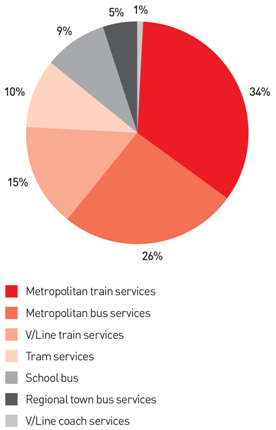 Capital expenditurePTV’s capital expenditure for 2013–2014 was approximately $693 million on major projects such as South Morang rail extension, the construction of growth area stations, Bayside rail improvement project, Balaclava and Grovedale station upgrades, Ringwood Station precinct upgrade, myki ticketing and transport integration projects, digital train radio system project, network renewal and franchisee projects, and the construction of facilities to support the deployment of Protective Services Officers at railway stations.It also included expenditure on the procurement of new rolling stock with five E-Class trams on the network by June 2014. On order are 50 low-floor high-capacity trams, 43 regional railcars and eight X’Trapolis trains.Rail assets created by PTV’s capital expenditure are transferred by way of equity (refer to note 2(a) to the financial statements) to VicTrack as the entity responsible for reporting the State’s transport infrastructure network. As such, these assets are not included in the asset figure in the table below.Financial SummaryThe financial statements presented later in this report are prepared in accordance with the Financial Management Act 1994 and applicable Australian accounting standards.The table below shows the financial results for the financial years 2013–2014 and 2012–2013 and the period from 15 December 2011 (date of establishment) to 30 June 2012.* For 2014, the Group result relates to the financial information of PTV and Franchise Asset Holdings.** For 2012, the reporting period covered from 15 December 2011 to 30 June 2012. PTV was established as a legal entity on 15 December 2011 and commenced operation on 2 April 2012.Section 2: Report on OperationsAchievements for the yearAn accessible, integrated public transport networkThe Accessible Public Transport in Victoria Action Plan 2013–2017An accessible public transport system is a major goal of PTV and vital to improving liveability and community participation. The Accessible ActionPlan was released by the Victorian Government in December 2013. This five-year plan is designed to enable whole-of-journey accessibility. It is based on compliance with the Commonwealth Disability Standards for Accessible Public Transport 2002 (DSAPT) and the goals of the Victorian State Disability Plan 2013–2016. PTV has developed an implementation plan for the Accessible Action Plan.Public Transport Access Committee and Public Transport Operators Committee The Public Transport Access Committee (PTAC) provides independent strategic advice to the Minister for Public Transport, with the aim of improving public transport access for people with a disability or mobility issues. The Public Transport Operators’ Committee (PTOC) brings together public transport operators and contributors to improve accessibility to public transport. These committees have made a major contribution, raising awareness and advising on public transport accessibility issues, transport strategies and proposals, research projects, and the development of the Accessible Action Plan.Disability Discrimination Act (DDA) 1992 compliancePTV manages the DDA Program, prioritising upgrades for train and bus infrastructure to maximise accessibility for customers with a disability or mobility restriction. In 2011–2012, the Government provided additional funding of $20 million over four years to continue to upgrade train and bus infrastructure in line with the DSAPT. This program has delivered improvements at 77 metro and 10 regional railway stations, including raised platforms installed at Box Hill, Mooroolbark and Boronia. It has also provided 446 bus stop upgrades in metro and regional locations, including Melton, Portland, Shepparton and Swan Hill.Special Events PTV provided over 29,400 additional public transport services to carry 6.6 million passengers to more than 750 special events, contributing to Melbourne’s reputation for liveability and excellence in the hosting of major events. Close to 1,700 additional bus and tram trips were provided to transport more than 33,500 cruise ship patrons from Port Melbourne to the city.Service deliveryImproved public transport performanceVictoria’s public transport network delivered record performance results in 2013–2014, following the extensive rebuilding of timetables, the arrival of new trains and trams, and improvements to maintenance programs.Metro delivered 98.9% of the timetabled service in 2013–2014, with 93.1% of services on time. In June 2014, Metro achieved its 26th consecutive month of punctuality above 90%.Metro met its customer compensation thresholds for every month of 2013–2014, with consistently more than 98% of timetabled services delivered and more than 88% of services on time.Yarra Trams delivered 98.9% of the timetabled service in 2013–2014, with 82.9% of services on time. Yarra Trams ended the year with its best punctuality performance result in more than a decade, with 86.4% of services on time in June 2014. V/Line delivered 98.2% of services in 2013–2014, with 87.5% of services on time. This continued an upward trend, with a 3.7 percentage point improvement on the previous year. Services on several V/Line corridorsare expected to experience reliability benefits when Regional Rail Link provides dedicated V/Line tracks for trains on the Geelong, Ballarat and Bendigo lines.Improved summer performanceIn November 2013 Yarra Trams began implementing a plan to manage demand for tram services in the lead up to Christmas, as well as the holiday season. Historically, this busy time has seen the performance of the system drop. It includes events such as the Australian Open, the St Kilda Festival and intense summer weather. The plan had a very positive effect with record punctuality results, which have been sustained.Metropolitan Bus Services projectPTV created a new contract model with financial incentives for bus services to improve punctuality, reliability, safety, customer service and information.On 4 August 2013, 30 per cent of the Melbourne bus system transitioned to the new model. This included 50 bus routes, 100 school trips, 504 buses, and around 1,000 bus drivers operating from seven bus depots across Melbourne.Regional Rail Link – platforms 15 and 16In December 2013 as part of the Regional Rail Link (RRL) program Geelong line services began using dedicated V/Line tracks between South Kensington and the new platforms 15 and 16 at Southern Cross Station. Separating the regional and metropolitan rail lines will mean more reliable train services and less waiting time for passengers accessing metropolitan services.New bus tracking systemPTV has introduced a lower cost, lower maintenance bus tracking system for Melbourne’s 1,187 metropolitan buses. The new system will deliver many benefits, such as monitoring adherence to bus schedules, real-time service information for passengers and lower maintenance costs. New metropolitan trains In April 2013 the Premier announced that eight more X’Trapolis trains would be purchased. This $176 million project will also deliver stabling and signalling improvements. Body shells for the first trains are now in Ballarat where they will be assembled. Works have started on a new stabling yard at Calder Park. New regional railcars Three additional VLocity railcars were ordered, adding to the 40 railcars already on order with Bombardier Australia. This new rolling stock is required to support the introduction of RRL. Manufacture of the trains started in late 2013 in Dandenong and the first railcars are due in late 2014. The order is scheduled to be completed in 2016.New tramsThe Victorian Government is investing almost $809 million in new trams and infrastructure to support their introduction to the network. Five new E-Class trams entered service in late 2013 on Route 96. In all, 50 trams are being manufactured in Dandenong by Bombardier. The new trams are low-floor, high-capacity and offer better accessibility and amenity to passengers. The historic Preston workshops are being upgraded to house and maintain the trams and power upgrades across the network are underway.W-Class tramsThe 2011–2012 budget allocated $8 million over four years to restore and trial the return to operation of some of the W-Class trams that have been in storage. Two fully restored W-Class trams are in operation on the City Circle line while a third is being restored at the Bendigo tram workshop.Rollout of myki on V/Line myki ticketing was progressively implemented across V/Line commuter services from June 2013. By February 2014, the transition to myki for V/Line trains was completed. This major task was well implemented with the support of stakeholders, particularly V/Line. The vast majority of Victorian public transport services are now covered by myki, creating a fully integrated ticketing system accessible with a single card.Safety and securitySupporting Protective Services OfficersPTV delivered facilities at 97 metropolitan railway stations to support the roll out of PSOs. School bus safetyVictorian school bus services remain the safest form of travel for children to and from school. This year the way students get on and off buses was improved, as this is when they are at most risk. Infrastructure improvements were supported by a PTV education campaign – Stay Safe around the Bus Stop. In addition, each year PTV is replacing around 90 dedicated free school buses and retro-fitting seatbelts to another 10 buses. Over the first five years of this program the school bus fleet will go from 43 to 70 per cent with seatbelts.The public face of the public transport system PTV’s role, as outlined in the enabling legislation that led to our creation, is to serve as a customer-friendly organisation; a one-stop shop driving continuous improvement in service delivery and modal coordination through expert knowledge and strong partnerships; with a focus on the right of every Victorian to a safe and secure public transport network.PTV Customer AdvocatePTV wants to ensure that its customers are satisfied with the quality of customer service they receive. In December 2013, PTV created the role of the Customer Advocate to investigate and resolve escalated complaints from public transport customers. The Customer Advocate gives PTV greater oversight of the quality of customer services being provided across the industry. It also enables PTV to understand and address customer dissatisfaction, and improve services.In 2013–2014, PTV and its operators received 60,413 complaints and feedback cases relating to public transport industry matters. Since its introduction, the Customer Advocate has received 621 escalated complaints. The Customer Advocate also engaged with diverse community groups, reaching over 1,000 people across Victoria.Mobile phone appsDuring the year, PTV launched an upgrade of its iPhone app and delivered its first official travel app for Android phones. There have been more than 950,000 downloads and 358,000 updates since the app was first released in 2009. PTV’s apps are a vital channel to deliver up-to-date and relevant travel information to customers, anywhere and anytime they need it.Improvements to the latest app include fewer touches to complete key tasks, easier access to the PTV journey planner, a simplified process for saving and accessing favourites and more detailed information about disruptions. PTV supports the DataVic Access Policy for the release of PTV owned data so it is accessible to the community. In March 2014, PTV released timetable data to the public in a reliable, continuous, authoritative and usable format. This is the first step in a comprehensive plan to provide greater access to public transport data.Improvements to disruption communicationsThe provision of accurate and timely information about disruptions to public transport services is a driver of customer satisfaction. During the year, PTV has worked with public transport operators to improve the quality and timeliness of disruption information for customers. Initiatives include:a pilot of network status boards at three train stations on the Frankston lineimproved information about disruptions on the PTV website and appsa new weekly email about planned disruptions.Call centre contract transitionThe PTV call centre has around 35,000 customer contacts per week. In February 2014, a new contract with a strong emphasis on quality customer service was awarded to Salmat Australia to manage the call centre. The Salmat contract will save about $12 million over five years. It includes a technology road map to enable PTV to expand the number of customer channels and provide more self-service options.PTV hubsDuring the year, PTV continued to provide high quality customer services through PTV hubs, located at places like Southern Cross Station and Federation Square. Over 500,000 customers were served by the hubs. In July 2013, PTV opened its second permanent PTV hub at 750 Collins Street Docklands. It provides face-to-face customer service, administering over 42,000 travel passes per year.Improving the customer experienceA three-year strategic plan to improve the quality of customer service delivered across the industry was developed during the year. New initiatives include: establishing an industry-wide operational benchmark for best practice customer service, setting customer experience standards and introducing evaluation methods to measure the delivery of the new standards. Yarra Trams customer information improvementsPublic Transport Victoria and Yarra Trams are trialling a number of innovations to enhance the customer experience. There are three trials currently underway including, mini-passenger information displays at stops, tramTRACKER passenger information displays at train stations and remote public address announcements at stops. This is in addition to live on board announcements to all trams during a disruption, as well as automatic next stop announcements on board low floor trams. Removal of myki registration formsmyki registration forms have been removed to streamline services for customers. These forms tended to result in delays associated with administration, whereas registration via the call centre or PTV website is immediate. All paper myki forms will be removed over time.Construct and maintain public transport infrastructureNetwork maintenanceIn the last year, more than $430 million in funding was available for Metro, V/Line and Yarra Trams for maintenance and renewal works. Works have been carried out across the train and tram networks including laying new concrete sleepers, new overhead wires, new and upgraded substations to power more train services, and track upgrades. A blitz of rail maintenance works between Burnley and Camberwell stations and on the Frankston, Hurstbridge, Craigieburn and South Morang corridors saw the placement of 43,000 concrete sleepers, maintenance and renewal of level crossings, platform works, bridge renewals and a variety of other maintenance and renewal works. Maintenance and renewal activities in the City Loop  this year included renewing base plates, concrete sleeper renewals, cleansing of the fire hydrant system, water valve renewals, emergency walkways and track structures, upgrading drainage and ventilation systems and improving emergency access.Regional Rail LinkRegional Rail Link is under budget and ahead of schedule, with more than a billion dollars worth of construction undertaken in the past financial year.In December 2013, Geelong line services began running into new regional platforms at Southern Cross Station, along the first four kilometres of dedicated V/Line track built by the project. Just over six months later, Ballarat and Bendigo services also began using dedicated V/line tracks built by Regional Rail Link, from Sunshine into Southern Cross Station.The project has now constructed or significantly upgraded five railway stations, installed 178,000 sleepers and laid 120 kilometres of track toseparate metropolitan and regional services, improving reliability, and creating space to run more services in the future. In Sunshine, the project has removed two level crossings on Anderson Road, creating a smoother journey for the 25,000 cars that use Anderson Road every day, and completed 13 road-over-rail grade separations throughout Melbourne’s west.The project is now approaching completion, with major construction due to wrap up by the end of 2014. Passenger services on the Regional Rail Link line, including Wyndham Vale and Tarneit, will commence progressively in 2015, following commissioning works, driver training and the progressive delivery of regional rolling stock. Bayside Rail Improvement ProjectThe Bayside Rail Project is investing $115 million in improvements and upgrades along the Frankston, Werribee and Williamstown lines to enable X’Trapolis trains to operate on these lines and provide safer, more comfortable stations. Improvements throughout the year include the painting of station buildings, installation of CCTV and safety zones, aswell as Network Status Boards at stations along the line, providing real-time information about how the public transport network is performing.New station at Waurn Ponds A new V/Line station is under construction on the Geelong line at Waurn Ponds. The state government has committed $24.93 million to build the station. It will have a fully enclosed waiting room, V/Line booking office, bus bays, kiss and ride, and bicycle facilities, as well as parking for almost 300 cars, lighting and CCTV. The station is expected to be completed in October 2014.Balaclava Station upgradeThe Balaclava Station is undergoing an $18.9 million upgrade to provide DDA compliant ramps, improved lighting and seating, CCTV, wider platforms and PSO facilities. The works are expected to be completed by late 2014. New station at Caroline Springs A new $32 million V/Line station on the Ballarat line at Caroline Springs has been committed to and is in the detailed design stage. It will feature a 350 space car park, bus bays, kiss and ride, bicycle and taxi facilities and CCTV. The station is expected to be completed in early 2016.New station at Southland Early pre-construction investigative works are now underway for the new, $21 million station at Southland. Major construction is due to commence in 2015, with the station expected to open in 2016. Talbot Station upgradeFor the first time in 20 years, passenger rail services returned to Talbot on Sunday, 22 December 2013. The $2.5 million upgrade delivered a new platform with a shelter, a car park with 21 spaces including drop-off zones, a bus and taxi bay, a bus stop on Railway Street, lighting and landscaping.The Scandinavian Crescent level crossing was also upgraded to accommodate boom barriers, improving safety in the local area.Ringwood Station and interchange upgrade The $66 million upgrade of the Ringwood Station precinct will deliver modern, integrated transport facilities. It will create a safer, more accessible and attractive place for people to live, work and visit. Existing station buildings will be upgraded with more comfortable passenger facilities. The bus interchange will also be reconstructed and expanded, and the Maroondah Highway pedestrian crossing will be improved. The project is in the planning and pre-construction phase with works expected to be completed in late 2016. Epsom and Eaglehawk rail improvementsThe new Epsom Station will be located on the Echuca line and four trains will service the station each weekday. Eaglehawk Station on the Swan Hill line will be modified to accommodate longer trains and a weekday morning Bendigo to Melbourne service will commence at Eaglehawk. Construction of Epsom railway station commenced in June 2014 with the upgrade works expected to be completed in late 2014.Syndal Station car parkA project to provide a multi-storey car park at Syndal will provide an additional 250 car parking spaces. The project is in the planning phase with early works to relocate fibre optic cables within the rail corridor carried out between May and June 2014. The car park is expected to be completed by the end of 2015. Grade separation – Springvale Road The Springvale Road grade separation has improved traffic flow and increased safety around the Springvale Station precinct. This $159 million project upgraded the station, which opened in 2014, and removed the level crossing. Grade separations – Mitcham and Rooks RoadThe level crossings at Rooks Road and Mitcham Road, Mitcham have been removed at a cost of $197 million. A new premium station was built at Mitcham and overall traffic flow and safety for road users and pedestrians has been improved. Victoria Parade and Nicholson Street Yarra Trams delivered a $3 million track and overhead renewal project at the junction of Nicholson Street and Victoria Parade, Collingwood. The junction is used by the busy Route 96 and is a crucial piece of infrastructure during disruptions on other parts of the local tram network. In addition, the upgrade provided smoother rides for passengers.Next-generation myki gatesNew myki gates have been installed and are in operation at Mitcham and Springvale stations. These next generation gates will be installed progressively across the public transport network as new stations are built or existing stations are upgraded. The new myki gates are quicker, meaning more customers can pass through the barriers faster. The new look gates are also more robust and can be installed outside in the elements. The information displayed on the readers has also been simplified for a better customer experience.Plan for the development of the public transport networkPlan MelbournePlan Melbourne is the State Government’s vision for Melbourne and it will guide housing, commercial and industrial development through to 2050. It seeks to integrate land use, infrastructure and transport planning to meet population, housing and employment needs in the short to long term. Public transport will need to play an even greater role to maintain Melbourne’s liveability and PTV provided significant input during the development of the plan. PTV will help develop and implement a number of initiatives in the plan, and work has already begun on some projects. This includes working closely with the Department of Transport, Planning and Local Infrastructure (DTPLI), VicRoads and the recently formed Metropolitan Planning Authority.Regional growth plans PTV contributes to the development of regional growth plans, which provide broad direction for land use and development across regional Victoria, as well as detailed planning frameworks for key regional centres. The development of regional growth plans was led by DTPLI in a partnership between local and state government. This included consultation with the community and stakeholders. Planning referralsPTV works closely with councils, DTPLI, the Metropolitan Planning Authority, VicRoads, VicTrack and other agencies to better integrate transport and land use planning. PTV is also a referral authority under Section 55 of the Planning and Environment Act 1987. PTV considers relevant planning applications to ensure that current or future public transport operations are taken into account. PTV considered approximately 300 referrals this year.Timetable transformationIn June 2014, the Government announced a statewide public transport timetable change for July 2014 to deliver almost 4,000 extra train, tram and bus services every week, and continue to transform the Victorian public transport network. The changes include:commencement of 10 minute interpeak frequencies on the Dandenong corridor, following similar service changes on the Frankston line, in line with our vision to create a “turn up and go” network new timetables for over 130 bus routes across Victoria so buses better connect with trains, are more frequent and service new areasa new tram Route 12, a simplified network, and extra services to boost capacity in fast-growing areas of the inner city.Melbourne Rail LinkMelbourne Rail Link will increase the capacity of Melbourne’s rail network by 30 per cent. The project will also deliver a rail link to Melbourne Airport.The project will separate our busiest rail lines to improve reliability and relieve congestion caused by bottlenecks and will also enable the delivery of 30 additional peak hour services across the network. In May 2014, the State Government committed $830 million over four years for the project, with planning and design work now underway.Cranbourne Pakenham Rail Corridor improvementsThe proposed Cranbourne-Pakenham Rail Corridor Project aims deliver a 30 per cent capacity boost as well as improve reliability on one of Melbourne’s busiest and most crowded rail corridors. The project aims to deliver 25 new next-generation, high-capacity metro trains, high-capacity signalling which would allow more trains to run more often and remove four level crossings, with newly rebuilt stations proposed at Clayton, Murrumbeena and Carnegie.The project also aims to deliver a new train maintenance depot at Pakenham East which would improve the efficiency of train services and provide a designated maintenance facility for the corridor.The Cranbourne-Pakenham Rail Corridor Project is in the exclusive negotiations phase of the Unsolicited Proposal assessment process, as set out in Stage 4 of the Victorian Government’s Unsolicited Proposal Guideline (2014). The project is now being further developed by the Rail Transformation Consortium. At the end of this phase the State will conduct a further value for money assessment and determine whether it will enter into a final binding agreement for the project to be delivered.Rowville rail studyThe Stage 2 Final Report of the Rowville Rail Study was released in June 2014. This independent study reviewed bus services and infrastructure in the corridor. It also refined broad plans for the proposed rail line that were included in Stage 1, which will help guide future land use decisions in the area. Major new projects such as the Cranbourne-Pakenham Rail Corridor and Melbourne Rail Link, will increase capacity on the metropolitan rail network substantially, and allow rail services to Rowville to be introduced in the future. Doncaster rail studyThe independent Phase One Final Recommendations Report was submitted to PTV. Planning is being coordinated with the East West Road Link project. The recommended alignment would start at the Doncaster Park and Ride and generally follow the Eastern Freeway where it will connect into the Hurstbridge line near Collingwood Station and then continue into the city on existing tracks. There is insufficient capacity on the existing tracks between Clifton Hill and the City Loop for all South Morang, Hurstbridge and Doncaster trains. Further capacity works on the South Morang line between Clifton Hill and the City Loop would be required prior to the Doncaster rail project. Tram Route 96Route 96 is one of Melbourne’s busiest tram routes operating along a 14 kilometre corridor from Blyth Street in East Brunswick, through the CBD to Acland Street, St Kilda. It has been selected as the first route to run the new low-floor E-Class trams. PTV, in partnership with Yarra Trams, VicRoads, local councils and the community, has been developing plans for infrastructure upgrades along Route 96 to improve access, safety, reliability and efficiency. In mid-2013, PTV commenced a two month consultation on the proposed tram stop upgrades along the route. During this period, PTV conducted a series of 18 community and local business/trader drop in sessions, meetings with adjacent land users, and distributed a project information and a feedback form to more than 25,000 residents along the route. The development of premium tram lines will enhance accessibility to the network for our customers and deliver an improved customer experience that is safer, more reliable, and gets people to where they are going faster.Parkiteer cagesSix secure Parkiteer bike cages were added to the rail network in 2013–2014, bringing the total number of cages to 73. This includes cages delivered as part of the RRL and Mitcham grade separation projects.Tourist and heritage railways PTV continues to identify and supply equipment for reuse by the tourist and heritage groups. Key items supplied this year include surplus hi-rail vehiclesand bridge beams. This is in addition to rail, sleepers and signalling equipment.Research and analysisStation researchPTV has been involved in a research project led by Melbourne University about better stations and infrastructure. The project partners include PTV, VicRoads, DTPLI, VicTrack, MTM, five councils and five architecture firms. The project studied nine metropolitan train stations, examining station access, architectural design, land use integration, stations at level crossings and future development around station precincts. The study will be used as a reference point for future station infrastructure planning.Brimbank bus route upgradeResearch and modelling evaluated how various factors influence customer decisions about bus travel, providing insights on how to align bus services to customer needs. The research enabled PTV to simulate how different service upgrades are likely to impact demand. This process will inform the upgrades to the Brimbank bus routes in April 2015. Introduction of post-project evaluationAnalysis following the introduction of Williams Landing Station marked the first data-based evaluation as part of the project life cycle. It allowed PTV to evaluate how well the project delivered on its objectives and results will be used to inform investment and prioritisation of future projects.Ensuring transparencyPTV publishes its research to increase its transparency, better meet customer needs and to provide a comprehensive view of the transport network to the public. New research and analysis published this year included load survey results for trams and trains. It provided customers with information about services likely to have high capacity, enabling them to make more informed choices about which services to use and when.PTV Performance Report8 September 2014The Hon. Terry Mulder MP
Minister for Public Transport1 Spring Street
Melbourne VIC 3000Dear MinisterPUBLIC TRANSPORT SYSTEM PERFORMANCE REPORTOn behalf of the Public Transport Development Authority, I am pleased to submit Public Transport Victoria’s report under section 79W of the Transport Integration Act 2010 on the performance of Victoria’s public transport system. This report provides information on the performance of trains, trams and buses across Victoria for the period 1 July 2013 to 30 June 2014, through measurements in the key areas of customer satisfaction, service punctuality, service reliability and scheduled kilometres.In addition, this report has been enlarged to include patronage, load standards and fare evasion statistics to provide a more comprehensive view of Victoria’s public transport.[Signature]Ian Dobbs
ChairmanMetropolitan Public Transport PerformanceMetropolitan TrainPerformance summary – 12 months to 30 June 2014Note: Targets are set annually, are agreed with Department of Treasury and Finance and are published in Budget Paper No. 3 each year.Customer SatisfactionOverall customer satisfaction with metropolitan trains for the 12 months to 30 June was 69.7. The result represents a gradual but consistent period of growth. Importantly and significantly for the June quarter 2014, metropolitan train achieved a record score of 70.4 – the highest since records began in 2009. Metropolitan trains have achieved a consistent increase in satisfaction across all drivers. Notably, running of services, which is by far the strongest driver of overall customer satisfaction achieved a score of 70.4 for the 12 months to June 2014. This is an increase from 68.0 the previous year and a record score. Satisfaction with personal security rose to 68.8 for the 12 months to 30 June 2014, also a record. Patronage	Metropolitan train services carried 232.0 million passengers for the 12 months to 30 June 2014. Train patronage increased 2.7 per cent for the 12 months ending June 2014. The June quarter was a record for train, with 60.9 million trips. Punctuality, Reliability and Total Kilometres scheduledMetro exceeded contractual thresholds for punctuality and reliability in each month from July 2013 to June 2014. No customer compensation was paid for the period because Metro met its benchmarks for punctual services (88.0 per cent) and reliability (98.0 per cent). Metropolitan train kilometres were in line with targets.TramPerformance Summary – 12 months to 30 June 2014Note: Targets are set annually, are agreed with Department of Treasury and Finance and are published in Budget Paper No. 3 each year.Customer SatisfactionOverall customer satisfaction with trams for the 12 months to 30 June was 74.0. The result represents a period of gradual growth and a record score since records began in 2009. The largest improvements in customer satisfaction for trams were with security (up 1.2 points) and information (up 1.1 points) in 2013–2014 over the previous year, to scores of 73.8 and 71.9 respectively. PatronageTram services carried 176.9 million passengers for the 12 months to 30 June 2014, a decrease of 3.4 per cent for the year. Underlying economic conditions accounted for the weakening of tram patronage. Punctuality, Reliability and Total Kilometres scheduled Tram service punctuality improved over the year to June 2014, however, the proportion of timetable delivered (reliability) did not meet target as a result of a particularly poor result in January 2014, due to extreme heat. Without this event Yarra Trams would have met reliability targets for the 12 months. Yarra Trams exceeded customer compensation thresholds for all months except January 2014.Metropolitan busPerformance Summary – 12 months to 30 June 2014Note: Targets are set annually, are agreed with Department of Treasury and Finance and are published in Budget Paper No. 3 each year.Note: *Bus punctuality and reliability results are operator self-assessed and based on small sampling rates.Customer SatisfactionOverall customer satisfaction with metropolitan buses for the 12 months to June 2014 was 76.2. The result is an improvement on the previous year’s score of 75.5, and is a record score. The largest improvements in customer satisfaction for buses were with bus stops (up 1.0 points) and myki (up 0.5 points) in 2013–2014, over the previous year to scores of 74.1 and 63.2 respectively.PatronageMetropolitan bus services carried 127.6 million passengers for the 12 months to 30 June 2014, a significant increase of 10.2 per cent for the year. The June quarter was a record high for bus, and relative to the June quarter 2013, patronage has increased by 11.6 per cent.Punctuality, Reliability and Total Kilometres scheduled Metropolitan bus punctuality declined by 2.6 per cent in the year to June 2014. A dip in performance occurred during the transition of systems associated with the change to new bus operator, Transdev, in August 2013. Reported reliability remains consistently above 99.9 per cent. The move to a performance based contract for Transdev and the investment in a new bus tracking system will result in a significantly better understanding of the level of operational performance and the causes of disruption to services across the metropolitan bus network. Higher quality information will help drive transformational improvements in operational performance outcomes for passengers. The lower actual kilometres run for metropolitan bus compared to the target is due to the Transdev contract reporting on live scheduled kilometres only. Non-service bus running kilometres will vary as new depots are constructed and bus driver rosters are continually changed. Live kilometres operated onTransdev services did not alter with the transition of services in August 2013. The 2013-14 target was set prior to completion of contract negotiations with the operator. Based on the new contract, the revised outturn is now 109.7 million kilometres, down from 114.8 million kilometres as reported in Budget Paper 3 2013–2014.Load standardsLoad standard surveys to measure average peak passenger loads against  load standard benchmarks are conducted in May and October of each year.The survey findings help PTV and operators pinpoint at which times on each of Melbourne’s 15 rail lines and sections of tram routes where loads exceed the desired load standards during peak periods.The survey results have an important role in examining the rail network’s capacity and are used for planning purposes. A desired standard is set according to the vehicle type and refers to the maximum desired passenger load. This standard does not relate to a safety requirement but refers to the relative comfort level.Metropolitan trainThe October 2013 and May 2014 Metropolitan Train Load Standard Surveys recorded the following: AM PeakIn the AM peak there were nine Rolling Hour Breaches. This represents an increase from May 2013, in which five were recorded.The July 2014 timetable is forecast to reduce the number of breaches and should trigger the lowest level AM peak breaches in years.PM PeakIn the PM peak there were nine Rolling Hour Breaches. This represents an increase from May 2013, in which six were recorded.The Caulfield Group had an additional three Rolling Hour Breaches (three to six) compared to May 2013. The July 2014 timetable is forecast to remove the breaches in the PM peak.In the AM peak there were four Rolling Hour Breaches, the same as October 2012. In the PM peak there were four Rolling Hour Breaches, an increase of one from October 2012. PTV has recently taken delivery of seven new X’Trapolis trains with a further eight on order to be in service during 2015. These new trains and continuing refinement of the timetable will enable PTV to provide more services across the network and meet the challenges that increasing use of the train network presents.TramTram Load Standard Surveys were conducted at 12 locations in each of the last four surveys. The May 2014 and October 2013 Metropolitan TramLoad Standard Surveys recorded the following Rolling Hour Breaches: In May 2014, a total of 26 rolling hour average loads above desired standards (breaches) were recorded:15 in the AM peak; one more than that recorded in May 201311 in the PM peak; an increase of three from May 2013.Of the total breaches in May that occurred, 72 per cent occurred on trams that have been classified as small (Z and A class). In May 2014, there were no rolling hour breaches on Route 96 which is serviced by E-Class trams.In October 2013, a total of 14 rolling hour average loads above desired standards (breaches) were recorded:eight in the AM peak; the same as that recorded in October 2012one in the PM peak; an increase of five from October 2012.As new, low-floor, high-capacity E-Class trams are introduced to Route 96, larger trams with greater capacity will be cascaded onto other routes providing benefits across the network and reducing load breaches.Regional Public Transport PerformanceRegional (V/Line) Train and CoachPerformance Summary – 12 months to 30 June 2013Note: Targets are set annually, are agreed with Department of Treasury and Finance and are published in Budget Paper No. 3 each year.Note: Regional coach refers to long-haul coach services, not town bus services. Refer below for town bus services.Customer SatisfactionOverall customer satisfaction with V/Line trains for the 12 months to June 2014, was 76.1, marginally above the score for the corresponding period in 2013 (75.8). Overall customer satisfaction with V/Line coach services remained stable in the 12 months to 30 June 2014, at 82.1, equal with the same period in the previous year. PatronageRegional train services carried 13.0 million passengers for the 12 months to 30 June 2014, while regional coach services carried 1.5 million passengers over the same period.Patronage on regional trains declined by 1.9 per cent for the 12 months ended 30 June 2014, compared to the previous year.Patronage on regional coach declined by 1.2 per cent for the 12 months ended 30 June 2014, compared to the previous year.With the opening of the electrified track between Watergardens and Sunbury in November 2012, V/Line passengers began using Metro services. This shift in mode use, and Regional Rail Link occupations has contributed to the decline in V/Line patronage.Punctuality, Reliability and Total Kilometres scheduledFor the year to June 2014, punctuality of V/Line train services was 87.5 per cent. V/Line did not meet its contractual punctuality threshold of 92 per cent in any quarter during the year. Punctuality was lowest in April, with only 82.7 per cent of services arriving on time. October and November were the best performing months, with 90.7 per cent of services arriving on time. Regional train punctuality is affected by a range of factors including infrastructure and train faults, congestion on the metropolitan train network and disruptions on the northern line due to track condition. Regional Rail Link is a crucial project for relieving congestion impacting performance on the regional and metropolitan networks. Regional train reliability was 98.2 per cent for the year to June 2014, exceeding V/Line’s contractual threshold of 96 per cent. There has been a small increase in regional train kilometres predominantly due to service extensions implemented in December 2013.Significant changes to V/Line’s management and governance in 2013–2014 has boosted the regional rail operator’s focus on customer service, while improving business efficiency and effectiveness.Management embedded a ‘one team’ ethos that drove new models of customer service and service delivery throughout the period.Regional Bus (town bus services)Performance Summary – 12 months to 30 June 2013Customer SatisfactionOf the centres where data was available, customer satisfaction with town bus services in Ballarat, Geelong, Bendigo, Latrobe Valley, and Shepparton/Wangaratta/Wodonga achieved an average score for the 12 months to 30 June 2014 of 81.5.Regular surveying of regional town bus customers in defined locations commenced in early 2012, to allow for reporting on a rolling annual basis at any point in time. PatronageRegional bus carried 15.2 million passengers for the 12 months to 30 June 2014. Patronage on regional bus grew by 2.8 per cent in the year ending 30 June 2014.Punctuality, Reliability and Total Kilometres scheduledFor the year to June 2014, the percentage of regional bus services delivered and punctuality are estimated to be >99.9 per cent and 95.1 per cent respectively. Bus punctuality and reliability results are operator self-assessed and based on small sampling rates.Fare evasionFare evasionFare Evasion rates are measured through surveys taken in May and October each year. In the 2013–2014 year, there was a significant reduction in fare evasion across the metropolitan network from 11.9 per cent in May 2013, to 8.9 per cent in October 2013, and a slight further reduction to 8.7 per cent in May 2014.The May 2014 survey showed that fare evasion rates declined significantly on trains, but increased on trams and buses. The rates for each mode are shown below:metropolitan trains: 6.3 per cent (down from 9.9 per cent in May 2013 and 8.4 in October 2013)metropolitan trams: 8.8 per cent (down from 11.9 per cent in May 2013 but up from 8.0 per cent in October 2013) metropolitan buses: 12.7 per cent (down from 16.0 per cent in May 2013 but up from 11.2 per cent in October 2013)V/Line trains: 4.9 per cent (up from 4.7 per cent in May 2013 but down from 5.1 per cent on October 2013).The Network Revenue Protection Plan, developed by PTV with the operators continues to support targeted activities to reduce fare evasion.Recent activities include:The PTV ‘freeloaders’ campaign targeted repeat, high-frequency, deliberate fare evaders, emphasising the presence of Authorised Officers on the public transport networkTrain, tram and bus Authorised Officers have continued to work together to conduct multi-modal operations, particularly at transport hubs and at special eventsBarriers at Southern Cross Station are now closed after major sporting events. Metro Trains and PTV have worked with Etihad Stadium to make announcements to ensure passengers are preparedIncreased focus on ‘at stop’ ticket checking for trams.Section 3: Financial statementsConsolidated financial statementsChairman of Board’s, Accountable Officer’s and Chief Finance and Accounting Officer’s Declaration	48Victorian Auditor-General’s Report	49Consolidated comprehensive operating statement	51Consolidated balance sheet	52Consolidated statement of changes in equity	53Consolidated cash flow statement	54Notes to the consolidated financial statements	55These financial statements for the year ended 30 June 2014 are prepared for the Public Transport Development Authority (operating as Public Transport Victoria) and its controlled entity.A description of the nature of PTV’s operations and its principal activities are included in the report of operations.For queries in relation to these financial statements please visit ptv.vic.gov.auChairman of Board’s, Accountable Officer’s and Chief Finance and Accounting Officer’s DeclarationPublic Transport Development AuthorityChairman of Board’s, Accountable Officer's and Chief Finance and Accounting Officer's DeclarationThe attached consolidated financial statements for the Public Transport Development Authority have been prepared in accordance with Standing Direction 4.2 of the Financial Management Act 1994, applicable Financial Reporting Directions, Australian Accounting Standards including Interpretations, and other mandatory professional reporting requirements.We further state that, in our opinion, the information set out in the consolidated comprehensive operating statement, consolidated balance sheet, consolidated statement of changes in equity, consolidated cash flow statement and accompanying notes, presents fairly the financial transactions during the year ended 30 June 2014 and financial position of the Public Transport Development Authority and its controlled entity as at 30 June 2014.At the time of signing, we are not aware of any circumstance which would render any particulars included in the financial statements to be misleading or inaccurate.This declaration is made in accordance with a resolution of the directors.[Signature]			[Signature]			[Signature]Ian Dobbs			Mark Wild			Fred Cilia
Chairman of Board		Chief Executive		Director Finance
10 September 2014		8 September 2014		8 September 2014
Melbourne			Melbourne			MelbourneVictorian Auditor-General’s ReportVictorian Auditor-General’s Report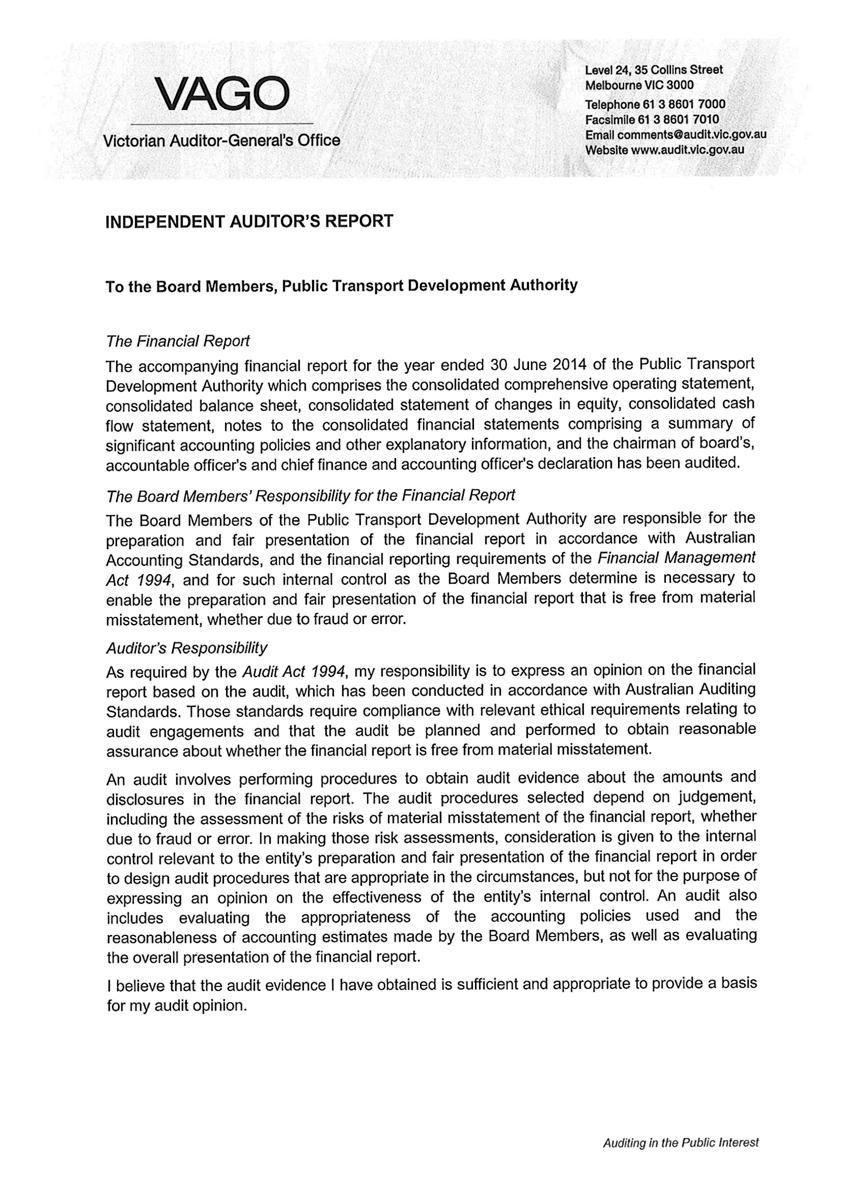 Consolidated comprehensive operating statement for the financial year ended 
30 June 2014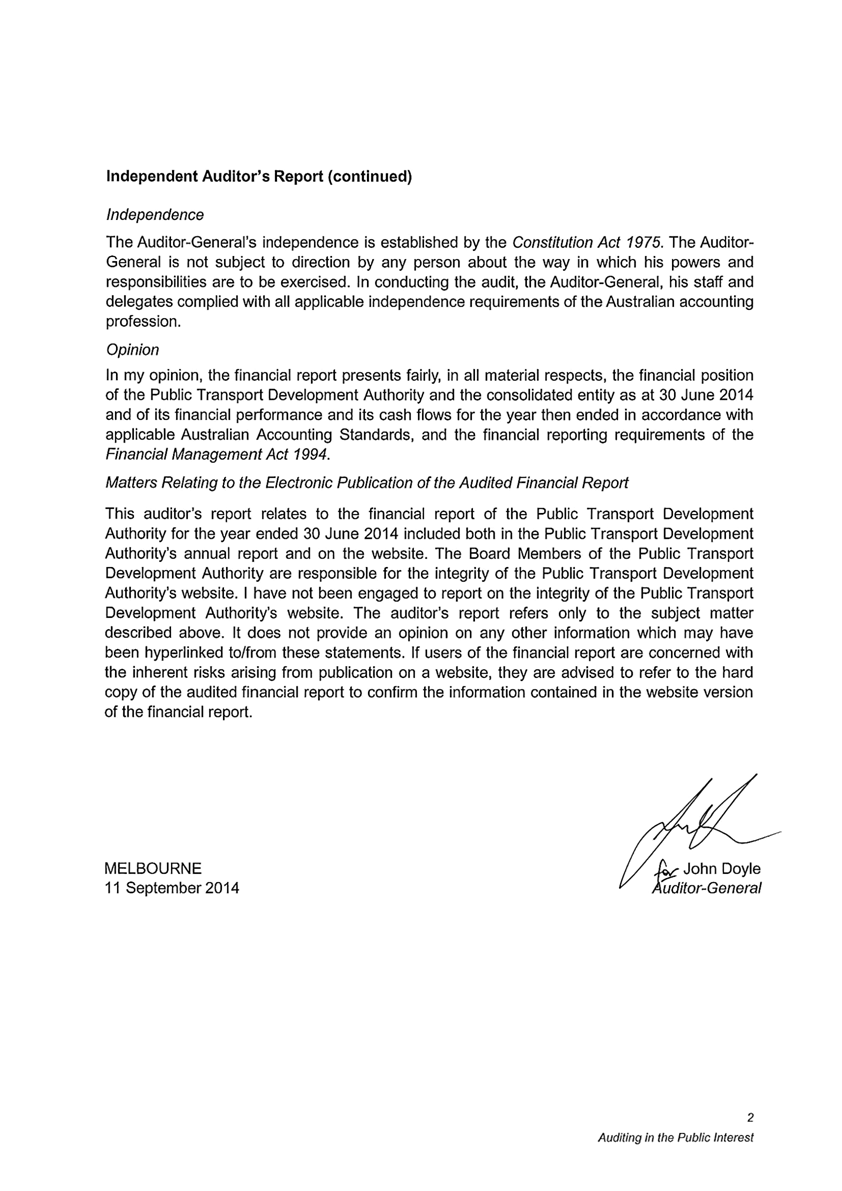 Consolidated balance sheet as at 30 June 2014Consolidated statement of changes in equity for the financial year ended 30 June 2014Consolidated cash flow statement for the financial year ended 30 June 2014Notes to the consolidated financial statementsNote 1. Summary of significant accounting policies	56Note 2. Restructuring of administrative arrangements and other asset transfers	76Note 3. Income from transactions	77Note 4. Expenses from transactions	78Note 5. Other economic flows included in net result	79Note 6. Receivables	80Note 7. Inventories	80Note 8. Property, plant and equipment	81Note 9. Intangible assets	88Note 10. Payables	89Note 11. Borrowings	89Note 12. Provisions	90Note 13. Financial instruments	93Note 14. Commitments for expenditure	102Note 15. Contingent assets and liabilities	105Note 16. Superannuation	106Note 17. Cash flow information	107Note 18. Leases	108Note 19. Responsible persons	109Note 20. Remuneration of executives and payments to other personnel (i.e. contractors with significant management responsibilities)	110Note 21. Remuneration of auditors	113Note 22. Fare and cardholder funds administration	113Note 23. Subsequent event	114Note 24. Glossary of terms and style of conventions	115Note 1. Summary of significant accounting policiesThese annual financial statements represent the audited general purpose financial statements for the Public Transport Development Authority, operating as Public Transport Victoria (PTV) and the group, for the financial year ended 30 June 2014.  The purpose of the report is to provide users with information about PTV’s stewardship of resources entrusted to it.(a) Statement of complianceThese general purpose financial statements have been prepared in accordance with the Financial Management Act 1994 and applicable Australian Accounting Standards (AAS), which include interpretations issued by the Australian Accounting Standards Board (AASB).  In particular, they are presented in a manner consistent with the requirements of AASB 1049 Whole of Government and General Government Sector Financial Reporting.Where appropriate, those AAS paragraphs applicable to not-for-profit entities have been applied.Accounting policies are selected and applied in a manner which ensures that the resulting financial information satisfies the concepts of relevance and reliability, thereby ensuring that the substance of the underlying transactions or other events is reported.To gain a better understanding of the terminology used in this report, a glossary of terms can be found in Note 24.The annual financial statements were authorised for issue by the PTV Board on 8 September 2014.(b) Basis of accounting preparation and measurementThe accrual basis of accounting has been applied in the preparation of these financial statements whereby assets, liabilities, equity, income and expenses are recognised in the reporting period to which they relate, regardless of when cash is received or paid.The financial statements have been prepared on a going concern basis, despite the negative working capital position of $47.6 million (2013: $21.8 million).  The going concern assumption has been made as PTV continues to be fully funded by government grant and capital contribution in accordance with the approved budget and the board is satisfied that PTV will be able to meet its financial obligations as and when they fall due for 12 months after the sign off of the annual report.Judgements, estimates and assumptions are required to be made about the carrying values of assets and liabilities that are not readily apparent from other sources.  The estimates and associated assumptions are based on professional judgements derived from historical experience and various other factors that are believed to be reasonable under the circumstances.  Actual results may differ from these estimates.The estimates and associated assumptions are reviewed on an ongoing basis. Revisions to accounting estimates are recognised in the period in which the estimate is revised and also future periods that are affected by the revision. Judgements and assumptions made by management in the application of AASs that have significant effects on the financial statements and estimates relate to:the fair value of land, buildings, infrastructure, plant and equipment (refer to Note 1(l)); andsuperannuation expense (refer to Note 1(h)).These financial statements are presented in Australian dollars, and prepared in accordance with the historical cost convention except for:non-current physical assets which, subsequent to acquisition, are measured at a revalued amount being their fair value at the date of the revaluation less any subsequent accumulated depreciation and subsequent impairment losses. Revaluations are made with sufficient regularity to ensure that the carrying amounts do not materially differ from their fair value;the fair value of an asset other than land is generally based on its depreciated replacement value; andcertain liabilities that are calculated with regard to actuarial assessments.Consistent with AASB 13 Fair Value Measurement, PTV determines the policies and procedures for both recurring fair value measurements such as property, plant and equipment in accordance with the requirements of AASB 13 and the relevant Financial Reporting Directions.All assets and liabilities for which fair value is measured or disclosed in the financial statements are categorised within the fair value hierarchy, described as follows, based on the lowest level input that is significant to the fair value measurement as a whole:  •	Level 1 — Quoted (unadjusted) market prices in active markets for identical assets or liabilities •	Level 2 — Valuation techniques for which the lowest level input that is significant to the fair value measurement is directly or indirectly observable•	Level 3 — Valuation techniques for which the lowest level input that is significant to the fair value measurement is unobservable.For the purpose of fair value disclosures, PTV has determined classes of assets and liabilities on the basis of the nature, characteristics and risks of the asset or liability and the level of the fair value hierarchy as explained above.In addition, PTV determines whether transfers have occurred between levels in the hierarchy by re-assessing categorisation (based on the lowest level input that is significant to the fair value measurement as a whole) at the end of each reporting period.The accounting policies set out below have been applied in preparing the consolidated financial statements for the year ended 30 June 2014 and the comparative information of PTV presented for the year ended 30 June 2013 to conform to current year presentation.(c) Reporting entityThe consolidated financial statements cover the Public Transport Development Authority, operating as Public Transport Victoria (PTV) and the entity controlled during the period (refer to Notes 1(b) and 1(d)).PTV is a statutory authority of the State of Victoria, established under the Transport Integration Act 2010. The legislation to establish the Public Transport Development Authority was passed by the Parliament on 8 November 2011 and received Royal Assent on 15 December 2011.  Operations for PTV commenced on 2 April 2012.Its principal address is 750 Collins Street, Docklands, Victoria 3008.The financial statements include all the controlled activities of PTV.A description of the nature of PTV's operations and its principal activities is included in the report of operations on page 47, which does not form part of the consolidated financial statements.Objectives and fundingPTV leads Victoria's public transport system, including by managing train, tram and bus services.  It provides a single contact point for customers seeking information on public transport services, fares, tickets and initiatives.PTV is predominantly funded by grants from Department of Transport, Planning and Local Infrastructure (DTPLI).(d) Basis of consolidationIn accordance with AASB 127 Consolidated and Separate Financial Statements, the consolidated financial statements of PTV incorporate assets and liabilities of a reporting entity controlled by PTV as at 30 June 2014, and its income and expenses for that part of the reporting period in which control existed.PTV is considered to have control over Franchise Asset Holdings Pty Ltd (“Franchise Asset Holdings”) from 4 August 2013.  Franchise Asset Holdings is a special purpose entity for the purpose of acquisition and financing of buses and development of bus depots as part of the franchise arrangement with Transdev Melbourne Pty Ltd.  The results of Franchise Asset Holdings are included in the consolidated comprehensive operating statement from 4 August 2013, the date on which control commenced.  The only reporting entity controlled by PTV as at 30 June 2014 was Franchise Asset Holdings.In the process of preparing consolidated financial statements for PTV, all material transactions and balances between the consolidated entities are eliminated.  (e) Scope and presentation of financial statementsConsolidated comprehensive operating statementThe comprehensive operating statement comprises three components, being ‘net result from transactions’ (or termed as ‘net operating balance’), ‘other economic flows included in net result’, as well as ‘other economic flows – other comprehensive income’. The sum of the former two represents the net result.The net result is equivalent to profit or loss derived in accordance with AASs.This classification is consistent with the whole of government reporting format and is allowed under AASB 101 Presentation of Financial Statements.Consolidated balance sheetAssets and liabilities are presented in liquidity order with assets aggregated into financial assets and non-financial assets.Current and non-current assets and liabilities (non-current generally being those assets or liabilities expected to be recovered or settled more than 12 months) are disclosed in the notes, where relevant.Consolidated cash flow statementsCash flows are classified according to whether or not they arise from operating activities, investing activities, or financing activities.  This classification is consistent with requirements under AASB 107 Statement of Cash Flows.Consolidated statement of changes in equityThe consolidated statement of changes in equity presents reconciliations of non-owner and owner changes in equity from opening balance at the beginning of the reporting period to the closing balance at the end of the reporting period.  It also shows separately changes due to amounts recognised in the ‘Comprehensive result’ and amounts recognised in ‘Other economic flows - other movements in equity’ related to ‘Transactions with owner in its capacity as owner’.RoundingAmounts in the financial statements have been rounded to the nearest $1,000, unless otherwise stated.  Figures in the financial statements may not equate due to rounding.  Please refer to Note 24 for a style convention for explanations of minor discrepancies resulting from rounding.(f) Changes in accounting policies Subsequent to the 2012-13 reporting period, the following new and revised Standards have been adopted in the current period with their financial impact detailed as below.AASB 13 Fair Value MeasurementAASB 13 establishes a single source of guidance for all fair value measurements. AASB 13 does not change when an entity is required to use fair value, but rather provides guidance on how to measure fair value under Australian Accounting Standards when fair value is required or permitted.  PTV has considered the specific requirements relating to highest and best use, valuation premise, and principal (or most advantageous) market.  The methods, assumptions, processes and procedures for determining fair value were revisited and adjusted where applicable.  In light of AASB 13, PTV has reviewed the fair value principles as well as its current valuation methodologies in assessing the fair value, and the assessment has not materially changed the fair values recognised.However, AASB 13 has impacted the disclosures of PTV.  It requires specific disclosures about fair value measurements and disclosures of fair values, some of which replace existing disclosure requirements in other standards, including AASB 7 Financial Instruments: Disclosures.The disclosure requirements of AASB 13 apply prospectively and need not be applied in comparative information before first application. Consequently, the 2012-13 comparatives of these disclosures have not been provided, except for financial instruments, of which the fair value disclosures are required under AASB 7 Financial Instruments: Disclosures.AASB 119 Employee Benefits In 2013-14, PTV has applied AASB 119 Employee benefits (Sept 2011, as amended) and the related consequential amendments for the first time. The revised AASB 119 changes the accounting for defined benefit plans and termination benefits. The most significant change relates to the accounting for changes in defined benefit obligation and plan assets. As the current accounting policy is for the Department of Treasury and Finance to recognise and disclose the State’s defined benefit liabilities in its financial statements, changes in defined benefit obligations and plan assets will have limited impact on PTV. The revised standard also changes the definition of short-term employee benefits.  These were previously benefits that were expected to be settled within twelve months after the end of the reporting period in which the employees render the related service, however, short-term employee benefits are now defined as benefits expected to be settled wholly within twelve months after the end of the reporting period in which the employees render the related service.   PTV has considered the impact of the change in definition and found the change has not materially altered the measurement of the annual leave provision.(g) Income from transactionsIncome is recognised to the extent that it is probable that the economic benefits will flow to the entity and the income can be reliably measured at fair value.InterestInterest income includes interest received on bank term deposits and other investments and the unwinding over time of the discount on financial assets. Interest income is recognised using the effective interest method which allocates the interest over the relevant period.Sale of servicesIncome from the supply of services Income from the supply of services is recognised by reference to the stage of completion of services being performed. The income is recognised when:the amount of income, stage of completion and transaction costs incurred can be reliably measured; andit is probable that the economic benefits associated with the transaction will flow to PTV.Grants from State GovernmentIncome from grants from State Government is recognised when PTV obtains control over the contribution.Fair value of assets and services received free of charge or for nominal considerationContributions of resources received free of charge or for nominal consideration are recognised at fair value when control is obtained over them, irrespective of whether these contributions are subject to restrictions or conditions over their use.  Contributions in the form of services are only recognised when a fair value can be reliably determined and the services would have been purchased if not received as a donation.PTV has the use of ticketing assets free of charge from VicTrack (2013: Transport Ticketing Authority).  Fair value of the use of ticketing assets free of charge is determined as the depreciation charge of ticketing assets.Operators’ contribution for marketing and communicationsUnder the franchise agreements in relation to provision for transport services, transport service operators have to make a contribution towards the costs of marketing and communications.  The contribution is recognised as revenue when deduction for the contribution is made from payments to the transport service operators.Issuance fee of myki cardsIssuance fee of myki cards is recognised at the time of sale of myki cards.Other incomeOther income includes rental income and other miscellaneous items which are one-off items.(h) Expenses from transactionsExpenses are recognised as they are incurred and reported in the financial year to which they relate.Employee expensesRefer to the section in Note 1(m) regarding employee benefits.These expenses include all costs related to employment (other than superannuation which is accounted for separately) including wages and salaries, payroll tax, fringe benefits tax, leave entitlements, redundancy payments and WorkCover premiums.SuperannuationThe amount recognised in the comprehensive operating statement is the employer contributions for members of both defined benefit and defined contribution superannuation plans that are paid or payable during the reporting period.The Department of Treasury and Finance (DTF) in their Annual Financial Statements, disclose on behalf of the State as the sponsoring employer, the net defined benefit cost related to the members of these plans as an administered liability. Refer to DTF’s Annual Financial Statements for more detailed disclosures in relation to these plans.Depreciation and amortisationAll infrastructure assets, buildings, plant and equipment and other non-current physical assets (excluding items under operating leases, land and investment properties) that have a finite useful life are depreciated. Depreciation is generally calculated on a straight-line basis, at rates that allocate the asset’s value, less any estimated residual value, over its estimated useful life.The estimated useful lives, residual values and depreciation methods are reviewed at the end of each annual reporting period and adjustments made where appropriate. The following are typical estimated useful lives for the different asset classes for current year and prior period.Land which is considered to have an indefinite life, is not depreciated.  Depreciation is not recognised in respect of this asset because its service potential has not, in any material sense, been consumed during the reporting period.Intangible produced assets with finite useful lives are amortised as an expense from transactions on a systematic (typically straight-line) basis over the asset's useful life.  Amortisation begins when the asset is available for use, that is, when it is in the location and condition necessary for it to be capable of operating in the manner intended by management.Intangible assets with indefinite useful lives are not depreciated or amortised but are tested annually for impairment. (Refer Note 1(l)).Interest expenseInterest expense is recognised as expenses in the period in which it is incurred.  Refer to the Glossary of terms and style convention in Note 24 for an explanation of interest expense items.Grants and other transfersGrants and other transfers to third parties (other than contribution to owners) are recognised as an expense in the reporting period in which they are paid or payable.  They include transactions such as grants and subsidies made to State owned agencies.  Refer to Glossary of terms and style conventions in Note 24 for an explanation of grants and other transfers.Capital asset chargeThe capital asset charge is calculated on the budgeted carrying amount of applicable non-financial physical assets.Payments to service providers and transport agenciesPayments to service providers and transport agencies are recognised as an expense in the reporting period in which they are paid or payable.  They include transactions such as grants, subsidies and other transfer payments to other agencies, such as V/Line Pty Ltd (V/Line).Supplies and servicesSupplies and services costs are recognised as expenses in the reporting period in which they are incurred.  The carrying amounts of any inventories held for distribution are expensed when distributed.Bad and doubtful debtsRefer to Impairment of financial assets in Note 1(k).Fair value of assets and services provided free of charge Contributions of resources provided free of charge or for nominal consideration are recognised at their fair value when the transferee obtains control over them, irrespective of whether restrictions or conditions are imposed over the use of the contributions, unless received from a government department or another agency as a consequence of a restructuring of administrative arrangements. In the latter case, such a transfer will be recognised at its carrying value. Contributions in the form of services are only recognised when a fair value can be reliably determined and the services would have been purchased if not donated.PTV provided maintenance of ticketing assets free of charge to VicTrack (2013: Transport Ticketing Authority).  Fair value of maintenance of ticketing assets free of charge is determined as the actual costs of maintenance of ticketing assets.(i) Other economic flows included in net resultOther economic flows measure the change in volume or value of assets or liabilities that do not result from transactions. These include:Net gain/(loss) on non-financial assetsNet gain/(loss) on non-financial assets and liabilities includes realised and unrealised gains and losses as follows:Revaluation gains/(losses) of non-financial physical assetsRefer to accounting policy provided in Note 1(l) – Property, plant and equipment.Disposal of non-financial assetsAny gain or loss on the disposal of non-financial assets is recognised at the date of disposal and is determined after deducting from the proceeds the carrying value of the asset at that time.Impairment of non-financial assetsIntangible assets with indefinite useful lives including those that are not yet available for use, are tested annually for impairment and whenever there is an indication that the asset may be impaired.All other assets are assessed annually for indications of impairment, except for assets arising from construction contracts (refer Note 1(l)).If there is an indication of impairment, the assets concerned are tested as to whether their carrying value exceeds their recoverable amount. Where an asset’s carrying value exceeds its recoverable amount, the difference is written off as an other economic flow, except to the extent that the write down can be debited to an asset revaluation surplus amount applicable to that class of asset.If there is indication that there has been a change in the estimate of an asset’s recoverable amount since the last impairment loss was recognised, the carrying amount shall be increased to its recoverable amount. This reversal of the impairment loss occurs only to the extent that the asset’s carrying amount does not exceed the carrying amount that would have been determined, net of depreciation or amortisation, if no impairment loss had been recognised in prior years. It is deemed that, in the event of the loss or destruction of an asset, the future economic benefits arising from the use of the asset will be replaced unless a specific decision to the contrary has been made. The recoverable amount for most assets is measured at the higher of depreciated replacement cost and fair value less costs to sell. Recoverable amount for assets held primarily to generate net cash inflows is measured at the higher of the present value of future cash flows expected to be obtained from the asset and fair value less costs to sell.Refer to Note 1(l) in relation to the recognition and measurement of non-financial assets.Other gains/(losses) from other economic flowsOther gains/(losses) from other economic flows include the gains or losses from:the revaluation of the present value of the long service leave liability due to changes in the bond interest rates; and transfer of amounts from the reserves to accumulated surplus or net result due to disposal or derecognition or reclassification.(j) Financial InstrumentsFinancial instruments arise out of contractual agreements that give rise to a financial asset of one entity and a financial liability or equity instrument of another entity. Due to the nature of the PTV’s activities, certain financial assets and financial liabilities arise under statute rather than a contract. Such financial assets and financial liabilities do not meet the definition of financial instruments in AASB 132 Financial Instruments: Presentation. For example, statutory receivable arising from taxes, fines and penalties do not meet the definition of financial instruments as they do not arise under contract.Where relevant, for note disclosure purposes, a distinction is made between those financial assets and financial liabilities that meet the definition of financial instruments in accordance with AASB 132 and those that do not.The following refers to financial instruments unless otherwise stated.Categories of non-derivative financial instrumentsLoans and receivablesLoans and receivables are financial instrument assets with fixed and determinable payments that are not quoted on an active market. These assets are initially recognised at fair value plus any directly attributable transaction costs. Subsequent to initial measurement, loans and receivables are measured at amortised cost using the effective interest method, less any impairment.Loans and receivables category includes cash and deposits (refer to Note 1(k)), trade receivables, other receivables, but not statutory receivables.Financial liabilities at amortised costFinancial instrument liabilities are initially recognised on the date they are originated. They are initially measured at fair value plus any directly attributable transaction costs. Subsequent to initial recognition, these financial instruments are measured at amortised cost with any difference between the initial recognised amount and the redemption value being recognised in profit and loss over the period of the interest-bearing liability, using the effective interest rate method.Financial instrument liabilities measured at amortised cost include all of PTV’s contractual payables, deposits held and advances received, and interest-bearing arrangements.(k) Financial assetsCash and depositsCash and deposits recognised on the consolidated balance sheet comprise cash on hand and cash at bank, deposits at call and those highly liquid investments (with an original maturity of three months or less), which are held for the purpose of meeting short term cash commitments rather than for investment purposes, and readily convertible to known amounts of cash with an insignificant risk of changes in value.For cash flow statement presentation purposes, cash and cash equivalents include bank overdrafts (if any), which are included as borrowings on the balance sheet.ReceivablesReceivables consist of: contractual receivables, such as debtors in relation to goods and services and accrued investment income; andstatutory receivables, such as amounts owing from the Victorian Government and Goods and Services Tax (“GST”) input tax credits recoverable.Contractual receivables are classified as financial instruments and categorised as loans and receivables.  Statutory receivables, are recognised and measured similarly to contractual receivables (except for impairment), but are not classified as financial instruments because they do not arise from a contract.Receivables are subject to impairment testing as described below.  A provision for doubtful receivables is made when there is objective evidence that the debts may not be collected and bad debts are written off when identified.For the measurement principle of receivables, refer to Note 1(j).Impairment of financial assetsAt the end of each reporting period, PTV assesses whether there is objective evidence that a financial asset or group of financial assets is impaired. All financial instrument assets are subject to annual review for impairment.Receivables are assessed for bad and doubtful debts on a regular basis.  Those bad debts considered as written off by mutual consent are classified as a transaction expense. Bad debts not written off by mutual consent and the allowance for doubtful receivables are classified as other economic flows in the net result.In assessing impairment of statutory (non-contractual) financial assets which are not financial instruments, PTV applies professional judgement in assessing materiality and using estimates, averages and computational methods in accordance with AASB 136 Impairment of assets.(l) Non-financial assetsInventoriesInventories include goods and other property held either for sale or for consumption in the ordinary course of business.  Depreciable assets are excluded.  Inventories are measured at the lower of cost and net realisable value.Property, plant and equipmentAll non-financial physical assets are measured initially at cost and subsequently revalued at fair value less accumulated depreciation and impairment.  Where an asset is acquired for no or nominal cost, the cost is its fair value at the date of acquisition.  Assets transferred as part of a machinery of government change are transferred at their carrying value.  More details about the valuation techniques and inputs used in determining the fair value of non-financial physical assets are discussed in Note 8 Property, plant and equipment.The initial cost for non-financial physical assets under a finance lease (refer to Note 1(n)) is measured at amounts equal to the fair value of the leased asset or, if lower, the present value of the minimum lease payments, each determined at the inception of the lease. Non-current physical assets are measured at fair value with regard to the property’s highest and best use after due consideration is made for any legal or physical restrictions imposed on the asset, public announcements or commitments made in relation to the intended use of the asset. Theoretical opportunities that may be available in relation to the asset are not taken into account until it is virtually certain that the restrictions will no longer apply.  Therefore, unless otherwise disclosed, the current use of these non-financial physical assets will be their highest and best uses.The fair value of cultural assets and collections and other non-financial physical assets that the State intends to preserve because of their unique historical, cultural or environmental attributes are measured at the replacement cost of the asset less, where applicable, accumulated depreciation (calculated on the basis of such cost to reflect the already consumed or expired future economic benefits of the asset) and any accumulated impairment. These policies and any legislative limitations and restrictions imposed on their use and/or disposal may impact their fair value.The fair value of infrastructure systems and plant, equipment and vehicles, is normally determined by reference to the asset’s depreciated replacement cost. For plant, equipment and vehicles, existing depreciated historical cost is generally a reasonable proxy for depreciated replacement cost because of the short lives of the assets concerned.The cost of constructed non-financial physical assets includes the cost of all materials used in construction, direct labour on the project, and an appropriate proportion of variable and fixed overheads.For the accounting policy on impairment of non-financial physical assets, refer to impairment of non-financial assets under Note 1(i).Leasehold improvementsThe cost of leasehold improvements is capitalised as an asset and depreciated over the shorter of remaining term of the lease or the estimated useful life of the improvements.Non-financial physical assets constructedThe cost of non-current physical assets constructed by PTV includes the cost of all materials used in construction, direct labour on the project and an appropriate proportion of variable and fixed overheads.Revaluations of non-financial physical assetsNon-financial physical assets are measured at fair value on a cyclical basis in accordance with Financial Reporting Directions (FRDs) issued by the Minister for Finance. A full revaluation normally occurs every five years, based on the asset’s government purpose classification, but may occur more frequently if fair value assessments indicate material changes in values. Independent valuers are generally used to conduct these scheduled revaluations. Certain infrastructure assets are revalued using specialised advisors. Any interim revaluations are determined in accordance with the requirements of the FRDs.Revaluation increases or decreases arise from differences between an asset’s carrying value and fair value.Net revaluation increases (where the carrying amount of a class of assets is increased as a result of a revaluation) are recognised in ‘Other economic flows – other movements in equity’ and accumulated in equity under the revaluation surplus. However, the net revaluation increase is recognised in the net result to the extent that it reverses a net revaluation decrease in respect of the same class of property, plant and equipment previously recognised as an expense (other economic flows) in the net result.Net revaluation decreases are recognised ‘Other economic flows – other movements in equity’ to the extent that a credit balance exists in the asset revaluation surplus in respect of the same class of property, plant and equipment. Otherwise, the net revaluation decreases are recognised immediately as other economic flows in the net result. The net revaluation decrease recognised in ‘Other economic flows – other economic movements in equity’ reduces the amount accumulated in equity under the asset revaluation surplus.Revaluation increases and decreases relating to individual assets within a class of property, plant and equipment, are offset against one another within that class but are not offset in respect of assets in different classes. Any asset revaluation surplus is not normally transferred to accumulated funds on derecognition of the relevant asset.Intangible assetsIntangible assets are initially measured at cost. Subsequently, intangible assets with finite useful lives are carried at cost less accumulated depreciation/amortisation and accumulated impairment losses. Costs incurred subsequent to initial acquisition are capitalised when it is expected that additional future economic benefits will flow to PTV.When the recognition criteria in AASB 138 Intangible Assets are met, internally generated intangible assets are recognised and measured at cost less accumulated depreciation/amortisation and impairment.Refer to Depreciation in Note 1(h), Amortisation of non-produced intangible assets in Note 1(h) and Impairment of non-financial assets in Note 1(i).Expenditure on research activities is recognised as an expense in the period in which it is incurred.An internally generated intangible asset arising from development (or from the development phase of an internal project) is recognised if, and only if, all of the following are demonstrated:the technical feasibility of completing the intangible asset so that it will be available for use or salean intention to complete the intangible asset and use or sell itthe ability to use or sell the intangible assetthe intangible asset will generate probable future economic benefitsthe availability of adequate technical, financial and other resources to complete the development and to use or sell the intangible assetthe ability to measure reliably the expenditure attributable to the intangible asset during its development.Intangible assets are measured at cost less accumulated amortisation and impairment, and are amortised on a straight line basis over their useful lives as follows: Capitalised software development costs three to five years.Other non-financial assets PrepaymentsOther non-financial assets include prepayments which represent payments in advance of receipt of goods or services or that part of expenditure made in one accounting period covering a term extending beyond that period.(m) LiabilitiesPayablesPayables consist of:contractual payables such as accounts payable and unearned income.  Accounts payable represent liabilities for goods and services provided to PTV prior to the end of the financial year that are unpaid and arise when PTV becomes obliged to make future payments in respect of the purchase of those goods and services; andstatutory payables, such as goods and services tax and fringe benefits tax payables.Contractual payables are classified as financial instruments and categorised as financial liabilities at amortised cost (refer to Note 1(j)). Statutory payables are recognised and measured similarly to contractual payables, but are not classified as financial instruments and not included in the category of financial liability at amortised cost, because they do not arise from a contract.BorrowingsBorrowings are initially measured at fair value, being the cost of the interest bearing liabilities, net of transaction costs. (Refer to Note 1(n) Leases).Subsequent to initial recognition, borrowings are measured at amortised cost with any difference between the initial recognised amount and the redemption borrowing being recognised in the net result over the period of the borrowing using the effective interest method. ProvisionsProvisions are recognised when PTV has a present obligation, the future sacrifice of economic benefits is probable, and the amount of the provision can be measured reliably.The amount recognised as a liability is the best estimate of the consideration required to settle the present obligation at the end of the reporting period, taking into account the risks and uncertainties surrounding the obligation. Where a provision is measured using the cashflows estimated to settle the present obligation, its carrying amount is the present value of those cashflows, using a discount rate that reflects the time value of money and risks specific to the provision.When some or all economic benefits required to settle a provision are expected to be received from a third party, the receivable is recognised as an asset if it is virtually certain that recovery will be received and the amount of receivable can be measured reliably.Employee benefitsProvision is made for benefits accruing to employees in respect of wages and salaries, annual leave and long service leave for services rendered to the reporting date.Wages and salaries and annual leave Liabilities for wages and salaries, including non-monetary benefits annual leave and accumulating sick leave, are all recognised in the provision for employee benefits as current liabilities, because PTV does not have an unconditional right to defer settlements of these liabilities.Depending on the expectation of the timing of settlement, liabilities for wages and salaries, annual leave and sick leave are measured at:undiscounted value  if PTV expects to wholly settle within 12 months; or present value  if PTV does not expect to wholly settle within 12 months.Long service leaveLiability for long service leave (LSL) is recognised in the provision for employee benefits.Unconditional LSL is disclosed in the financial statements as a current liability even where the PTV does not expect to settle the liability within 12 months because it does not have an unconditional right to defer the settlement of the entitlement should an employee take leave within 12 months. The components of this current LSL liability are measured at:undiscounted value – if PTV expects to wholly settle within 12 months; andpresent value – if PTV does not expect to wholly settle within 12 months.Conditional LSL is disclosed in the financial statements as a non-current liability. There is an unconditional right to defer the settlement of the entitlement until the employee has completed the requisite years of service.  This non-current LSL liability is measured at present value using the official published discount rate by DTF.Any gain or loss following revaluation of the present value of non-current LSL liability is recognised as a transaction, except to the extent that a gain or loss arises due to changes in bond interest rates for which it is then recognised as an other economic flow (refer to Note 1(i) Other economic flows included in net result).Termination benefitsTermination benefits are payable when employment is terminated before the normal retirement date, or when an employee accepts voluntary redundancy in exchange for these benefits.  PTV recognises termination benefits when it is demonstrably committed to either terminating the employment of current employees according to a detailed formal plan without possibility of withdrawal or providing termination benefits as a result of an offer made to encourage voluntary redundancy.  Benefits falling due more than 12 months after the end of the reporting period are discounted to present value.On-costsProvision for on-costs such as payroll tax, workers compensation and superannuation are recognised separately from the provision for employee benefits.(n) LeasesA lease is a right to use an asset for an agreed period of time in exchange for payment.Leases are classified at their inception as either operating or finance leases based on the economic substance of the agreement so as to reflect the risks and rewards incidental to ownership.  Leases of property, plant and equipment are classified as finance infrastructure leases whenever the terms of the lease transfer substantially all the risks and rewards of ownership from the lessor to the lessee. All other leases are classified as operating leases.Finance leasesPTV as lesseeAt the commencement of the lease term, finance leases are initially recognised as assets and liabilities at amounts equal to the fair value of the lease property or, if lower, the present value of the minimum lease payment, each determined at the inception of the lease.  The lease asset is accounted for as a non-financial physical asset.  If there is certainty that PTV will obtain the ownership of the lease asset by the end of the lease term, the asset shall be depreciated over the useful life of the asset.  If there is no reasonable certainty that the lessee will obtain ownership by the end of the lease term, the asset shall be fully depreciated over the shorter of the lease term and its useful life.Minimum finance lease payments are apportioned between reduction of the outstanding lease liability and periodic finance expense which is calculated using the interest rate implicit in the lease and charged directly to the comprehensive operating statement. Contingent rentals associated with finance leases are recognised as an expense in the period in which they are incurred.Franchise Asset Holdings as lessorAmount due from PTV as lessee under finance lease is recorded as receivable.  Finance lease receivable is initially recorded at amount equal to the present value of the minimum lease payments receivable plus the present value of any unguaranteed residual value expected to accrue at the end of the lease term.  Finance lease receipts are apportioned between periodic interest income and reduction of the lease receivable over the term of the lease in order to reflect a constant periodic rate of return on the net investment outstanding in respect of the lease.In preparing the consolidated balance sheet, finance lease receivable and payable between the consolidated entities are eliminated.Operating leasesPTV as lesseeOperating lease payments, including any contingent rentals, are recognised as an expense in the comprehensive operating statement on a straight line basis over the lease term, except where another systematic basis is more representative of the time pattern of the benefits derived from the use of the leased asset. The leased asset is not recognised in the balance sheet.(o) EquityContributions by ownersAdditions to net assets which have been designated as contributions by owners are recognised as contributed capital. Other transfers that are in the nature of contributions or distributions have also been designated as contributions by owners.Transfers of net assets arising from administrative restructurings are treated as distributions to or contributions by owners.(p) CommitmentsCommitments for future expenditure include operating and capital commitments arising from contracts.  These commitments are disclosed by way of a note (refer to Note 14 Commitments for expenditure) at their nominal value and inclusive of the goods and services tax (GST) payable. In addition, where it is considered appropriate and provides additional relevant information to users, the net present values of significant individual projects are stated.  These future expenditures cease to be disclosed as commitments once the related liabilities are recognised in the balance sheet.(q) Contingent assets and contingent liabilitiesContingent assets and contingent liabilities are not recognised in the balance sheet, but are disclosed by way of a note (refer to Note 15 Contingent assets and liabilities) and, if quantifiable, are measured at nominal value. Contingent assets and liabilities are presented inclusive of GST receivable or payable respectively.(r) Accounting for the Goods and Services Tax (GST)Income, expenses and assets are recognised net of the amount of associated GST, unless the GST incurred is not recoverable from the taxation authority. In this case it is recognised as part of the cost of acquisition of the asset or as part of the expense.Receivables and payables are stated inclusive of the amount of GST receivable or payable. The net amount of GST recoverable from or payable to the taxation authority is included with other receivables or payables in the balance sheet.Cash flows are presented on a gross basis. The GST components of cash flows arising from investing or financing activities which are recoverable from or payable to the taxation authority are presented as operating cash flow.Commitments, contingent assets and liabilities are also stated inclusive of GST (refer to Note 1(p) and Note 1(q)).(s) Foreign currency transactionsAll foreign currency transactions during the financial year are brought to account using the exchange rate in effect at the date of the transaction.(t) Events after the reporting periodAssets, liabilities, income or expenses arise from past transactions or other past events. Where the transactions result from an agreement between PTV and other parties, the transactions are only recognised when the agreement is irrevocable at or before the end of the reporting period. Adjustments are made to amounts recognised in the financial statements for events which occur after the reporting period and before the date the financial statements are authorised for issue, where those events provide information about conditions which existed in the reporting period. Note disclosure is made about events between the end of the reporting period and the date the financial statements are authorised for issue where the events relate to conditions which arose after the end of the reporting period and which may have a material impact on the results of subsequent years.(u) New accounting standards and interpretationsCertain new AASs have been published that are not mandatory for the 30 June 2014 reporting period. DTF assesses the impact of these new standards and advises PTV of their applicability and early adoption where applicable.As at 30 June 2014, the following standards (applicable to PTV) have been issued by the AASB but not yet effective.  They become effective for the first financial statements for the reporting periods commencing after the stated operative dates as follows:In addition to the new standards above, the AASB has issued a list of amending standards that are not effective for the 2013-14 reporting period (as listed below).  In general, these amending standards include editorial and references changes that are expected to have insignificant impacts on public sector reporting.  The AASB Interpretation in the list below is also not effective for the 2013-14 reporting period and is considered to have insignificant impacts on public sector reporting.AASB 2010-7 Amendments to Australian Accounting Standards arising from AASB 9 (December 2010) AASB 2011-7 Amendments to Australian Accounting Standards arising from the Consolidation and Joint Arrangements Standards2013-3 Amendments to AASB 136 – Recoverable Amount Disclosures for Non-Financial Assets2013-6 Amendments to AASB 136 arising from Reduced Disclosure Requirements2013-9 Amendments to Australian Accounting Standards – Conceptual Framework, Materiality and Financial InstrumentsAASB Interpretation 21 Levies.Note 2. Restructuring of administrative arrangements and other asset transfersPTV had the following restructuring of administrative arrangements and other asset transfers:(a) Transfer of rail infrastructure assets from PTV to VicTrackOn 30 June 2014 and 30 June 2013 rail infrastructure assets under construction were transferred from PTV to VicTrack as a capital contribution.(b) Transfer from Transport Ticketing Authority (TTA) to PTV(i) On 1 January 2013 as part of the machinery of government changes, the following net assets were transferred from TTA to PTV at carrying amount which approximates fair value.(ii) On 30 June 2013 as part of the machinery of government changes, the following residual net assets in existence prior to dissolution of TTA were transferred to PTV at carrying amount which approximates fair value.The transfer was designated as a capital contribution and included the following net assets.Note 3. Income from transactionsNote 4. Expenses from transactionsNote 5. Other economic flows included in net resultNote 6. ReceivablesNote 7. InventoriesNote 8. Property, plant and equipmentClassification by ‘Transportation and Communications’ purpose group – Carrying amountsClassification by ‘Transportation and Communications’ purpose group – movements in carrying amountsFair value measurement hierarchy for assets as at 30 June 2014There have been no transfers between levels during the year.Specialised land and buildingsFor specialised buildings, the depreciated cost method is used, adjusting for the associated depreciation.  As depreciation adjustments are considered as significant, unobservable inputs in nature, specialised buildings are classified as Level 3 fair value measurements.Specialised land was independently valued by the former Department of Transport in the 2009-10 financial year and was transferred to PTV on 2 April 2012 as part of the machinery of government changes.Infrastructure and cultural assetsInfrastructure and cultural assets are valued using the depreciated replacement cost method and adjusted for depreciation.  As depreciation adjustments are considered as significant, unobservable inputs in nature, infrastructure and cultural assets are classified as Level 3 fair value measurements.VehiclesPTV obtains control over buses under an arrangement with Transdev Melbourne Pty Ltd and Franchise Asset Holdings Pty Ltd.  Depreciation rates of buses are agreed by the parties to the arrangement and the disposals of buses will be at their net book value. As a result, the fair value of vehicles approximates the depreciated replacement cost.Plant and equipmentPlant and equipment is held at fair value. When plant and equipment is specialised in use, such that it is rarely sold other than as part of a going concern, the depreciated replacement cost method is used.  There were no changes in valuation techniques throughout the year to 30 June 2014.For all assets measured at fair value, the current use is considered the highest and best use.Reconciliation of Level 3 fair valueDescription of significant unobservable inputs to Level 3 valuationNote 9. Intangible assetsNote 10. Payables(a) Maturity analysis of payables
Please refer to Note 13(b) for the ageing analysis of contractual payables.(b) Nature and extent of risk arising from payables
Please refer to Note 13 for interest rate contractual exposure.Note 11. Borrowings(a) Maturity analysis of borrowings
Please refer to Note 13(c) for the maturity analysis of borrowings.(b) Nature and extent of risk arising from borrowings
Please refer to Note 13 for the nature and extent of risks arising from borrowings.Note 12. Provisions(a) Employee benefits and on-costs(i)(b) Movement in provisionsNote 13. Financial instruments(a) Financial risk management objectives and policiesPTV’s principal financial instruments comprise of:cash and term depositsreceivables (excluding statutory receivables)payables (excluding statutory payables)borrowings.Details of the significant accounting policies and methods adopted, including the criteria for recognition, the basis of measurement and the basis on which income and expenses are recognised, with respect to each class of financial asset and financial liability above are disclosed in Note 1 to the financial statements. The main purpose in holding financial instruments is to prudently manage PTV’s financial risks within the Government’s policy parameters. PTV’s main financial risks include credit risk, liquidity risk and interest rate risk.  PTV manages these financial risks in accordance with its financial risk management policy. PTV uses different methods to measure and manage the different risks to which it is exposed. Primary responsibility for the identification and management of financial risks rests with the Audit and Risk Committee of PTV.Categorisation of financial instruments (i)Net holding gain/(loss) on financial instruments by category(b) Credit risk exposuresCredit risk arises from the contractual financial assets of PTV, which comprise cash and cash deposits and non-statutory receivables.  PTV’s exposure to credit risk arises from the potential default of counter party on their contractual obligations resulting in financial loss to PTV.  Credit risk is measured at fair value and is monitored on a regular basis. Credit risk associated with PTV’s contractual financial assets is minimal because the main debtor is the Victorian Government.  For debtors other than government, PTV’s policy is to only deal with entities with high credit ratings, receivable amount from these debtors are immaterial. In addition, PTV does not engage in hedging for its contractual financial assets and mainly obtains financial assets that are of fixed interest rate except for cash assets, which are mainly cash at bank Provision of impairment for contractual financial assets is recognised when there is objective evidence that PTV will not be able to collect a receivable. Objective evidence includes financial difficulties of the debtor, default payments, debts which are more than 60 days overdue, and changes in debtor credit ratings.Except as otherwise detailed in the following table, the carrying amount of contractual financial assets recorded in the financial statements, net of any allowances for losses, represents PTV’s maximum exposure to credit risk without taking account of the value of any collateral obtained.Credit quality of contractual financial assets that are neither past due nor impairedContractual financial assets that are either past due or impairedThere are no material financial assets which are individually determined to be impaired.  Currently PTV 
does not hold any collateral as security nor credit enhancements relating to any of its financial assets.There are no financial assets that have had their terms renegotiated so as to prevent them from being past due 
or impaired, and they are stated at the carrying amounts as indicated. The following table discloses the ageing 
only of contractual financial assets that are past due but not impaired.Ageing analysis of contractual financial assets(i)(c) Liquidity risk Liquidity risk is the risk that PTV would be unable to meet its financial obligations as and when they fall due.  PTV operates under the Government fair payments policy of settling financial obligations within 30 days and in the event of a dispute, making payments within 30 days from the date of resolution.PTV’s maximum exposure to liquidity risk is the carrying amount of financial liabilities as disclosed in the face of the balance sheet.  PTV continuously manages its liquidity risk through monitoring future cash flows.PTV’s exposure to liquidity risk is deemed insignificant based on prior periods’ data and current assessment of risk.The following table discloses the contractual maturity analysis for PTV’s contractual financial liabilities. Maturity analysis of contractual financial liabilities(i)(d) Market riskPTV’s exposures to market risk are primarily through interest rate risk.  PTV has no exposure to foreign currency risk.  Objectives, policies and processes used to manage each of these risks are disclosed in the paragraphs below.Interest rate riskFair value interest rate risk is the risk that the fair value of a financial instrument will fluctuate because of changes in market interest rates.  PTV does not hold any interest bearing financial instruments that are measured at fair value, therefore has nil exposure to fair value interest rate risk.Cash flow interest rate risk is the risk that the future cash flows of a financial instrument will fluctuate because of changes in market interest rates.PTV has minimal exposure to cash flow interest rate risks through its cash and deposits, term deposits and bank overdrafts that are at floating rate.PTV manages this risk by mainly undertaking fixed rate or non-interest bearing financial instruments with relatively even maturity profiles, with only insignificant amounts of financial instruments at floating rate. Management has concluded for cash at bank and bank overdraft, as financial assets that can be left at floating rate without necessarily exposing PTV to significant bad risk, management monitors movement in interest rates on a daily basis.The carrying amounts of financial assets and financial liabilities that are exposed to interest rates are set out in the following table.Interest rate exposure of financial instrumentsSensitivity disclosure analysisTaking into account past performance, future expectations and economic forecasts,   PTV believes that interest rate movements, a parallel shift of +2.0 per cent and -2.0 per cent in market interest rates from year-end rates, will not have a material impact on its financial position.   PTV's management cannot be expected to predict movement in market rates and prices; sensitivity analysis shown is for illustrative purposes only.The following table discloses the impact on PTV's net result and equity for each category of financial instrument held by PTV at year-end as presented to key management personnel, if the above movements were to occur.(e) Fair value of financial assets and liabilities PTV considers that the carrying amount of financial assets and financial liabilities recorded in the financial statements approximates their fair values.On-statement of balance sheetThe net fair value of cash and cash equivalents and non-interest bearing monetary financial assets and financial liabilities of PTV equals their carrying amounts.Off-statement of balance sheetPTV has potential financial assets and liabilities which may arise from certain contingencies disclosed in Note 15. As explained in Note 15, contingent liabilities by definition are similar to a liability, the distinguishing feature being the uncertainty over the government agencies’ obligation.Note 14. Commitments for expenditure(a) Commitments other than public private partnership (i)(b) Southern Cross Station public private partnership commitments (i)On 2 July 2002 the Southern Cross Station Authority and Civic Nexus Pty Ltd (CNPL) entered into a Services and Development Agreement (SDA) for the redevelopment of Southern Cross Station (Station). Under the SDA, CNPL had to design, construct and commission the Station.  Construction commenced in September 2002 and on 1 August 2006, CNPL was granted a 30 year lease over the Station and has an obligation to operate and maintain the Station, until the end of the 30 year period, at which time these rights and obligations will transfer back to the State.Upon formation of PTV, the contract commitments to CNPL, as part of the Public Private Partnership (PPP) arrangement, were transferred from the Director of Public Transport to PTV.  These commitments include operating and finance lease interest costs that extend until 30 June 2036.PTV makes quarterly payments over a 30 year operating period which commenced on 27 April 2005.  These future payments are subject to abatement in accordance with the terms and conditions of the SDA.  The quarterly payments reimburse CNPL for the annual operating, maintenance and insurance costs.  The Net Present Value (NPV) is calculated using a discount rate of 8.65 per cent (2013: 8.65 per cent) per annum and an inflation rate of 2.5 per cent (2013: 2.5 per cent) per annum or actual inflation, whichever is higher.The nominal amounts for the operation and maintenance commitment below represents the charges payable under the SDA at the end of the reporting period.(c) Commitments Payable(i)Rail and bus commitmentsThe Director of Public Transport and/or Secretary of DTPLI entered into a number of contracts with private operators to provide Victoria’s train, tram and bus services. The current contracts with Metro Trains Melbourne (MTM) and Yarra Trams commenced on 30 November 2009 and have an initial franchise period of eight years (with the possibility of a seven-year extension). Under the terms of these franchise contracts, the subsidies are provided for transport services and capital commitments. All of the contracts were transferred from the Director of Public Transport and/or Secretary to PTV on 2 April 2012.The commitments with MTM and Yarra Trams have been calculated up to the end of the initial franchise period with the exception of the rolling stock lease payments for which PTV is legally committed beyond the initial franchise period.As per the franchise contracts the train and tram franchisees are entitled to a New Ticketing Revenue Guarantee Payment (in lieu of farebox revenue) which has been paid until approximately one year after the last Metcard ticket was sold. The farebox revenue was distributed to franchisees and DTPLI from the date after the New Ticketing Revenue Guarantee Payment ceased to be paid on 31 December 2013.Bus services are covered by long term contracts established in recent years and this is reflected in the bus commitment calculation.V/Line rail servicesV/Line rail services reverted to government control with a partnership arrangement established from 1 October 2003.  A service agreement between PTV and V/Line extending the term of the franchise agreement to 30 June 2016 was signed on 13 November 2013. Capital expenditure commitmentsCapital expenditure commitments include contracts for capital projects relating to infrastructure and transport related projects separate and in addition to the commitments entered into through the partnership agreements (which include rolling stock and branding projects). These commitments have been signed prior to 30 June 2013 and have established a legal and binding obligation on PTV to make future payments. Lease commitmentsLease commitments include contracts for office and retail accommodation.Note 15. Contingent assets and liabilities(a) Contingent assetsContingent assets arise from guarantees, indemnities and other forms of support provided to PTV and from legal disputes and other claims by PTV arising from a past event. Contingent assets by definition are similar to an asset with the distinguishing feature being the uncertainty over PTV’s entitlement.  PTV has no contingent assets.(b) Contingent liabilities Contingent liabilities arise from guarantees, indemnities and other forms of support provided by PTV and from legal disputes and other claims against PTV arising from a past event. Contingent liabilities by definition are similar to a liability with the distinguishing feature being the uncertainty over PTV’s obligation.Unquantifiable contingent liabilitiesPublic transport rail partnership agreementsPTV is party to partnership contractual arrangements with franchisees to operate metropolitan rail transport services in the State, operative from 30 November 2009 until 30 November 2017.  The following summarises the major contingent liabilities arising from the contractual arrangements in the event of early termination or expiry of the partnership contractual agreement, which are: Partnership assetsTo maintain continuity of services, at early termination or expiry of the franchise contract, assets will revert to PTV or a successor. In the case of some assets, a reversion back to PTV would entail those assets being purchased.Unfunded SuperannuationAt the early termination or expiry of the contract, PTV will assume any unfunded superannuation amounts (apart from contributions the operator is required to pay over the contract term) to the extent that the State becomes the successor operator.Compulsory property acquisition to deliver transport projectsThe State has compulsorily acquired a number of properties (residential and commercial) through the Land Acquisition and Compensation Act 1986 to facilitate delivery of various transport projects, including the Regional Rail Link Project. Possible future claims for compensation arising from the compulsory acquisition of these properties cannot be quantified at this stage.Quantifiable contingent liabilitiesDetails and estimates of other contingent liabilities are as follows:Note 16. Superannuation Employees of PTV are entitled to receive superannuation benefits and PTV contributes to both defined benefit and defined contribution plans. The defined benefit plans provides benefits based on years of service and final average salary.PTV does not recognise any defined benefit liability in respect of the plans because the entity has no legal or constructive obligation to pay future benefits relating to its employees; its only obligation is to pay superannuation contributions as they fall due.  DTF recognises and discloses the State’s defined benefit liabilities in its financial statements.However, superannuation contributions paid or payable for the reporting period are included as part of employee benefits in the comprehensive operating statement of PTV.The name and details of the major employee superannuation funds and contributions (including salary sacrifice contributions) made by PTV are as follows:Note 17. Cash flow information (a) Reconciliation of cash and cash equivalents(b) Non-cash financing and investing activitiesAcquisition of property, plant and equipment by means of finance leasesThe acquisitions relate to motor vehicle purchases under finance leases which are not reflected in the cash flow statement.(c) Reconciliation of net result Note 18. Leases(a) Leasing arrangements – Commissioned public private partnershipThe Services and Development Agreement for the redevelopment of Southern Cross Station with CNPL as disclosed in Note 14(b) is deemed a finance lease as it effectively transfers the risks and benefits incidental to ownership of the leased assets to the State.  Please refer to Note 14(b) for details.It is important to note that currently the actual cash payments to CNPL are less than the deemed finance lease interest expense. In this instance the finance lease liability will continue to increase to approximately $378 million at the last quarter of 2014 when the cash payments overtake the value of the finance lease interest. Due to these increases in debt there is no requirement to recognise a current liability in this note.(b) Other finance lease liabilitiesThe other finance leases entered into by PTV relate to buses with a lease term of the same duration as the franchise term of seven years with an option to extend for a further 3 years; and motor vehicles with lease terms of three years or 60,000 kilometres, whichever occurs first.Note 19. Responsible personsIn accordance with the Ministerial Directions issued by the Minister for Finance under the Financial Management Act 1994, the following disclosures are made regarding responsible persons for the reporting period.NamesThe persons who held the positions of Ministers, Directors of the Board and accountable officer in PTV are as follows:Responsible Minister:Hon. Terry Mulder MP, Minister for Public Transport and Minister for Roads (1 July 2013 to 30 June 2014)Directors of the Board:Mr Ian Dobbs – Chairman (1 July 2013 to 30 June 2014)Mr Douglas Bartley (1 July 2013 to 30 June 2014)Mr Michael Taylor AO (1 July 2013 to 30 June 2014)Ms Virginia Hickey (1 July 2013 to 30 June 2014)Mr Craig Opie (1 July 2013 to 30 June 2014)Accountable Officer:Mr Mark Wild – Chief Executive (1 February 2014 to 30 June 2014) Mr Ian Dobbs – Chief Executive (1 July 2013 to 31 January 2014)RemunerationAmounts relating to Ministers are reported in the financial statements of the Department of Premier and Cabinet.The number of responsible persons whose remuneration from PTV was within the specified bands were as follows:Related party transactionMr Michael Taylor AO, a director of the Board, is also a director of Melbourne Business School.  The following transaction was made between PTV and Melbourne Business School.Note 20. Remuneration of executives and payments to other personnel (i.e. contractors with significant management responsibilities)(a) Remuneration of executivesThe numbers of executive officers (other than Minister, Directors of the Board and the accountable officer) and their total remuneration during the reporting period are shown in the first two columns in the table below in their relevant income bands. The base remuneration of executive officers is shown in the third and fourth columns. Base remuneration is exclusive of bonus payments, long service leave payments, redundancy payments and retirement benefits.Several factors have affected total remuneration payable to executives over the year.  A number of employment contracts were completed during the year and renegotiated and a number of executives received bonus payments during the year. These bonus payments depend on the terms of individual employment contracts.Executive numbers remained constant during 2013–2014 and the table below includes movements in and out of the executive team.(b) Payments to other personnel (i.e. contractors with significant management responsibilities)The following disclosures are made in relation to other personnel of PTV, i.e. contractors charged with significant responsibilities.Payments have been made to a number of contractors with significant management responsibilities, which are disclosed in the relevant expense band.  These contractors are responsible for planning, directing or controlling, directly or indirectly, PTV's activities.Note 21. Remuneration of auditorsAudit fees paid or payable to the Victorian Auditor-General’s Office for audit of PTV’s financial statements:Note 22. Fare and cardholder funds administrationOn 1 January 2013, the responsibility of administering the collection and distribution of fare receipts captured by both the Metcard and myki ticketing systems was transferred from the Transport Ticketing Authority to PTV.  Under the Revenue Sharing and Transport Services Agreements with DTPLI, PTV is required to distribute fare receipts to DTPLI, V/Line and the franchisees.  Public transport revenue is reported by DTPLI.PTV receives fare receipts in its capacity as agent for DTPLI and the transport operators to be distributed in accordance with their respective entitlements under the Agreements referred to above.  The cash flows, bank balances and payables associated with these activities are therefore excluded from PTV's accounts as they do not meet economic benefit or control criteria of AAS.  Similarly, myki cardholders funds ('myki money') held in trust are not reported in PTV's financial statements.For the year ended 30 June 2014, there was no amount (6 months to 30 June 2013: $826,158) distributed from the Metcard system and $805,764,520	(6 months to 30 June 2013: $345,304,107) of metropolitan and regional farebox revenue and non-farebox receipts distributed from the myki ticketing system to DTPLI, V/Line and the franchisees.As at 30 June 2014, the following amounts were held in PTV managed bank accounts:for distribution to DTPLI and transport operators	$8,159,632 (2013: $8,431,077)myki cardholder funds	$65,618,994 (2013: $46,877,739)PTV also receives and manages myki customer money balances.  These balances come from various channels including ticketing machines, railway stations, retail outlets, the internet and the PTV Hub.  PTV performs the accounts receivable function for the ticketing system and administers the agreement with the contractor NTT Data Victorian Ticketing System (formerly named Kamco) to ensure cash collection services and payments via the banking system are managed effectively.PTV manages the revenue audit function which focuses on reviewing and reporting on controls around farebox revenue collection and distribution processes within transport operators.  Formal planned revenue audits are undertaken by PTV at metropolitan and V/Line train stations, as well as metropolitan and regional bus depots.Note 23. Subsequent eventAbolition of Public Transport FundSection 11 of the Transport (Compliance and Miscellaneous) Act 1983 established the Public Transport Fund (PTF) in which all monies and income relating to public transport agreements, leases and licences, including public transport farebox revenue and taxi licence revenue, are held.With the establishment of PTV and the Taxi Services Commission, the PTF is no longer required and is to be abolished.  It is expected that the abolition of the PTF and the subsequent transfer of funds will occur during the 2014-15 financial year.Note 24. Glossary of terms and style of conventionsAmortisationAmortisation is the expense which results from the consumption, extraction or use over time of a non-produced physical or intangible asset. This expense is classified as an other economic flow.BorrowingsBorrowings refers to interest bearing liabilities mainly raised from public borrowings raised through the Treasury Corporation of Victoria, finance leases and other interest bearing arrangements.Comprehensive resultThe net result of all items of income and expense recognised for the period. It is the aggregate of operating result and other comprehensive income.Capital Asset ChargeThe capital asset charge represents the amount deemed to be equivalent to the opportunity cost of capital invested in the non-current physical assets used in the provision of outputs. CommitmentsCommitments include those operating, capital and other outsourcing commitments arising from non-cancellable contractual or statutory sources.Current GrantsAmounts payable or receivable for current purposes for which no economic benefits of equal value are receivable or payable in return.DepreciationDepreciation is an expense that arises from the consumption through wear or time of a produced physical or intangible asset. This expense is classified as a ‘transaction’ and so reduces the ‘net result from transaction’.Employee benefits expensesEmployee benefits expenses include all costs related to employment including wages and salaries, leave entitlements, redundancy payments and superannuation contributions.Financial assetA financial asset is any asset that is:(a)	cash;(b)	an equity instrument of another entity;(c)	a contractual right or statutory right:to receive cash or another financial asset from another entity; orto exchange financial assets or financial liabilities with another entity under conditions that are potentially favourable to the entity; or(d)	a contract that will or may be settled in the entity’s own equity instruments and is:a non-derivative for which the entity is or may be obliged to receive a variable number of the entity’s own equity instruments; ora derivative that will or may be settled other than by the exchange of a fixed amount of cash or another financial asset for a fixed number of the entity’s own equity instruments.Financial instrumentA financial instrument is any contract that gives rise to a financial asset of one entity and a financial liability or equity instrument of another entity. Financial assets or liabilities that are not contractual (such as statutory receivables or payables that arise as a result of statutory requirements imposed by governments) are not financial instruments. Financial liabilityA financial liability is any liability that is:(a)	A contractual or statutory obligation:to exchange financial assets or financial liabilities with another entity under conditions that are potentially unfavourable to the entity; or(b)	A contract that will or may be settled in the entity’s own equity instruments and is:a non-derivative for which the entity is or may be obliged to deliver a variable number of the entity’s own equity instruments; ora derivative that will or may be settled other than by the exchange of a fixed amount of cash or another financial asset for a fixed number of the entity’s own equity instruments. For this purpose the entity’s own equity instruments do not include instruments that are themselves contracts for the future receipt or delivery of the entity’s own equity instruments. Financial statementsA complete set of financial statements comprises:(a)	A statement of financial position as at the end of the period;(b)	A statement of profit or loss and other comprehensive income for the period;(c)	A statement of changes in equity for the period;(d)	A statement of cash flows for the period;(e)	Notes, comprising a summary of significant accounting policies and other explanatory information;(f)	Comparative information in respect of the preceding period as specified in paragraphs 38 of AASB 101 Presentation of Financial Statements; and(g)	A statement of financial position as at the beginning of the preceding period when an entity applies an accounting policy retrospectively or makes a retrospective restatement of items in its financial statements, or when it reclassifies items in its financial statements in accordance with paragraphs 41 of AASB 101.Grants and other transfersTransactions in which one unit provides goods, services, assets (or extinguishes a liability) or labour to another unit without receiving approximately equal value in return. Grants can either be operating or capital in nature. While grants to governments may result in the provision of some goods or services to the transferor, they do not give the transferor a claim to receive directly benefits of approximately equal value. Receipt and sacrifice of approximately equal value may occur, but only by coincidence. For example, governments are not obliged to provide commensurate benefits in the form of goods or services to particular taxpayers in return for their taxes. For this reason grants are referred to by the AASB as involuntary transfers and are termed non-reciprocal transfers.Grants can be paid as general purpose grants which refer to grants that are not subject to conditions regarding their use. Alternatively, they may be paid as specific purpose grants which are paid for a particular purpose and/or have conditions attached regarding their use.Grants for on-passingAll grants paid to one institutional sector (e.g. a state general government) to be passed on to another institutional sector (e.g. local government or a private non-profit institution).Intangible assetsIntangible assets represent identifiable non-monetary assets without physical substance.Interest expenseCosts incurred in connection with the borrowing of funds. Interest expenses include interest on bank overdrafts and short-term and long-term borrowings, amortisation of discounts or premiums relating to borrowings, interest component of finance leases repayments, and the increase in financial liabilities and non-employee provisions due to the unwinding of discounts to reflect the passage of time.Interest incomeInterest income includes unwinding over time of discounts on financial assets and interest received on bank term deposits and other investments.Net acquisition of non-financial assets (from transactions)Purchases (and other acquisitions) of non-financial assets less sales (or disposals) of non-financial assets less depreciation plus changes in inventories and other movements in non-financial assets. Includes only those increases or decreases in non-financial assets resulting from transactions and therefore excludes write-offs, impairment write-downs and revaluations.Net resultNet result is a measure of financial performance of the operations for the period. It is the net result of items of income, gains and expenses (including losses) recognised for the period, excluding those that are classified as ‘other economic flows – other comprehensive income’.Net result from transactions/net operating balanceNet result from transactions or net operating balance is a key fiscal aggregate and is revenue from transactions minus expenses from transactions. It is a summary measure of the ongoing sustainability of operations. It excludes gains and losses resulting from changes in price levels and other changes in the volume of assets. It is the component of the change in net worth that is due to transactions and can be attributed directly to government policies.Non-financial assetsNon-financial assets are all assets that are not ‘financial assets’.Other economic flows included in net resultOther economic flows included in net result are changes in the volume or value of an asset or liability that do not result from transactions. It includes:gains and losses from disposals, revaluations and impairments of non-current physical and intangible assets;fair value changes of financial instruments and agricultural assets; anddepletion of natural assets (non-produced) from their use or removal.PayablesIncludes short and long-term trade debt and accounts payable, grants, taxes and interest payable.ReceivablesIncludes amounts owing from government through appropriation receivable, short and long term credit and accounts receivable, accrued investment income, grants, taxes and interest receivable.Sales of goods and serviceRefers to income from the direct provision of goods and services and includes fees and charges for services rendered, sales of goods and services, fees from regulatory services, work done as an agent for private enterprises. It also includes rental income under operating leases and on produced assets such as buildings and entertainment, but excludes rent income from the use of non-produced assets such as land. User charges includes sale of goods and services revenue.Supplies and servicesSupplies and services generally represent cost of goods sold and the day-to-day running costs, including maintenance costs incurred in the normal operations of PTV. TransactionsTransactions are those economic flows that are considered to arise as a result of policy decisions, usually an interaction between two entities by mutual agreement. They also include flows within an entity such as depreciation where the owner is simultaneously acting as the owner of the depreciating asset and as the consumer of the service provided by the asset. Taxation is regarded as mutually agreed interactions between the government and taxpayers. Transactions can be in kind (e.g. assets provided/given free of charge or for nominal consideration) or where the final consideration is cash. In simple terms, transactions arise from the policy decisions of the government. Style conventionsFigures in the tables and in the text have been rounded.  Discrepancies in tables between totals and sums of components reflect rounding.  Percentage variations in all tables are based on the underlying unrounded amounts.The notions used in the tables is as follows:–	zero, or rounded to zero(xxx.x)	negative numbers200x	year period200x-0x	year periodThe financial statements and notes are presented based on the illustration for a government department in the 2013-14 Model Report for Victorian Government Departments.  The presentation of other disclosures is generally consistent with the other disclosures made in earlier publication of PTV’s annual report.Section 4: AppendicesPTV People	Environment	Protected Disclosure Act 2012 and Whistleblowers Protection Act 2001	Freedom of Information Summary	Disclosure of government advertising expenditure	Victorian Industry Participation Policy	National Competition Policy Compliance	Attestation of Risk Management	Insurance Attestation	Building Act Compliance	Disclosure of major contracts compliance	Consultancies	Additional information available	Contact information	Disclosure index	PTV PeopleComparative workforce dataTable 1: Full time equivalents (FTE) staffing trends from 2013 to 2014(i)Notes:(i) Headcount and FTE figures reflect employment levels during the last full pay period in June of each year.(ii) FTE numbers have been rounded to nearest whole number, therefore some variances between individual FTE’s and the FTE totals appear for 2013.(iii) Classification ‘Other’ includes staff on agreements/contracts other than the PTV Agreement.Table 2: Summary of employment levels in June of 2013 and 2014(i)Notes:(i) Headcount and FTE figures reflect employment levels during the last full pay period in June of each year.(ii) FTE numbers have been rounded to nearest whole number, therefore some variances between individual FTE’s and the FTE totals appear for 2013.(iii) Classification ‘Other’ includes staff on agreements/contracts other than the PTV Agreement.Table 3: Details of employment levels in June of 2012 and 2013(i)Notes:(i) Headcount and FTE figures reflect employment levels during the last full pay period in June of each year.(ii) FTE numbers have been rounded to nearest whole number, therefore some variances between individual FTE’s and the FTE totals appear for 2013.(iii) Classification ‘Other’ includes staff on agreements/contracts other than the PTV Agreement.Employment and conduct principlesPTV is committed to applying merit and equity principles when appointing staff. The selection processes ensure that applicants are assessed and evaluated fairly and equitably on the basis of the key selection criteria and other accountabilities without discrimination.Public administration values and employment principlesPTV implements directions and policies with respect to upholding public sector conduct, managing and valuing diversity, managing underperformance, reviewing personal grievances, and selecting on merit. PTV has introduced a suite of detailed employment policies, including policies with respect to grievance resolution, recruitment, and redeployment. Policies with respect to managing underperformance and discipline were produced and have been implemented across PTV.Occupational health, safety and wellbeingThe goal of the PTV’s occupational health and safety (OHS) plan is to prevent harm to all staff, to achieve the highest standard of occupational health, safety and wellbeing, and to comply with relevant legislative requirements. Health and safety policies, procedures and guidance materials are in place to support PTV in achieving its goal. Performance measures are in place and performance trends are monitored and reported for effective issues management.During the 2013–2014 financial year, PTV developed a number of initiatives to improve the health and safety of staff including ergonomic assessments, chair assessments, influenza vaccinations and workplace safety inspections to identify and address any workplace risks.PTV’s consultative arrangements were strengthened by the appointment of divisional safety leaders by the PTV executive. The OHS Consultative Forum continued to meet every two months. PTV’s first aid program was reviewed. An automated external defibrillator was installed for use in the case of suspected cardiac arrest and all first aid officers were trained in its use.PTV’s performance against OHS management measuresNotes:(1) Standardised claims are those that have exceeded the employer excess (days or dollars) or are registered as a standard claim and are open with payments at the time of extraction. Fatality claims are also based on the same definition of standardised claims. Under threshold claims are excluded from this figure.(2) A time lost claim is one with one (1) or more days compensated by the Victorian WorkCover Authority (VWA) Insurer (that is: once the employer has paid the 10 day excess) at the time of extraction. Lost time claims are a sub set of standardised claims. Under threshold claims are excluded from this figure.(3) Thirteen week claims is a measure of the number of claims exceeding 13 week compensation based on a derived day count. The 13 week measure begins at day one (that is: employer excess and VWA payments).(4) Data is provided by Xchanging (the Departments Authorised Agent).OverviewIncidentsThere were no WorkCover claims for 2013–2014 or incidents requiring notification to the Victorian WorkCover Authority (VWA). There was a 90 per cent increase in reported incidents from the previous year, which is linked to a KPI to enhance workplace safety culture through increased reporting of workplace hazards. The majority of the incidents were musculoskeletal disorders (MSDs) associated with workstation ergonomics. These incidents were effectively managed with the implementation of improved ergonomic measures.Management CommitmentThe KPI was only partially completed due to the lack of a 2013–2014 OHS plan. This has been addressed via the establishment of a dedicated Safety and Environment Division.Risk ManagementThere was increased emphasis on workplace audits and proactive hazard reporting. The hazards are related to a lack of storage, workstation ergonomics, general housekeeping and glare from external light. A number of action items will remain open until longer term control measures have been implemented.EnvironmentEstablishing a safety and Environment divisionIn May 2014, PTV created the Safety and Environment Division and appointed a Director – Safety and Environment, with the role commencing on 21 July 2014.The safety and environment division will oversee the delivery of key safety and environment outcomes for the public transport network right across the state and develop strategies, regularly report on initiatives and implement plans with a view to reducing the environmental footprint of public transport through standards, partnerships and new infrastructure.Environmental Improvements on the Public transport networkEnvironmental improvements across the public Transport network include:New transdev buses are a euro 5 category which ensure less emissions and a preventative maintenance schedule is now in placeV/line broadened the scope of its environmental training program and implemented an improved online course for office and station based staff and energy use decreased by 5.82% per passenger kilometre over 2010–2011 targetsMetro’s public place recycling program extended to the whole of the Hurstbridge and Sandringham lines, and e-learning ‘environmental awareness’ training launched to staffYarra trams installed two x 22,500l tanks at Southbank and Essendon depots to supply rainwater to toilets, and recycling hubs to minimise waste to landfill.Protected Disclosure Act 2012The following information is required in the annual report pursuant to section 70 of the Protected Disclosure Act 2012.The Protected Disclosure Act 2012 encourages and assists people in making disclosures of improper or corrupt conduct by public officers and public bodies. The Protected Disclosure Act 2012 provides certain protections to people who make disclosures in accordance with the Protected Disclosure Act 2012, and creates certain obligations of confidentiality preventing the disclosure of the identity of the person who has made a disclosure and the content of the disclosure, unless it is done under certain specified circumstances.The Independent Broad-Based Anti-Corruption Commission (IBAC) has a key role in receiving, assessing and investigating disclosures about corruptor improper conduct and police personnel conduct as well as responsibility for preparing and publishing guidelines to assist public bodies to interpret and comply with the new protected disclosures regime.PTV does not tolerate improper conduct by employees or the taking of reprisals against those who come forward to disclose such conduct. PTV is committed to ensuring transparency and accountability in its administrative and management practices and supports the making of disclosures that reveal corrupt conduct, conduct involving a substantial mismanagement of public resources, or conduct involving a substantial risk to public health and safety or the environment.PTV will take all reasonable steps to protect people who make such disclosures from any detrimental action in reprisal for making the disclosure. It will also afford natural justice to the person who is the subject of the disclosure to the extent it is legally possible. Reporting proceduresProtected disclosures about PTV or any of its employees and/or officers may be made to IBAC. Independent Broad-Based Anti-Corruption CommissionLevel 1, North Tower, 459 Collins Street,Melbourne VIC 3000Toll free: 	1300 735 135Internet: 	www.ibac.vic.gov.au/contact-us Email: 	www.ibac.vic.gov.au/reportcorruption-or-misconduct/online-form Further informationWritten guidelines outlining the system for reporting disclosures of improper conduct or detrimental action by PTV or its employees are available on PTV’s website in accordance with section 59 of the Protected Disclosure Act 2012.Freedom of Information SummaryThe Freedom of Information Act 1982 allows the public a right of access to documents held by government departments and agencies. There were two complaints made to the Freedom of Information Commissioner concerning the processing of FOI requests. These were resolved informally with the applicant.Making a requestAccess to documents may be obtained through written request to the Freedom of Information Manager, as detailed in section 17 of the Freedom of Information Act 1982. In summary, the requirements for making a request are:it should be in writing;it should identify as clearly as possible which document is being requested; andit should be accompanied by the appropriate application fee (the fee may be waived in certain circumstances).Requests for documents in the possession of PTV should be addressed to:Freedom of Information ManagerPublic Transport VictoriaPO Box 4724Melbourne Victoria 3001Email: ptvfoi@ptv.vic.gov.auRequests can also be lodged online throughFreedom of Information Online at foi.vic.gov.auFreedom of Information Activity during 2013-2014Notes:(1) Includes solicitors, companies/organisations, private persons and lobby groups.(2) Includes requests transferred, withdrawn, not processed, not proceeded with and FOI Act does not apply.(3) The VCAT appeal was filed last financial year and withdrawn in the current financial year.Disclosure of government advertising expenditureDetails of PTV advertising expenditure (campaigns with a media spend of $150,000 or greater). Expenditure ($ thousand) excluding GSTNational Competition PolicyUnder the National Competition Policy, the guiding legislative principle is that legislation, including future legislative proposals, should not restrict competition unless it can be demonstrated that:the benefits of the restriction to the community as a whole outweigh the costs; andthe objectives of the legislation can only be achieved by restricting competition. PTV continues to comply with the requirements of the National Competition Policy. Competitive neutrality requires government businesses to ensure where services compete, or potentially compete with the private sector, any advantage arising solely from their government ownership be removed if they are not in the public interest. Government businesses are required to cost and price these services as if they were privately owned and thus be fully cost reflective. Competitive neutrality policy provides government businesses with a tool to enhance decisions on resource allocation. This policy does not override other policy objectives of government and focuses on efficiency in the provision of service.Victorian Industry Participation PolicyReporting on all contracts except those related to grants provided.During 2013–2014, PTV commenced two contracts totalling $103,443,460 to which a VIPP Plan was required. During 2013–2014, PTV commenced two contracts with an average of 90 per cent estimated to be of local content to which a VIPP Plan was not required as the procurement activity was local by nature.During 2013–2014, PTV commenced one contract with a total of 3 per cent estimated to be of local content to which a VIPP Plan was not required as the procurement activity was international by nature. During 2013–2014, one small to medium sized business prepared a VIPP Plan. During 2013–2014, two contracts commenced to which a VIPP Plan was required, occurred in metropolitan Melbourne, representing an average of 81.8 per cent of estimated local content.During 2013–2014, no contracts commenced to which a VIPP Plan was required, occurred in regional Victoria.The total VIPP Plan commitments achieved as a result of contracts commenced include:an average of local content of 81.8 per cent of the total value of the contracts;five new jobs and 31 retained jobs (Annualised Employee Equivalent (AEE);one new apprenticeships/traineeships; and benefits to the Victorian economy in terms of skills and/or technology transfer outcomes include the use of new technology to enhance the skills of PTV and the public transport industry.Attestation of Risk ManagementAttestation for compliance with the Australian/New Zealand Risk Management StandardI, Ian Dobbs, Chairman of the Board, certify that the Public Transport Development Authority operating as Public Transport Victoria (PTV) has risk management processes in place consistent with the Australian/New Zealand Risk Management Standard AS/NZS ISO 31000:2009 or its successor) and an internal control system is in place that enables the executive to understand, manage and satisfactorily control risk exposures. The PTV Board verifies this assurance and that the risk profile of PTV has been critically reviewed within the last 12 months.[Signature]Ian Dobbs
Chairman
Public Transport Victoria
8 September 2014Insurance AttestationAttestation for compliance with the Ministerial Standing Direction 4.5.5.1 – InsuranceI, Ian Dobbs, Chairman of the Board, certify that the Public Transport Development Authority operating as Public Transport Victoria (PTV) has complied with Ministerial Direction 4.5.5.1 – Insurance.[Signature]Ian Dobbs
Chair and Chief Executive
Public Transport Victoria
8 September 2014Building Act ComplianceDirections of the Minister for Finance require this Annual Report to include a statement on the extent of compliance with the building and maintenance provisions of the Building Act 1993, for publicly-owned buildings controlled by PTV. PTV complies with the building and maintenance provisions of the Building Act 1993.Disclosure of major contracts compliancePTV has disclosed, in accordance with the requirements of government policy and accompanying guidelines, all contracts greater than $10 million in value which it entered into during the year ended 30 June 2014. Details of contracts that have been disclosed in the Victorian Government contracts publishing system can be viewed on the internet at: tenders.vic.gov.au ConsultanciesDetails of consultancies over $10,000 In 2013–2014, there were 61 consultancies where the total fees payable to the consultants were $10,000 or greater. The total expenditure incurred during 2013–2014 in relation to these consultancies is $3,391,073 (excl. GST).Details of consultancies under $10,000In 2013–2014, there were two consultancies where the total fees payable to the consultants were less than $10,000. The total expenditure incurred during 2013–2014 in relation to these consultancies is $8,671 (excl. GST).A full list of PTV contractors engaged in 2013–2014, as defined by FRD22E, can be found in the Additional Information to this Annual report, online at www.ptv.vic.gov.au Additional information available The Directions of the Minister for Finance, pursuant to the Financial Management Act 1994 require a range of information to be prepared in relation to the financial year.This material is itemised below, and where not published in this report, is published on the PTV website on the same webpage as the Annual Report.A statement that declarations of pecuniary interests have been duly completed by all relevant PTV officersDetails of shares held by senior PTV officers as nominees or held beneficially in a statutory authority or subsidiaryDetails of publications produced by PTV about the activities of PTV and where the publications can be obtainedDetails of changes in prices, fees, charges, rates and levies charged by PTV for its services, including services that are administeredDetails of any major external reviews carried out in respect of the operation of PTVDetails of any other major research and development activities undertaken by PTV that are not otherwise covered either in the report of operations or in a document which contains the financial statement and report of operationsDetails of overseas visits undertaken by PTV, including a summary of the objectives and outcomes of each visitDetails of major promotional, public relations and marketing activities undertaken by PTV to develop community awareness of the services provided by PTVDetails of assessments and measures undertaken to improve the occupational health and safety of PTV employees, not otherwise detailed in the report of operationsA general statement on industrial relations within PTV and details of time lost through industrial accidents and disputes, which are not otherwise detailed in the report of operations A list of major committees sponsored by PTV, the purpose of each committee and the extent to which the purpose has been achievedDetails of all consultancies and contractors including:consultants/contractors engagedservices providedexpenditure committed to for each engagement.Contact informationPublic Transport Victoria
750 Collins Street
Docklands Victoria 3008
AustraliaInternet:  		ptv.vic.gov.au
Telephone: 		1800 800 007
International:		+61 3 8608 5021Postal address:
PO Box 4724
Melbourne Victoria 3001Disclosure indexReport of operations – FRD GuidanceFinancial ReportLegislationBoardBoardAudit & RiskAudit & RiskRemunerationRemunerationHealth, Safety and EnvironmentHealth, Safety and EnvironmentAttendedMaximumPossibleAttendedMaximumPossibleAttendedMaximumPossibleAttendedMaximumPossibleIan Dobbs1313664433Douglas Bartley13136644--Michael Taylor AO1313663433Virginia Hickey +131356--33Craig Opie ++1313--46--2014
Group* $M2013$M2012Group* $MGrant from Government4,0484178.8999.0Total income from transactions4,134.94,240.01,111.3Total expenses from transactions(4,166.1)(4,240.0)(996.0)Net result from transactions(31.2)0.1115.3Total other economic flows included in net results(0.3)(1.1)0.0Net results(31.5)(1.0)115.3Net cash flows from(used in) operating activities29.984.616.9Total assets1,757.31,876.91,615.4Total liabilities(1,330.3)(1248.4)(1,116.5)Net assets427.0628.5498.9MeasureUnitFull year targetFull year actualCustomer Satisfaction indexScore (/100)69.069.7Service punctualityper cent91.593.1Scheduled services delivered (reliability)per cent98.798.9Total kilometres scheduledKm (million)2221.9MeasureUnitFull year targetFull year actualCustomer Satisfaction indexScore (/100)73.074.0Service punctualityper cent82.582.9Scheduled services delivered (reliability)per cent99.398.9Total kilometres scheduledKm (million)23.623.6MeasureUnitFull year targetFull year actualCustomer Satisfaction indexScore (/100)75.076.2Service punctualityper cent95.091.8*Scheduled services delivered (reliability)per cent99.9>99.9*Total kilometres scheduledKm (million)114.8109.2May 2014 resultsMay 2012May 2013May 2014Number of AM peak Rolling Hour Breaches359Number of PM peak Rolling Hour Breaches569October 2013 resultsOct 2011Oct 2012Oct 2013Number of AM peak Rolling Hour Breaches444Number of PM peak Rolling Hour Breaches234May 2014 resultsMay 2012May 2013May 2014Number of AM peak Rolling Hour Breaches131415Number of PM peak Rolling Hour Breaches6811Total192226October 2013  resultsOct 2011Oct 2012Oct 2013Number of AM peak Rolling Hour Breaches1488Number of PM peak Rolling Hour Breaches716Total21914MeasureUnitTargetActualCustomer satisfaction index: regional trainScore (/100)76.076.1Customer satisfaction index: regional coachScore (/100)81.082.1Service punctuality: regional trainper cent92.087.5Scheduled services delivered: regional train (reliability)per cent98.598.2Total kilometres scheduled: regional train and coachkm (million)22.122.2MeasureUnitTargetActualCustomer satisfaction indexScore (/100)8181.5Service punctualityper cent94.095.1Scheduled services delivered (reliability)per cent99.0>99.9Total kilometres scheduledkm (million)2322.9NoteNoteConsolidated
2014$’000Parent
2014$’000 2013$’000Continuing operations
Income from transactionsGrants4,048,0254,048,0254,178,806Fair value of assets and services received free of charge(i)3(a)54,82754,82740,238Operators’ contribution for marketing and communications3(b)8,6498,6498,435Issuance fee of myki cards3(c)13,65113,6517,777Interest3(d)3,9163,9162,899Other income3(e)5,8215,8211,670Total income from transactions4,134,8894,134,8894,239,825Expenses from transactionsPayments to service providers and transport agencies4(a)(3,948,003)(3,948,003)(4,057,343)Supplies and services4(b)(61,292)(61,292)(58,104)Employee expenses4(c)(45,625)(45,625)(50,533)Depreciation and amortisation 4(d)(47,070)(47,070)(27,884)Interest expense4(e)(39,074)(39,074)(32,548)Capital asset charge(7,155)(7,155)(7,155)Fair value of assets and services provided free of charge(ii)4(f)(17,900)(17,900)(6,200)Total expenses from transactions(4,166,119)(4,166,119)(4,239,767)Net result from transactions (net operating balance)(31,230)(31,230)58Other economic flows included in net resultNet gains/(losses) on non-financial assets5(a)(12)(12)(1,315)Other gains/(losses) from other economic flows5(b)(298)(298)239Total other economic flows included in net result(310)(310)(1,076)Net result(31,540)(31,540)(1,018)Comprehensive result(31,540)(31,540)(1,018)(i) $54,472,000 represents the use of ticketing (myki) assets held by VicTrack.  The fair value calculation of this income is determined as the depreciation charge of the assets (see note 3(a) for details and the comparative number for 2012-13).
(ii) As above, PTV provided maintenance of ticketing assets free of charge to VicTrack.  The fair value calculation is the actual cost of maintenance for these assets. 

The consolidated comprehensive operating statement should be read in conjunction with the notes to the consolidated financial statements.(i) $54,472,000 represents the use of ticketing (myki) assets held by VicTrack.  The fair value calculation of this income is determined as the depreciation charge of the assets (see note 3(a) for details and the comparative number for 2012-13).
(ii) As above, PTV provided maintenance of ticketing assets free of charge to VicTrack.  The fair value calculation is the actual cost of maintenance for these assets. 

The consolidated comprehensive operating statement should be read in conjunction with the notes to the consolidated financial statements.(i) $54,472,000 represents the use of ticketing (myki) assets held by VicTrack.  The fair value calculation of this income is determined as the depreciation charge of the assets (see note 3(a) for details and the comparative number for 2012-13).
(ii) As above, PTV provided maintenance of ticketing assets free of charge to VicTrack.  The fair value calculation is the actual cost of maintenance for these assets. 

The consolidated comprehensive operating statement should be read in conjunction with the notes to the consolidated financial statements.(i) $54,472,000 represents the use of ticketing (myki) assets held by VicTrack.  The fair value calculation of this income is determined as the depreciation charge of the assets (see note 3(a) for details and the comparative number for 2012-13).
(ii) As above, PTV provided maintenance of ticketing assets free of charge to VicTrack.  The fair value calculation is the actual cost of maintenance for these assets. 

The consolidated comprehensive operating statement should be read in conjunction with the notes to the consolidated financial statements.(i) $54,472,000 represents the use of ticketing (myki) assets held by VicTrack.  The fair value calculation of this income is determined as the depreciation charge of the assets (see note 3(a) for details and the comparative number for 2012-13).
(ii) As above, PTV provided maintenance of ticketing assets free of charge to VicTrack.  The fair value calculation is the actual cost of maintenance for these assets. 

The consolidated comprehensive operating statement should be read in conjunction with the notes to the consolidated financial statements.NoteConsolidated
2014$’000Parent
2014$’0002013$’000AssetsFinancial assetsCash and deposits17(a)58,71458,71445,827Receivables6434,514434,514484,819Total financial assets493,228493,228530,646Non-financial assetsPrepayments5795797,858Inventories75,0315,0313,786Property, plant and equipment81,251,0911,251,0911,262,796Intangible assets97,4057,40571,774Total non-financial assets1,264,1061,264,1061,346,214Total assets1,757,3341,757,3341,876,860LiabilitiesPayables10521,964521,964529,502Borrowings11481,993481,993377,429Provisions12326,351326,351341,448Total liabilities1,330,3081,330,3081,248,379Net assets427,026427,026628,481EquityContributed capital344,260344,260514,175Accumulated surplus/(deficit)82,76682,766114,306Net worth427,026427,026628,481Commitments for expenditure14Contingent assets and liabilities15The consolidated balance sheet should be read in conjunction with the notes to the consolidated financial statements.The consolidated balance sheet should be read in conjunction with the notes to the consolidated financial statements.The consolidated balance sheet should be read in conjunction with the notes to the consolidated financial statements.The consolidated balance sheet should be read in conjunction with the notes to the consolidated financial statements.The consolidated balance sheet should be read in conjunction with the notes to the consolidated financial statements.Contributions by OwnerAccumulated SurplusTotalNote$’000$’000$’000Consolidated Balance at 30 June 2013514,175114,306628,481Net result for the year - (31,540)(31,540)Capital contributions funding from DTPLI during the period626,455 - 626,455Capital transfer to VicTrack2(a)(796,370) - (796,370)Balance at 30 June 2014344,26082,766427,026ParentBalance at 30 June 2012 383,600  115,324  498,924 Net result for the year - (1,018)(1,018)Administrative restructure – net assets received2(b)(i) 86,542  -  86,542 Administrative restructure – residual net assets received from Transport Ticketing Authority2(b)(ii)422-422Capital contributions funding from DTPLI during the year566,806  - 566,806  Capital transfer to VicTrack2(a) (523,195)  -  (523,195) Balance at 30 June 2013 514,175 114,306  628,481 Net result for the year - (31,540)(31,540)Capital contributions funding from DTPLI during the year626,455- 626,455Capital transfer to VicTrack2(a)(796,370) - (796,370)Balance at 30 June 2014344,26082,766427,026The consolidated statement of changes in equity should be read in conjunction with the notes to the consolidated financial statements.The consolidated statement of changes in equity should be read in conjunction with the notes to the consolidated financial statements.The consolidated statement of changes in equity should be read in conjunction with the notes to the consolidated financial statements.The consolidated statement of changes in equity should be read in conjunction with the notes to the consolidated financial statements.The consolidated statement of changes in equity should be read in conjunction with the notes to the consolidated financial statements.NoteConsolidated
2014$’000Parent
2014$’0002013$’000Cash flows from operating activitiesReceiptsReceipts from DTPLI4,101,3184,101,3184,094,364Farebox revenue received(i)435,185435,185603,867Goods and Services Tax recovered from the ATO301,767301,767257,360Receipts from operators8,6498,6498,435Interest received3,9163,9162,899Other receipts19,56319,5638,769Total receipts4,870,3984,870,3984,975,694PaymentsPayments to service providers and transport agencies(2,716,841)(2,716,841)(2,730,563)Farebox revenue (remitted to DTPLI)(i)(438,777)(438,777)(600,308)Farebox revenue (remitted to transport operators)(3,568)(3,568)-Payments to suppliers and employees(111,493)(111,493)(100,794)Interest and other costs of finance paid(38,261)(38,261)(31,078)Capital asset charge(1,531,580)(1,531,580)(1,428,369)Total payments(4,840,520)(4,840,520)(4,891,112)Net cash flows from/(used in) operating activities17(c)29,87829,87884,582Cash flows from investing activitiesPayments for non-financial assets(747,328)(635,128)(672,564)Proceeds from insurance for train replacement--10,173Proceeds from disposals of non-financial assets130130357Cash received from bank account/activity transferred in--405Net cash flows from/(used in) investing activities(747,198)(634,998)(661,629)Cash flows from financing activitiesProceeds from capital contributions by DTPLI626,456626,456566,806Proceeds from borrowings112,200--Repayments of borrowings and finance lease liabilities(8,449)(8,449)(231)Net cash flows from/(used in) financing activities730,207618,007566,575Net increase/(decrease) in cash and cash equivalents12,88712,887(10,472)Cash and cash equivalents at the beginning of the financial year45,82745,82756,299Cash and cash equivalents at the end of the financial year17(a)58,71458,71445,827(i) Up until 31 December 2013, the metropolitan farebox revenue was received and paid to DTPLI, while the train and tram franchisees received the New Ticketing Revenue Guarantee Payments (NTRGP).  From 1 January 2014 the NTRGP ceased, with the train and tram franchisees receiving their agreed share of the metropolitan farebox revenue directly.  In 2012-13 the whole metropolitan farebox revenue was received and paid to DTPLI while the train and tram franchisees were paid NTRGP in lieu of their share of the metropolitan farebox revenue. The consolidated cash flow statement should be read in conjunction with the notes to the consolidated financial statements.(i) Up until 31 December 2013, the metropolitan farebox revenue was received and paid to DTPLI, while the train and tram franchisees received the New Ticketing Revenue Guarantee Payments (NTRGP).  From 1 January 2014 the NTRGP ceased, with the train and tram franchisees receiving their agreed share of the metropolitan farebox revenue directly.  In 2012-13 the whole metropolitan farebox revenue was received and paid to DTPLI while the train and tram franchisees were paid NTRGP in lieu of their share of the metropolitan farebox revenue. The consolidated cash flow statement should be read in conjunction with the notes to the consolidated financial statements.(i) Up until 31 December 2013, the metropolitan farebox revenue was received and paid to DTPLI, while the train and tram franchisees received the New Ticketing Revenue Guarantee Payments (NTRGP).  From 1 January 2014 the NTRGP ceased, with the train and tram franchisees receiving their agreed share of the metropolitan farebox revenue directly.  In 2012-13 the whole metropolitan farebox revenue was received and paid to DTPLI while the train and tram franchisees were paid NTRGP in lieu of their share of the metropolitan farebox revenue. The consolidated cash flow statement should be read in conjunction with the notes to the consolidated financial statements.(i) Up until 31 December 2013, the metropolitan farebox revenue was received and paid to DTPLI, while the train and tram franchisees received the New Ticketing Revenue Guarantee Payments (NTRGP).  From 1 January 2014 the NTRGP ceased, with the train and tram franchisees receiving their agreed share of the metropolitan farebox revenue directly.  In 2012-13 the whole metropolitan farebox revenue was received and paid to DTPLI while the train and tram franchisees were paid NTRGP in lieu of their share of the metropolitan farebox revenue. The consolidated cash flow statement should be read in conjunction with the notes to the consolidated financial statements.(i) Up until 31 December 2013, the metropolitan farebox revenue was received and paid to DTPLI, while the train and tram franchisees received the New Ticketing Revenue Guarantee Payments (NTRGP).  From 1 January 2014 the NTRGP ceased, with the train and tram franchisees receiving their agreed share of the metropolitan farebox revenue directly.  In 2012-13 the whole metropolitan farebox revenue was received and paid to DTPLI while the train and tram franchisees were paid NTRGP in lieu of their share of the metropolitan farebox revenue. The consolidated cash flow statement should be read in conjunction with the notes to the consolidated financial statements.Asset categoryEstimated useful life (years)Buildings22–80Infrastructure20–185Plant and equipment- Furniture and fittings 10- Computer equipment3–4- Field plant and scientific equipment10–30- Office machines and equipment5IT infrastructure4Leasehold improvements5–15Leased vehicles*3*Vehicles18Cultural assets20–100* Leased vehicles are depreciated on a straight-line basis to their residual value (cost less estimated projected market value) over the period of the lease – three years. * Leased vehicles are depreciated on a straight-line basis to their residual value (cost less estimated projected market value) over the period of the lease – three years. StandardSummaryApplicable for annual reporting periods beginning onImpact on public sector entity financial statementsAASB 9 Financial InstrumentsThis standard simplifies requirements for the classification and measurement of financial assets resulting from Phase 1 of the IASB’s project to replace IAS 39 Financial Instruments: Recognition and Measurement (AASB 139 Financial Instruments: Recognition and Measurement).1 January 2017The preliminary assessment has identified that the financial impact of available for sale (AFS) assets will now be reported through other comprehensive income (OCI) and no longer recycled to the profit and loss.While the preliminary assessment has not identified any material impact arising from AASB 9, it will continue to be monitored and assessed.AASB 10 Consolidated Financial StatementsThis Standard forms the basis for determining which entities should be consolidated into an entity’s financial statements.  AASB 10 defines ‘control’ as requiring exposure or rights to variable returns and the ability to affect those returns through power over an investee, which may broaden the concept of control for public sector entities.The AASB  has issued an Australian Implementation Guidance for Not-for-Profit Entities – Control and Structured Entities that explains and illustrates how the principles in the Standard apply from the perspective of not-for-profit entities in the private and public sectors.1 January 2014(not-for-profit entities)For the public sector, AASB 10 builds on the control guidance that existed in AASB 127 and Interpretation 112 and is not expected to change which entities need to be consolidated. Ongoing work is being done to monitor and assess the impact of this standard.AASB 1055 Budgetary ReportingAASB 1055 extends the scope of budgetary reporting that is currently applicable for the whole of government and general government sector (GGS) to not-for-profit (NFP) entities within the GGS, provided that these entities present separate budget to the parliament.1 July 2014This Standard is not applicable as no budget disclosure is required.Consolidated
2014
$’000Parent
2014
$’0002013
$’000AssetsInfrastructure assets under construction796,370796,370523,195Net assets transferred to VicTrack 796,370796,370523,1952013
$’000ASSETSGST recoverable from Australian Tax Office1,864Grant receivable30,462Receivables7,570Card inventory4,174Plant and equipment46Leasehold improvements292Work in progress 111,175 LiabilitiesPayables(45,695)Receipt in advance(1,049)Provision for decommissioning of Metcard ticketing equipment(21,507)Provision for employee benefits (current)(667)Provision for employee benefits (non-current)(123)Net assets transferred from TTA to PTV 86,542 Amount transferred using contributed capital (equity transfer)86,542Net assets transferred from TTA to PTV 86,542 2013
$’000ASSETSBank405GST recoverable from Australian Tax Office45Account with PTV304LiabilitiesPayables(298)Provision for annual leave(16)Provision for retention incentive payments(10)Provision for long service leave(8)Net assets transferred from TTA to PTV422Consolidated
2014
$’000Parent
2014$’0002013$’000(a) Fair value of assets and services received free of chargeFair value of assets received free of charge(i)--26,884Fair value of resources received free of charge(ii)54,47254,47211,816Fair value of assets received free of charge from local councils and developers355355789Fair value of land received free of charge from DTPLI--749Total fair value of assets and services received free of charge54,82754,82740,238(b) Operators' contribution for marketing and communicationsOperators' contribution for marketing and communications8,6498,6498,435Total operators' contribution for marketing and communications8,6498,6498,435(c) Issuance fee of myki cardsIssuance fee of myki cards13,65113,6517,777Total issuance fee of myki cards13,65113,6517,777(d) InterestInterest on deposits3,9163,9162,899Total interest3,9163,9162,899(e) Other incomeRevenue adjustment from levies5,0685,068-Sales of travel passes through PTV retail outlets--986Cost recovery723723671Property rental303013Total other income5,8215,8211,670(i) The Director of Public Transport entered into a Bus Shelter Agreement with Adshel Street Furniture Pty Limited to supply, install and maintain bus shelters in Metropolitan Melbourne for a term of 10 years from 4 July 2007 (“Bus Shelter Agreement”).  Under the Bus Shelter Agreement, ownership of bus shelters built was transferred to the Director of Public Transport.  As a result of machinery of government change on 2 April 2012, the Bus Shelter Agreement and the related bus shelters were transferred from the Director of Public Transport to PTV.  A review of bus shelters constructed was conducted in 2012-13 which identified that bus shelters with a net book value of $26,884,000 were not transferred from DTPLI and are now recognised as assets provided free of charge.
(ii) For the year ended 30 June 2014, PTV has the use of assets of myki ticketing system (myki assets) owned by VicTrack.  As a result, PTV recognises the fair value of the use of myki assets free of charge.  Fair value of the use of myki assets for the year ended 30 June 2014 is determined as the depreciation charge of myki assets of $54,472,000 and is recognised as resources received free of charge.  In 2012-13, PTV took over the ticketing function on 1 January 2013 and had the use of myki assets for 6 months.(i) The Director of Public Transport entered into a Bus Shelter Agreement with Adshel Street Furniture Pty Limited to supply, install and maintain bus shelters in Metropolitan Melbourne for a term of 10 years from 4 July 2007 (“Bus Shelter Agreement”).  Under the Bus Shelter Agreement, ownership of bus shelters built was transferred to the Director of Public Transport.  As a result of machinery of government change on 2 April 2012, the Bus Shelter Agreement and the related bus shelters were transferred from the Director of Public Transport to PTV.  A review of bus shelters constructed was conducted in 2012-13 which identified that bus shelters with a net book value of $26,884,000 were not transferred from DTPLI and are now recognised as assets provided free of charge.
(ii) For the year ended 30 June 2014, PTV has the use of assets of myki ticketing system (myki assets) owned by VicTrack.  As a result, PTV recognises the fair value of the use of myki assets free of charge.  Fair value of the use of myki assets for the year ended 30 June 2014 is determined as the depreciation charge of myki assets of $54,472,000 and is recognised as resources received free of charge.  In 2012-13, PTV took over the ticketing function on 1 January 2013 and had the use of myki assets for 6 months.(i) The Director of Public Transport entered into a Bus Shelter Agreement with Adshel Street Furniture Pty Limited to supply, install and maintain bus shelters in Metropolitan Melbourne for a term of 10 years from 4 July 2007 (“Bus Shelter Agreement”).  Under the Bus Shelter Agreement, ownership of bus shelters built was transferred to the Director of Public Transport.  As a result of machinery of government change on 2 April 2012, the Bus Shelter Agreement and the related bus shelters were transferred from the Director of Public Transport to PTV.  A review of bus shelters constructed was conducted in 2012-13 which identified that bus shelters with a net book value of $26,884,000 were not transferred from DTPLI and are now recognised as assets provided free of charge.
(ii) For the year ended 30 June 2014, PTV has the use of assets of myki ticketing system (myki assets) owned by VicTrack.  As a result, PTV recognises the fair value of the use of myki assets free of charge.  Fair value of the use of myki assets for the year ended 30 June 2014 is determined as the depreciation charge of myki assets of $54,472,000 and is recognised as resources received free of charge.  In 2012-13, PTV took over the ticketing function on 1 January 2013 and had the use of myki assets for 6 months.(i) The Director of Public Transport entered into a Bus Shelter Agreement with Adshel Street Furniture Pty Limited to supply, install and maintain bus shelters in Metropolitan Melbourne for a term of 10 years from 4 July 2007 (“Bus Shelter Agreement”).  Under the Bus Shelter Agreement, ownership of bus shelters built was transferred to the Director of Public Transport.  As a result of machinery of government change on 2 April 2012, the Bus Shelter Agreement and the related bus shelters were transferred from the Director of Public Transport to PTV.  A review of bus shelters constructed was conducted in 2012-13 which identified that bus shelters with a net book value of $26,884,000 were not transferred from DTPLI and are now recognised as assets provided free of charge.
(ii) For the year ended 30 June 2014, PTV has the use of assets of myki ticketing system (myki assets) owned by VicTrack.  As a result, PTV recognises the fair value of the use of myki assets free of charge.  Fair value of the use of myki assets for the year ended 30 June 2014 is determined as the depreciation charge of myki assets of $54,472,000 and is recognised as resources received free of charge.  In 2012-13, PTV took over the ticketing function on 1 January 2013 and had the use of myki assets for 6 months.NoteConsolidated
2014
$’000Parent 
2014
$’0002013$’000(a) Payments to service providers and transport agenciesRail system operation and related services(i)(1,403,724)(1,403,724)(1,632,027)Grants for capital asset charge(1,524,425)(1,524,425)(1,421,214)Total rail services(2,928,149)(2,928,149)(3,053,241)Bus services(926,477)(926,477)(944,237)Ticketing services(ii)(93,377)(93,377)(59,865)Total payments to service providers and transport agencies(3,948,003)(3,948,003)(4,057,343)(b) Supplies and servicesCommunications, marketing and information technology (37,390)(37,390)(35,364)Grants for community and social benefits(7,493)(7,493)(5,739)Accommodation(5,993)(5,993)(4,538)Insurance, legal and internal audit fees(2,019)(2,019)(1,236)Contractors for services(8,157)(8,157)(11,042)Audit fee(240)(240)(185)Total supplies and services(61,292)(61,292)(58,104)(c) Employee expensesSalaries and wages(32,286)(32,286)(33,598)Annual leave and long services leave expense(4,763)(4,763)(5,005)Superannuation (excluding salary sacrifice)(3,684)(3,684)(3,507)Workforce reduction payments(1,315)(1,315)(4,904)Other on-costs (fringe benefits tax, payroll tax and work cover levy)(3,577)(3,577)(3,519)Total employee expenses(45,625)(45,625)(50,533)(d) Depreciation and amortisationDepreciation and amortisation of property, plant and equipmentBuildings(iii)(11,898)(11,898)(11,900)Infrastructure assets(15,357)(15,357)(10,917)Plant and equipment(3,722)(3,722)(203)Leasehold improvements(4,764)(4,764)(1,819)Vehicles(8,189)--Leased vehicles(192)(8,381)(248)Cultural Assets(77)(77)(77)Total for property, plant and equipment8(44,199)(44,199)(25,164)AmortisationIntangible assets(2,871)(2,871)(2,720)Total for intangibles9(2,871)(2,871)(2,720)Total depreciation and amortisation(47,070)(47,070)(27,884)(e) Interest expensesInterest on loan(6,422)--Interest on finance leases(32,652)(39,074)(32,548)Total interest expenses(39,074)(39,074)(32,548)(f) Assets and services provided free of chargeFair value of services provided free of charge(iv)(17,900)(17,900)(6,200)Total assets and services provided free of charge(17,900)(17,900)(6,200)(i) Of the balance in rail system operation and related services, $15,702,000 (2013: $18,132,000) related to operating and maintenance of assets contracted under the Public Private Partnership (PPP) arrangement. 
(ii) Ticketing services of $93,377,000 for 2013-14 included a write back of $16,893,000 of provision for dismantling, removal and decommissioning of Metcard ticketing system (see Note 12(b)) and a full year of ticketing services since PTV took over the ticketing function from Transport Ticketing Authority from 1 January 2013.  Ticketing services of $59,865,000 for 2012-13 covered a period of 6 months from the date of transfer of ticketing function of 1 January 2013 to 30 June 2013. 
(iii) Of the balance in depreciation - buildings, $11,291,000 (2013: $11,291,000) related to Southern Cross Station contracted under the PPP arrangement.
(iv) For the year ended 30 June 2014, PTV provided the services of myki ticketing system maintenance free of charge to VicTrack.  Fair value of the asset maintenance services is determined at $17,900,000 and is recognised as services provided free of charge.  From 1 January 2013 to 30 June 2013, PTV provided the services of myki ticketing system maintenance free of charge to the Transport Ticketing Authority.  Fair value of the asset maintenance services was determined at $6,200,000 and was recognised as services provided free of charge.(i) Of the balance in rail system operation and related services, $15,702,000 (2013: $18,132,000) related to operating and maintenance of assets contracted under the Public Private Partnership (PPP) arrangement. 
(ii) Ticketing services of $93,377,000 for 2013-14 included a write back of $16,893,000 of provision for dismantling, removal and decommissioning of Metcard ticketing system (see Note 12(b)) and a full year of ticketing services since PTV took over the ticketing function from Transport Ticketing Authority from 1 January 2013.  Ticketing services of $59,865,000 for 2012-13 covered a period of 6 months from the date of transfer of ticketing function of 1 January 2013 to 30 June 2013. 
(iii) Of the balance in depreciation - buildings, $11,291,000 (2013: $11,291,000) related to Southern Cross Station contracted under the PPP arrangement.
(iv) For the year ended 30 June 2014, PTV provided the services of myki ticketing system maintenance free of charge to VicTrack.  Fair value of the asset maintenance services is determined at $17,900,000 and is recognised as services provided free of charge.  From 1 January 2013 to 30 June 2013, PTV provided the services of myki ticketing system maintenance free of charge to the Transport Ticketing Authority.  Fair value of the asset maintenance services was determined at $6,200,000 and was recognised as services provided free of charge.(i) Of the balance in rail system operation and related services, $15,702,000 (2013: $18,132,000) related to operating and maintenance of assets contracted under the Public Private Partnership (PPP) arrangement. 
(ii) Ticketing services of $93,377,000 for 2013-14 included a write back of $16,893,000 of provision for dismantling, removal and decommissioning of Metcard ticketing system (see Note 12(b)) and a full year of ticketing services since PTV took over the ticketing function from Transport Ticketing Authority from 1 January 2013.  Ticketing services of $59,865,000 for 2012-13 covered a period of 6 months from the date of transfer of ticketing function of 1 January 2013 to 30 June 2013. 
(iii) Of the balance in depreciation - buildings, $11,291,000 (2013: $11,291,000) related to Southern Cross Station contracted under the PPP arrangement.
(iv) For the year ended 30 June 2014, PTV provided the services of myki ticketing system maintenance free of charge to VicTrack.  Fair value of the asset maintenance services is determined at $17,900,000 and is recognised as services provided free of charge.  From 1 January 2013 to 30 June 2013, PTV provided the services of myki ticketing system maintenance free of charge to the Transport Ticketing Authority.  Fair value of the asset maintenance services was determined at $6,200,000 and was recognised as services provided free of charge.(i) Of the balance in rail system operation and related services, $15,702,000 (2013: $18,132,000) related to operating and maintenance of assets contracted under the Public Private Partnership (PPP) arrangement. 
(ii) Ticketing services of $93,377,000 for 2013-14 included a write back of $16,893,000 of provision for dismantling, removal and decommissioning of Metcard ticketing system (see Note 12(b)) and a full year of ticketing services since PTV took over the ticketing function from Transport Ticketing Authority from 1 January 2013.  Ticketing services of $59,865,000 for 2012-13 covered a period of 6 months from the date of transfer of ticketing function of 1 January 2013 to 30 June 2013. 
(iii) Of the balance in depreciation - buildings, $11,291,000 (2013: $11,291,000) related to Southern Cross Station contracted under the PPP arrangement.
(iv) For the year ended 30 June 2014, PTV provided the services of myki ticketing system maintenance free of charge to VicTrack.  Fair value of the asset maintenance services is determined at $17,900,000 and is recognised as services provided free of charge.  From 1 January 2013 to 30 June 2013, PTV provided the services of myki ticketing system maintenance free of charge to the Transport Ticketing Authority.  Fair value of the asset maintenance services was determined at $6,200,000 and was recognised as services provided free of charge.(i) Of the balance in rail system operation and related services, $15,702,000 (2013: $18,132,000) related to operating and maintenance of assets contracted under the Public Private Partnership (PPP) arrangement. 
(ii) Ticketing services of $93,377,000 for 2013-14 included a write back of $16,893,000 of provision for dismantling, removal and decommissioning of Metcard ticketing system (see Note 12(b)) and a full year of ticketing services since PTV took over the ticketing function from Transport Ticketing Authority from 1 January 2013.  Ticketing services of $59,865,000 for 2012-13 covered a period of 6 months from the date of transfer of ticketing function of 1 January 2013 to 30 June 2013. 
(iii) Of the balance in depreciation - buildings, $11,291,000 (2013: $11,291,000) related to Southern Cross Station contracted under the PPP arrangement.
(iv) For the year ended 30 June 2014, PTV provided the services of myki ticketing system maintenance free of charge to VicTrack.  Fair value of the asset maintenance services is determined at $17,900,000 and is recognised as services provided free of charge.  From 1 January 2013 to 30 June 2013, PTV provided the services of myki ticketing system maintenance free of charge to the Transport Ticketing Authority.  Fair value of the asset maintenance services was determined at $6,200,000 and was recognised as services provided free of charge. Note Consolidated2014
$’000Parent 
2014
$’0002013
$’000(a) Net gain/(loss) on non financial assetsGross proceeds from sale of property, plant and equipmentLeased vehicles130130357Total proceeds130130357Gross disposals of property, plant and equipmentInfrastructure(62)(62)(1,353)Plant and equipment--(5)Leasehold improvements--(10)Leased vehicles(80)(80)(304)Total disposals of property, plant and equipment8(142)(142)(1,672)Total net gain/(loss) on non-financial assets(12)(12)(1,315)(b) Other gains/(losses) from other economic flowsNet gain/(loss) arising from changes to bond rates in revaluation of long service leave liability(298)(298)239Total other gains/(losses) from other economic flows(298)(298)239Consolidated
2014
$’000Parent 
2014
$’000
2013
$’000Current receivablesContractualAmounts owing from government and agencies5,0325,0321,604Trade receivables (i)14,53214,53214,45719,56419,56416,061StatutoryAmounts owing from DTPLI – Grant Receivable (ii)391,340391,340444,637GST input tax credit recoverable from the ATO22,61022,61023,121413,950413,950467,758Total current receivables433,514433,514483,819Non-current receivablesContractualAmounts recoverable from service provider at the end of the term of the service contract1,0001,0001,000Total non-current receivables1,0001,0001,000Total receivables434,514434,514484,819(i) The average credit period on sales of goods is 30 days. No interest is charged on receivables. (ii) The amounts recognised from DTPLI represent funding for all commitments incurred.Nature and extent of risk arising from receivablesPlease refer to Note 13 for the nature and extent of credit risk arising from contractual receivables.Ageing analysis of receivablesPlease refer to Note 13(b) for the ageing analysis of receivables.(i) The average credit period on sales of goods is 30 days. No interest is charged on receivables. (ii) The amounts recognised from DTPLI represent funding for all commitments incurred.Nature and extent of risk arising from receivablesPlease refer to Note 13 for the nature and extent of credit risk arising from contractual receivables.Ageing analysis of receivablesPlease refer to Note 13(b) for the ageing analysis of receivables.(i) The average credit period on sales of goods is 30 days. No interest is charged on receivables. (ii) The amounts recognised from DTPLI represent funding for all commitments incurred.Nature and extent of risk arising from receivablesPlease refer to Note 13 for the nature and extent of credit risk arising from contractual receivables.Ageing analysis of receivablesPlease refer to Note 13(b) for the ageing analysis of receivables.(i) The average credit period on sales of goods is 30 days. No interest is charged on receivables. (ii) The amounts recognised from DTPLI represent funding for all commitments incurred.Nature and extent of risk arising from receivablesPlease refer to Note 13 for the nature and extent of credit risk arising from contractual receivables.Ageing analysis of receivablesPlease refer to Note 13(b) for the ageing analysis of receivables.Consolidated
2014
$’000Parent 2014
$’0002013
$’000Current inventoriesCard inventories at cost5,0315,0313,786Total inventories5,0315,0313,786Consolidated
2014
$’000Parent 
2014
 $’000 2013
 $’000 Land at fair valueAt cost of acquisition3,3953,3953,395At valuation 2010331,125331,125331,125Total land334,520334,520334,520Buildings at fair valueAt valuation 2010500,941500,941500,941Less: accumulated depreciation(26,778)(26,778)(14,880)Total buildings(i)474,163474,163486,061Infrastructure at fair valueAt cost of acquisition123,109123,109125,931At valuation 2010139,069139,069139,143Less: accumulated depreciation(28,579)(28,579)(13,233)Total infrastructure233,599233,599251,841Plant and equipment at fair valueAt valuation 201015,09915,0995,508Less: accumulated depreciation(3,971)(3,971)(249)Total plant and equipment11,12811,1285,259Leasehold improvement at fair valueAt cost of acquisition9,3409,3409,334Less: accumulated depreciation(5,642)(5,642)(878)Total leasehold improvement3,6983,6988,456Vehicles at fair valueAt cost of acquisition112,200--Less: accumulated depreciation(8,189)--Total vehicles104,011--Leased vehicles at fair valueAt cost of acquisition753112,953934Less: accumulated depreciation(338)(8,527)(331)Total leased vehicles415104,426603Cultural assets at fair valueAt valuation 20101,2871,2871,287Less: accumulated depreciation(173)(173)(96)Total cultural assets1,1141,1141,191Assets under construction at costInfrastructure87,89687,896174,312Leasehold improvements547547553Total assets under construction 88,44388,443174,865Net carrying amount of property, plant and equipment1,251,0911,251,0911,262,796(i) Of the balance in Buildings at fair value, $466,380,000   (2013: $477,672,000) is attributable to Southern Cross Station contracted under PPP arrangement.(i) Of the balance in Buildings at fair value, $466,380,000   (2013: $477,672,000) is attributable to Southern Cross Station contracted under PPP arrangement.(i) Of the balance in Buildings at fair value, $466,380,000   (2013: $477,672,000) is attributable to Southern Cross Station contracted under PPP arrangement.(i) Of the balance in Buildings at fair value, $466,380,000   (2013: $477,672,000) is attributable to Southern Cross Station contracted under PPP arrangement.NoteLand
$’000Buildings
$’000Infrastructure
$’000Plant and
equipment
$’000Leasehold improvement
$’000Vehicles
$’000Leased
vehicles
$’000Cultural
assets
$’000Assets under
construction
$’000Total
$’000ConsolidatedCarrying amount at 30 June 2013 334,520  486,061  251,841  5,259  8,456 - 603  1,191  174,865  1,262,796 Additions --6,4058-112,20080-648,229766,922Disposals/write-offs --(62)---(80)--(142)Depreciation/amortisation expense4(d)-(11,898)(15,357)(3,722)(4,764)(8,189)(192)(77)-(44,199)Assets provided as contributed capital--------(734,645)(734,645)Assets received free of charge--355---23--378Assets provided free of charge------(19)--(19)Transfers between classes--(9,583)9,5836---(6)-Carrying amount at 30 June 2014334,520474,163233,59911,1283,698104,0114151,11488,4431,251,091ParentCarrying amount at 30 June 2012 333,771  497,961  138,181  684  5,499 - 842  1,268  165,812  1,144,018 Additions--4,99967--277-543,231548,574Disposals/write-offs--(1,353)(5)(10)-(304)--(1,672)Acquisitions through administrative restructures---46292---91,45291,790Portable assets below capitalisation threshold---(13)-----(13)Depreciation/amortisation expense4(d)-(11,900)(10,917)(203)(1,819)-(248)(77)-(25,164)Assets provided as contributed capital--------(523,195)(523,195)Assets received free of charge749-27,673---36--28,458Transfers between classes--93,2584,6834,494---(102,435)-Carrying amount at 30 June 2013 334,520  486,061  251,841  5,259  8,456 - 603  1,191  174,865  1,262,796 Additions--6,4058--112,280-648,229766,922Disposals/write-offs--(62)---(80)--(142)Depreciation/amortisation expense4(d)-(11,898)(15,357)(3,722)(4,764)-(8,381)(77)-(44,199)Assets provided as contributed capital--------(734,645)(734,645)Assets received free of charge--355---23--378Assets provided free of charge------(19)--(19)Transfers between classes--(9,583)9,5836---(6)-Carrying amount at 30 June 2014334,520474,163233,59911,1283,698-104,4261,11488,4431,251,091Carrying amountCarrying amountFair value measurement at end of reporting period using Level 3Fair value measurement at end of reporting period using Level 3Consolidated
2014
$’000Parent 
2014
 $’000Consolidated
2014
$’000Parent 
2014
 $’000Land at fair valueSpecialised land334,520334,520334,520334,520Total land334,520334,520334,520334,520Buildings at fair valueSpecialised buildings7,7827,7827,7827,782Total buildings7,7827,7827,7827,782Infrastructure at fair valueInfrastructure at fair value233,599233,599233,599233,599Total infrastructure233,599233,599233,599233,599Plant and equipment at fair valuePlant and equipment at fair value11,12811,12811,12811,128Total plant and equipment11,12811,12811,12811,128Leasehold improvement at fair valueLeasehold improvement at fair value3,6983,6983,6983,698Total leasehold improvement3,6983,6983,6983,698Vehicles at fair valueVehicle at fair value104,011-104,011-Total vehicles104,011-104,011-Cultural assets at fair valueCultural assets at fair value1,1141,1141,1141,114Total cultural assets1,1141,1141,1141,114Assets under construction at fair valueInfrastructure at fair value88,44388,44388,44388,443Total assets under construction 88,44388,44388,44388,443Net carrying amount of property, plant and equipment784,295680,284784,295680,284Specialised landSpecialised buildingsInfrastructurePlant and equipmentLeasehold improvementVehiclesCultural assetsAssets under constructionTotal$’000$’000$’000$’000$’000$’000$’000$’000$’000Consolidated 2014Opening balance334,5208,391251,8415,2598,456-1,191174,865784,523Transfers between classes of assets within Level 3--(9,583)9,5836--(6)-Additions--6,4058-112,200-648,229766,842Assets received free of charge--355-----355Disposal--(62)-----(62)Assets provided as contributed capital-------(734,645)(734,645)Depreciation-(609)(15,357)(3,722)(4,764)(8,189)(77)-(32,718)Closing balance334,5207,782233,59911,1283,698104,0111,11488,443784,295Parent 2014Opening balance334,5208,391251,8415,2598,456-1,191174,865784,523Transfers between classes of assets within Level 3--(9,583)9,5836--(6)-Additions--6,4058---648,229654,642Assets received free of charge--355-----355Disposal--(62)-----(62)Assets provided as contributed capital-------(734,645)(734,645)Depreciation-(609)(15,357)(3,722)(4,764)-(77)-(24,529)Closing balance334,5207,782233,59911,1283,698-1,11488,443680,284CategoryValuation techniqueSignificant unobservable inputsRange (weighted average)Sensitivity of the input to fair valueSpecialised landMarket approachCommunity Service Obligation (CSO) adjustment50-70% (60%)A significant increase or decrease in the CSO adjustment would result in a significantly lower (higher) fair valueSpecialised buildingsDepreciated replacement costDirect cost per square metre
$1,000-$2,300/m2 ($1,350/m2)A significant increase or decrease in direct cost per square metre would result in a significantly higher or lower fair valueSpecialised buildingsDepreciated replacement costUseful life of specialised buildings25 to 185 years (60 years)A significant increase or decrease in the estimated useful life of the asset would result in a significantly higher or lower valuationInfrastructureDepreciated replacement costCost per unit$100-$33,400,000 per unit ($16,700,050 per unit)A significant increase or decrease in cost per unit would result in a significantly higher or lower fair valueInfrastructureDepreciated replacement costUseful life of the infrastructure10 to 32 years (15 years)A significant increase or decrease in the estimated useful life of the asset would result in a significantly higher or lower valuationPlant and equipmentDepreciated replacement costCost per unit$100-$162,000 per unit ($81,050 per unit)A significant increase or decrease in cost per unit would result in a significantly higher or lower fair valuePlant and equipmentDepreciated replacement costUseful life of plant and equipment3 to 10 years (7 years)A significant increase or decrease in the estimated useful life of the asset would result in a significantly higher or lower valuationLeasehold improvementDepreciated replacement costCost per unit$11,000-$4,000,000 per unit ($2,005,000 per unit)A significant increase or decrease in cost per unit would result in a significantly higher or lower fair valueLeasehold improvementDepreciated replacement costUseful life of leasehold improvement5 to 10 years (7 years)A significant increase or decrease in the estimated useful life of the asset would result in a significantly higher or lower valuationVehiclesDepreciated replacement costCost per unit$4,200-$600,000 per unit ($302,100 per unit)A significant increase or decrease in cost per unit would result in a significantly higher or lower fair valueVehiclesDepreciated replacement costUseful life of vehicles3 to 10 years (7 years)A significant increase or decrease in the estimated useful life of the asset would result in a significantly higher or lower valuationCultural assetsDepreciated replacement costCost per unit$180,000-$1,100,000 per unit ($640,000 per unit)A significant increase or decrease in cost per unit would result in a significantly higher or lower fair valueCultural assetsDepreciated replacement costUseful life of culture assets20 years (20 years)A significant increase or decrease in the estimated useful life of the asset would result in a significantly higher or lower valuationCapitalised software developmentCapitalised software developmentWork in progress (software)Work in progress (software)TotalTotalNote2014
$’000 2013
$’000 2014
$’000 2013
$’000 2014
$’000 2013
$’000 ConsolidatedGross carrying amountOpening balance8,726-66,403-75,129-Additions-- 227- 227- Assets provided as contributed capital-- (61,725)- (61,725)- Closing balance8,726- 4,905- 13,631- Accumulated amortisation and impairment-- -- -- Opening balance(3,355)- -- (3,355)- Amortisation expense4(d)(2,871)- -- (2,871)- Closing balance(6,226)- -- (6,226)- Net book value at the end 
of the financial year2,500- 4,905- 7,405- ParentGross carrying amountOpening balance8,726 5,914 66,403 6,892 75,129 12,806 Additions-- 227 42,599 227 42,599 Asset provided as contributed capital--(61,725)-(61,725)-Acquisitions through administrative restructures- - - 19,724 - 19,724 Transfers between classes-2,812 -(2,812)- – Closing balance8,726 8,726 4,905 66,403 13,631 75,129 Accumulated amortisation and impairmentOpening balance(3,355)(635)--(3,355)(635)Amortisation expense4(d)(2,871)(2,720)--(2,871)(2,720)Closing balance(6,226)(3,355)--(6,226)(3,355)Net book value at the end 
of the financial year2,500 5,371 4,905 66,403 7,405 71,774 Consolidated
2014
$’000Parent 
2014
$’0002013
$’000Current payablesContractualSupplies and services(i)490,147490,147404,422Amounts payable to government and agencies29,81129,811119,987519,958519,958524,409StatutoryGST payable2,0062,0065,093Total payables521,964521,964529,502(i) The average credit period for creditors is 30 days, a period in which no interest is charged.(i) The average credit period for creditors is 30 days, a period in which no interest is charged.(i) The average credit period for creditors is 30 days, a period in which no interest is charged.(i) The average credit period for creditors is 30 days, a period in which no interest is charged.NoteConsolidated
2014
$’000Parent 
2014
$’0002013
$’000Current borrowingsLoan8,284--Motor vehicle lease liability (i)182548,538263Total current borrowings8,5388,538263Non-current borrowingsLoan95,654--Motor vehicle lease liability (i)1816695,820344Southern Cross Station Transport Interchange Facility liability18377,635377,635376,822Total non-current borrowings473,455473,455377,166Total borrowings481,993481,993377,429(i) Secured by the assets leased.  Finance leases are effectively secured as the rights to the leased assets revert to the lessor in the event of default.(i) Secured by the assets leased.  Finance leases are effectively secured as the rights to the leased assets revert to the lessor in the event of default.(i) Secured by the assets leased.  Finance leases are effectively secured as the rights to the leased assets revert to the lessor in the event of default.(i) Secured by the assets leased.  Finance leases are effectively secured as the rights to the leased assets revert to the lessor in the event of default.(i) Secured by the assets leased.  Finance leases are effectively secured as the rights to the leased assets revert to the lessor in the event of default.NoteConsolidated
2014
$’000Parent
2014
$’0002013
$’000Current provisionsEmployee benefits – annual leave (i)Unconditional and expected to settle within 12 months (ii)2,0462,0462,219Unconditional and expected to settle after 12 months (iii)1,7721,7721,934Employee benefits – long service leave (i) Unconditional and expected to settle within 12 months (ii)737737770Unconditional and expected to settle after 12 months (iii)3,3013,3013,417Employee benefits – performance and retention incentive provision (i)46646687812(a)8,3228,3229,218Provisions for on-costsUnconditional and expected to settle within 12 months (ii)435435469Unconditional and expected to settle after 12 months (iii)80280285312(a)1,2371,2371,322Other provisionsProvision for the employee entitlements of rail operators (iv)12(b)7,3347,3346,417Provision for fringe benefits tax12(b)454574Provision for dismantling, removal and restoration of Metcard ticketing system12(b)--21,3677,3797,37927,858Total current provisions16,93816,93838,398Non-current provisionsEmployee benefits and on-costsEmployee benefits (v) 12(a)1,7341,7341,676On-costs12(a)2662662582,0002,0001,934Other provisionsProvision for employee entitlements of rail operators (iv)12(b)297,240297,240290,943Provision for train replacement12(b)10,17310,17310,173307,413307,413301,116Total non-current provisions309,413309,413303,050Total provisions326,351326,351341,448(i) 	Provisions for employee benefits consist of amounts for annual leave, long service leave, performance and retention incentive payments accrued by employees, not including on-costs.(ii) The amounts disclosed are nominal amounts.(iii) The amounts disclosed are discounted to present values. (iv) 	The State provides a guarantee for the employee entitlements of the employees of the public transport operators. (v) 	The amounts disclosed represents long service leave entitlements for employees with less than seven years of continuous service discounted to present value.(i) 	Provisions for employee benefits consist of amounts for annual leave, long service leave, performance and retention incentive payments accrued by employees, not including on-costs.(ii) The amounts disclosed are nominal amounts.(iii) The amounts disclosed are discounted to present values. (iv) 	The State provides a guarantee for the employee entitlements of the employees of the public transport operators. (v) 	The amounts disclosed represents long service leave entitlements for employees with less than seven years of continuous service discounted to present value.(i) 	Provisions for employee benefits consist of amounts for annual leave, long service leave, performance and retention incentive payments accrued by employees, not including on-costs.(ii) The amounts disclosed are nominal amounts.(iii) The amounts disclosed are discounted to present values. (iv) 	The State provides a guarantee for the employee entitlements of the employees of the public transport operators. (v) 	The amounts disclosed represents long service leave entitlements for employees with less than seven years of continuous service discounted to present value.(i) 	Provisions for employee benefits consist of amounts for annual leave, long service leave, performance and retention incentive payments accrued by employees, not including on-costs.(ii) The amounts disclosed are nominal amounts.(iii) The amounts disclosed are discounted to present values. (iv) 	The State provides a guarantee for the employee entitlements of the employees of the public transport operators. (v) 	The amounts disclosed represents long service leave entitlements for employees with less than seven years of continuous service discounted to present value.(i) 	Provisions for employee benefits consist of amounts for annual leave, long service leave, performance and retention incentive payments accrued by employees, not including on-costs.(ii) The amounts disclosed are nominal amounts.(iii) The amounts disclosed are discounted to present values. (iv) 	The State provides a guarantee for the employee entitlements of the employees of the public transport operators. (v) 	The amounts disclosed represents long service leave entitlements for employees with less than seven years of continuous service discounted to present value.Consolidated
2014
$’000Parent 
2014
$’0002013
$’000Current provisions for employee benefitsAnnual leave entitlements3,8183,8184,153Unconditional long service leave entitlements4,0384,0384,187Fringe benefits tax454574Accrued performance and retention incentive 466466878Provision for the employee entitlements of rail operators7,3347,3346,417Total current provisions for employee benefits15,70115,70115,709Non-current provisions for employee benefitsConditional long service leave entitlements1,7341,7341,676Provision for the employee entitlements of rail operators297,240297,240290,943Total non-current provisions for employee benefits298,974298,974292,619Total employee benefits314,675314,675308,328On-costsCurrent on-costs1,2371,2371,322Non-current on-costs266266258Total on-costs1,5031,5031,580Total employee benefits provisions and related on-costs316,178316,178309,908(i)Employee benefits consist of annual leave and long service leave accrued by employees.  On-costs such as payroll tax and workers’ compensation insurance are not employee benefits and are recognised as a separate provision.(i)Employee benefits consist of annual leave and long service leave accrued by employees.  On-costs such as payroll tax and workers’ compensation insurance are not employee benefits and are recognised as a separate provision.(i)Employee benefits consist of annual leave and long service leave accrued by employees.  On-costs such as payroll tax and workers’ compensation insurance are not employee benefits and are recognised as a separate provision.(i)Employee benefits consist of annual leave and long service leave accrued by employees.  On-costs such as payroll tax and workers’ compensation insurance are not employee benefits and are recognised as a separate provision.Employee
benefits$’000Performance and retention incentive
provision$’000On-costs$’000Rail operators’
employee
benefits$’000Dismantling,
removal and
restoration of Metcard ticketing system$’000Train replacement$’000Fringe
benefits
tax$’000Total$’000ConsolidatedOpening balance at 
30 June 2013 10,019  878  1,577  297,360  21,367 10,173 74  341,448 Additional provisions recognised/(Write-back)
(see Note 4(a)(ii))(373)(412)(66)14,275(16,893)-(29)(3,498)Reductions arising from payments/other sacrifices of future economic benefits---(7,061)(4,474)--(11,535)Unwinding of discount and effect of changes in the discount rate(56)-(8)----(64)Closing balance at 
30 June 20149,5904661,503304,574-10,17345326,351Current7,8564661,2377,334--4516,938Non-current1,734-266297,240-10,173-309,4139,5904661,503304,574-10,17345326,351ParentOpening balance at 
30 June 2013 10,019  878  1,577  297,360  21,367 10,173 74  341,448 Additional provisions recognised/(Write-back)(373)(412)(66)14,275(16,893)-(29)(3,498)Reductions arising from payments/other sacrifices of future economic benefits---(7,061)(4,474)--(11,535)Unwinding of discount and effect of changes in the discount rate(56)-(8)----(64)Closing balance at 
30 June 20149,5904661,503304,574-10,17345326,351Current7,8564661,2377,334--4516,938Non-current1,734-266297,240-10,173-309,4139,5904661,503304,574-10,17345326,351NoteContractual financial assets – loans and receivables$’000Contractual financial liabilities at amortised cost$’000Total$’000Consolidated 2014Contractual financial assetsCash and deposits17(a)58,714 - 58,714Receivables6Amounts owing from government and agencies5,032-5,032Receivables – current14,532- 14,532Receivables – non-current1,000-1,000Total contractual financial assets (ii)79,278 - 79,278Contractual financial liabilitiesPayables10Supplies and services - 490,147490,147Amounts payable to government and agencies - 29,81129,811Borrowings11Loan103,938103,938Finance lease liabilities – motor vehicles - 420420Finance lease liabilities – Southern Cross Station Transport Interchange Facility - 377,635377,635Total contractual financial liabilities (iii) - 1,001,9511,001,951Parent 2014Contractual financial assetsCash and deposits17(a)58,714 - 58,714Receivables6Amounts owing from government and agencies5,032-5,032Receivables – current14,532- 14,532Receivables – non-current1,000-1,000Total contractual financial assets (ii)79,278 - 79,278Contractual financial liabilitiesPayables10Supplies and services - 490,147490,147Amounts payable to government and agencies - 29,81129,811Borrowings11Finance lease liabilities – motor vehicles - 104,358104,358Finance lease liabilities – Southern Cross Station Transport Interchange Facility - 377,635377,635Total contractual financial liabilities (iii) - 1,001,9511,001,9512013Contractual financial assetsCash and deposits17(a) 45,827  -  45,827 Receivables6Amounts owing from government and agencies1,604-1,604Receivables – current14,457- 14,457Receivables – non-current1,000-1,000Total contractual financial assets (ii) 62,888 -  62,888Contractual financial liabilitiesPayables10Supplies and services -  404,422  404,422 Amounts payable to government and agencies -  119,987  119,987 Borrowings11Finance lease liabilities – motor vehicles -  607  607 Finance lease liabilities – Southern Cross Station Transport Interchange Facility -  376,822  376,822 Total contractual financial liabilities (iii) -  901,838  901,838(i) The amount disclosed represents the carrying amount for the reporting period. (ii) 	The amount of receivables disclosed excludes statutory receivables (i.e. amounts owing from Victorian Government and GST input tax credit recoverable).(iii) The amount of payables disclosed excludes statutory payables (i.e. GST output tax payable).(i) The amount disclosed represents the carrying amount for the reporting period. (ii) 	The amount of receivables disclosed excludes statutory receivables (i.e. amounts owing from Victorian Government and GST input tax credit recoverable).(iii) The amount of payables disclosed excludes statutory payables (i.e. GST output tax payable).(i) The amount disclosed represents the carrying amount for the reporting period. (ii) 	The amount of receivables disclosed excludes statutory receivables (i.e. amounts owing from Victorian Government and GST input tax credit recoverable).(iii) The amount of payables disclosed excludes statutory payables (i.e. GST output tax payable).(i) The amount disclosed represents the carrying amount for the reporting period. (ii) 	The amount of receivables disclosed excludes statutory receivables (i.e. amounts owing from Victorian Government and GST input tax credit recoverable).(iii) The amount of payables disclosed excludes statutory payables (i.e. GST output tax payable).(i) The amount disclosed represents the carrying amount for the reporting period. (ii) 	The amount of receivables disclosed excludes statutory receivables (i.e. amounts owing from Victorian Government and GST input tax credit recoverable).(iii) The amount of payables disclosed excludes statutory payables (i.e. GST output tax payable).Total interest income/(expense)Total interest income/(expense)Total interest income/(expense)NoteConsolidated
2014
$’000Parent
2014
$’0002013
$’000Contractual financial liabilitiesFinancial liabilities at amortised cost (i)4(e)(32,652)(39,074)(32,548)Total contractual financial liabilities(32,652)(39,074)(32,548)(i) Includes interest for Southern Cross Station Transport Interchange Facility.(i) Includes interest for Southern Cross Station Transport Interchange Facility.(i) Includes interest for Southern Cross Station Transport Interchange Facility.(i) Includes interest for Southern Cross Station Transport Interchange Facility.(i) Includes interest for Southern Cross Station Transport Interchange Facility.Government agencies (AAA credit rating)$’000Other (AA credit rating)$’000Other (not rated)$’000Total$’000Consolidated 2014Cash and deposits40,22518,489-58,714ReceivablesAmounts owing from government and agencies5,032--5,032Receivables – current--14,53214,532Receivables – non-current--1,0001,000Total contractual financial assets45,25718,48915,53279,278Parent 2014Cash and deposits40,22518,489-58,714ReceivablesAmounts owing from government and agencies5,032--5,032Receivables – current--14,53214,532Receivables – non-current--1,0001,000Total contractual financial assets45,25718,48915,53279,2782013Cash and deposits30,06315,764-45,827ReceivablesAmounts owing from government and agencies1,604--1,604Receivables – current--14,45714,457Receivables – non-current--1,0001,000Total contractual financial assets 31,667  15,764  15,457 62,888 Carrying amount$’000Not past due and not impaired$’000Maturity datesMaturity datesMaturity datesMaturity datesImpaired financial assets$’000Carrying amount$’000Not past due and not impaired$’000Less than 1 month$’0001 – 3 months$’0003 months – 1 year$’0001 – 5 years$’000Impaired financial assets$’000Consolidated 2014Contractual financial assetsCash and deposits58,71458,714-----ReceivablesAmounts owing from government and agencies5,0324,387645----Receivables – current14,53210,5933,609-330--Receivables – non-current1,0001,000-----79,27874,6944,254-330--Parent 2014Contractual financial assetsCash and deposits58,71458,714-----ReceivablesAmounts owing from government and agencies5,0324,387645----Receivables – current14,53210,5933,609-330--Receivables – non-current1,0001,000-----79,27874,6944,254-330--2013Contractual financial assetsCash and deposits45,827 45,827  -  -  -  -  - ReceivablesAmounts owing from government and agencies1,604 1,431 9479  -  -  - Receivables – current 14,457 12,933 6 1,189 329 -  - Receivables – non-current1,0001,000-----62,888 61,191 100 1,268 329-  - (i) The carrying amounts disclosed here exclude statutory amounts (e.g. amount owing from Victorian Government and GST input tax credit recoverable).(i) The carrying amounts disclosed here exclude statutory amounts (e.g. amount owing from Victorian Government and GST input tax credit recoverable).(i) The carrying amounts disclosed here exclude statutory amounts (e.g. amount owing from Victorian Government and GST input tax credit recoverable).(i) The carrying amounts disclosed here exclude statutory amounts (e.g. amount owing from Victorian Government and GST input tax credit recoverable).(i) The carrying amounts disclosed here exclude statutory amounts (e.g. amount owing from Victorian Government and GST input tax credit recoverable).(i) The carrying amounts disclosed here exclude statutory amounts (e.g. amount owing from Victorian Government and GST input tax credit recoverable).(i) The carrying amounts disclosed here exclude statutory amounts (e.g. amount owing from Victorian Government and GST input tax credit recoverable).(i) The carrying amounts disclosed here exclude statutory amounts (e.g. amount owing from Victorian Government and GST input tax credit recoverable).Maturity datesMaturity datesMaturity datesMaturity datesMaturity datesCarrying amount$’000Nominal
amount$’000Less than 1 month$’0001 – 3 months$’0003 months – 1 year$’0001 – 5 years$’0005+ years
$’000Consolidated 2014Contractual financial liabilitiesPayables (ii)Supplies and services490,147490,147490,147----Amounts payable to government and agencies29,81129,81129,811----BorrowingsLoan103,938143,0681,3502,64611,54854,50773,017Finance lease liabilities – motor vehicles4204445439179172-Finance lease liabilities – Southern Cross Station Transport Interchange Facility377,635886,397-8,07724,532138,792714,9961,001,9511,549,867521,36210,76236,259193,471788,013Parent 2014Contractual financial liabilitiesPayables (ii)Supplies and services490,147490,147490,147----Amounts payable to government and agencies29,81129,81129,811----BorrowingsFinance lease liabilities – motor vehicles104,358143,5121,4042,68511,72754,67973,017Finance lease liabilities – Southern Cross Station Transport Interchange Facility377,635886,397-8,07724,532138,792714,9961,001,9511,549,867521,36210,76236,259193,471788,0132013Contractual financial liabilitiesPayables (ii)Supplies and services 404,422  404,422 404,422  -  -  -  - Amounts payable to government and agencies 119,987  119,987  119,987  - - - -BorrowingsFinance lease liabilities – motor vehicles 607 655  93 43 156 363 -Finance lease liabilities – Southern Cross Station Transport Interchange Facility 376,822 918,210  - 7,880  23,933  135,407  750,990 901,8381,443,274  524,502  7,923  24,089  135,770  750,990 (i) Maturity analysis is presented using the contractual undiscounted cash flows.(ii) The amount in payables disclosed excludes statutory payables (i.e. GST output tax payable).(i) Maturity analysis is presented using the contractual undiscounted cash flows.(ii) The amount in payables disclosed excludes statutory payables (i.e. GST output tax payable).(i) Maturity analysis is presented using the contractual undiscounted cash flows.(ii) The amount in payables disclosed excludes statutory payables (i.e. GST output tax payable).(i) Maturity analysis is presented using the contractual undiscounted cash flows.(ii) The amount in payables disclosed excludes statutory payables (i.e. GST output tax payable).(i) Maturity analysis is presented using the contractual undiscounted cash flows.(ii) The amount in payables disclosed excludes statutory payables (i.e. GST output tax payable).(i) Maturity analysis is presented using the contractual undiscounted cash flows.(ii) The amount in payables disclosed excludes statutory payables (i.e. GST output tax payable).(i) Maturity analysis is presented using the contractual undiscounted cash flows.(ii) The amount in payables disclosed excludes statutory payables (i.e. GST output tax payable).(i) Maturity analysis is presented using the contractual undiscounted cash flows.(ii) The amount in payables disclosed excludes statutory payables (i.e. GST output tax payable).Weighted average effective interest rate %Carrying amount$’000Interest rate exposureInterest rate exposureInterest rate exposureWeighted average effective interest rate %Carrying amount$’000Fixed interest rate$’000Variable interest rate$’000Non-interest bearing $’000Consolidated 2014Contractual financial assetsCash and deposits2.52%58,71410,21348,49011ReceivableAmounts owing from government and agencies5,032--5,032Receivables – current14,532--14,532Receivables – non-current1,000--1,00079,27810,21348,49020,575Contractual financial liabilitiesPayablesSupplies and services490,147--490,147Amounts payable to government and agencies29,811--29,811BorrowingsLoan6.40%103,938103,938--Finance lease liabilities – motor vehicles6.55%420420--Finance lease liabilities – Southern Cross Station Transport Interchange Facility8.65%377,635377,635--1,001,951481,993-519,958Parent 2014Contractual financial assetsCash and deposits2.52%58,71410,21348,49011ReceivableAmounts owing from government and agencies5,032--5,032Receivables - current14,532--14,532Receivables – non-current1,000--1,00079,27810,21348,49020,575Contractual financial liabilitiesPayablesSupplies and services490,147--490,147Amounts payable to government and agencies29,811--29,811BorrowingsFinance lease liabilities – motor vehicles6.48%104,358104,358--Finance lease liabilities – Southern Cross Station Transport Interchange Facility8.65%377,635377,635--1,001,951481,993-519,9582013Contractual financial assetsCash and deposits3.18% 45,827 10,057  35,765 5 ReceivableAmounts owing from government and agencies1,604 -  - 1,604Receivables - current14,457 -  - 14,457Receivables – non-current1,000--1,000 62,888  10,057  35,765  17,066 Contractual financial liabilitiesPayablesSupplies and services 404,422  -  -  404,422 Amounts payable to government and agencies 119,987  -  -  119,987 BorrowingsFinance lease liabilities – motor vehicles6.55%607 607  -  - Finance lease liabilities – Southern Cross Station Transport Interchange Facility8.65% 376,822  376,822  -  - 901,838377,429  - 524,409 Interest rateInterest rateInterest rateInterest rate-200 basis points-200 basis points+200 basis points+200 basis pointsCarrying amount
$’000Net result
$’000Equity
$’000Net result
$’000Equity
$’000Consolidated 2014Contractual financial assetsCash and deposits (i)58,703(1,174)(1,174)1,1741,174Total impact(1,174)(1,174)1,1741,174Parent 2014Contractual financial assetsCash and deposits (i)58,703(1,174)(1,174)1,1741,174Total impact(1,174)(1,174)1,1741,1742013Contractual financial assetsCash and deposits (i)45,822(916)(916)916916Total impact(916)(916)916916(i) Cash and deposits include deposits of $58,703,000 (2013: $45,822,000) that is exposed to floating rate movements.  Sensitivities to these movements are calculated as follows:
- 2014: $58,703,000 x -0.02 = -$1,174,000; and $58,703,000 x 0.02 = $1,174,000
- 2013: $45,822,000 x -0.02 = -$916,000; and $45,822,000 x 0.02 = $916,000 (i) Cash and deposits include deposits of $58,703,000 (2013: $45,822,000) that is exposed to floating rate movements.  Sensitivities to these movements are calculated as follows:
- 2014: $58,703,000 x -0.02 = -$1,174,000; and $58,703,000 x 0.02 = $1,174,000
- 2013: $45,822,000 x -0.02 = -$916,000; and $45,822,000 x 0.02 = $916,000 (i) Cash and deposits include deposits of $58,703,000 (2013: $45,822,000) that is exposed to floating rate movements.  Sensitivities to these movements are calculated as follows:
- 2014: $58,703,000 x -0.02 = -$1,174,000; and $58,703,000 x 0.02 = $1,174,000
- 2013: $45,822,000 x -0.02 = -$916,000; and $45,822,000 x 0.02 = $916,000 (i) Cash and deposits include deposits of $58,703,000 (2013: $45,822,000) that is exposed to floating rate movements.  Sensitivities to these movements are calculated as follows:
- 2014: $58,703,000 x -0.02 = -$1,174,000; and $58,703,000 x 0.02 = $1,174,000
- 2013: $45,822,000 x -0.02 = -$916,000; and $45,822,000 x 0.02 = $916,000 (i) Cash and deposits include deposits of $58,703,000 (2013: $45,822,000) that is exposed to floating rate movements.  Sensitivities to these movements are calculated as follows:
- 2014: $58,703,000 x -0.02 = -$1,174,000; and $58,703,000 x 0.02 = $1,174,000
- 2013: $45,822,000 x -0.02 = -$916,000; and $45,822,000 x 0.02 = $916,000 (i) Cash and deposits include deposits of $58,703,000 (2013: $45,822,000) that is exposed to floating rate movements.  Sensitivities to these movements are calculated as follows:
- 2014: $58,703,000 x -0.02 = -$1,174,000; and $58,703,000 x 0.02 = $1,174,000
- 2013: $45,822,000 x -0.02 = -$916,000; and $45,822,000 x 0.02 = $916,000 Consolidated
2014
$’000Parent
2014
$’0002013
$’000Rail service commitmentsTransport service provided by rail operators4,559,9404,559,9405,288,110Total rail service commitments4,559,9404,559,9405,288,110Bus service commitmentsTransport service provided by bus operators3,473,5793,473,5794,781,358Total bus service commitments3,473,5793,473,5794,781,358Ticketing and call centre service commitmentsTicketing and call centre services provided by operators208,067208,067222,429Total ticketing service commitments208,067208,067222,429Operating lease commitmentsOffice & Retail47,91147,91153,891Total operating lease commitments47,91147,91153,891Capital expenditure commitmentsPlant, equipment and vehicles1,005,9981,005,998417,583Total capital expenditure commitments1,005,9981,005,998417,583Total commitments other than public private partnerships9,295,4959,295,49510,763,371(i) Figures presented are inclusive of GST.(i) Figures presented are inclusive of GST.(i) Figures presented are inclusive of GST.(i) Figures presented are inclusive of GST.Consolidated
2014Consolidated
2014Parent
2014Parent
201420132013Commissioned public private partnership (ii) (iii)Net Present Value
$’000Nominal
Value
$’000Net Present Value
$’000Nominal
Value
$’000Net Present Value
$’000Nominal
Value
$’000Southern Cross Station operation and maintenance commitments234,905579,449234,905579,449231,708 596,293 Total PPP operation and maintenance commitment234,905579,449234,905579,449231,708 596,293 (i) The present values of the minimum lease payments for commissioned PPP are recognised on the balance sheet and are not disclosed as commitments.
(ii) The year on year reduction in the nominal amounts of the commitments reflects the payments made.
(iii) The year on year reduction in the present values of the commitments mainly reflects the payments made, offset by the impact of the discounting period being one reporting period shorter.(i) The present values of the minimum lease payments for commissioned PPP are recognised on the balance sheet and are not disclosed as commitments.
(ii) The year on year reduction in the nominal amounts of the commitments reflects the payments made.
(iii) The year on year reduction in the present values of the commitments mainly reflects the payments made, offset by the impact of the discounting period being one reporting period shorter.(i) The present values of the minimum lease payments for commissioned PPP are recognised on the balance sheet and are not disclosed as commitments.
(ii) The year on year reduction in the nominal amounts of the commitments reflects the payments made.
(iii) The year on year reduction in the present values of the commitments mainly reflects the payments made, offset by the impact of the discounting period being one reporting period shorter.(i) The present values of the minimum lease payments for commissioned PPP are recognised on the balance sheet and are not disclosed as commitments.
(ii) The year on year reduction in the nominal amounts of the commitments reflects the payments made.
(iii) The year on year reduction in the present values of the commitments mainly reflects the payments made, offset by the impact of the discounting period being one reporting period shorter.(i) The present values of the minimum lease payments for commissioned PPP are recognised on the balance sheet and are not disclosed as commitments.
(ii) The year on year reduction in the nominal amounts of the commitments reflects the payments made.
(iii) The year on year reduction in the present values of the commitments mainly reflects the payments made, offset by the impact of the discounting period being one reporting period shorter.(i) The present values of the minimum lease payments for commissioned PPP are recognised on the balance sheet and are not disclosed as commitments.
(ii) The year on year reduction in the nominal amounts of the commitments reflects the payments made.
(iii) The year on year reduction in the present values of the commitments mainly reflects the payments made, offset by the impact of the discounting period being one reporting period shorter.(i) The present values of the minimum lease payments for commissioned PPP are recognised on the balance sheet and are not disclosed as commitments.
(ii) The year on year reduction in the nominal amounts of the commitments reflects the payments made.
(iii) The year on year reduction in the present values of the commitments mainly reflects the payments made, offset by the impact of the discounting period being one reporting period shorter.Consolidated
2014
$’000Parent
2014
$’0002013
$’000Rail service commitments payableLess than 1 year1,421,0701,421,0701,545,903 Longer than 1 year but not longer than 5 years2,989,4602,989,4603,485,497 5 years or more149,410149,410256,710 Total rail service commitments4,559,9404,559,9405,288,110 Bus service commitments payableLess than 1 year1,022,3551,022,3551,061,544 Longer than 1 year but not longer than 5 years2,109,0942,109,0942,879,866 5 years or more342,130342,130839,948 Total bus service commitments3,473,5793,473,5794,781,358 Ticketing and call centre service commitments payableLess than 1 year91,68491,68479,673 Longer than 1 year but not longer than 5 years116,383116,383142,756 Total ticketing service commitments208,067208,067222,429 Operating lease commitments payable(ii)Less than 1 year7,9787,9787,699 Longer than 1 year but not longer than 5 years34,78734,78742,361 5 years or more5,1465,1463,831 Total operating lease commitments47,91147,91153,891 Capital expenditure commitments payableLess than 1 year631,015631,015231,332 Longer than 1 year but not longer than 5 years374,983374,983186,217 5 years or more--34 Total capital expenditure commitments1,005,9981,005,998417,583 PPP operation and maintenance commitmentsMinimum lease payments for non-cancellable leases payableLess than 1 year17,67117,67116,847 Longer than 1 year but not longer than 5 years81,54281,54280,159 5 years or more480,236480,236499,287 Total lease commitments579,449579,449596,293 Future minimum lease payments expected to be received in relation to non-cancellable sub-leases of operating leases-- - Total commitmentsTotal commitments (inclusive of GST)9,874,9449,874,94411,359,664 Less: GST recoverable from the Australian Tax Office(897,722)(897,722)(1,032,697)Total commitments (exclusive of GST)8,977,2228,977,22210,326,967 (i) For future finance lease and non-cancellable operating lease payments that are recognised on the balance sheet, refer to Note 18 Leases.
(ii) Operating lease commitments relate to office and retail facilities with lease terms between three months and seven years. These contracts do not allow PTV to purchase the facilities after the lease ends.(i) For future finance lease and non-cancellable operating lease payments that are recognised on the balance sheet, refer to Note 18 Leases.
(ii) Operating lease commitments relate to office and retail facilities with lease terms between three months and seven years. These contracts do not allow PTV to purchase the facilities after the lease ends.(i) For future finance lease and non-cancellable operating lease payments that are recognised on the balance sheet, refer to Note 18 Leases.
(ii) Operating lease commitments relate to office and retail facilities with lease terms between three months and seven years. These contracts do not allow PTV to purchase the facilities after the lease ends.(i) For future finance lease and non-cancellable operating lease payments that are recognised on the balance sheet, refer to Note 18 Leases.
(ii) Operating lease commitments relate to office and retail facilities with lease terms between three months and seven years. These contracts do not allow PTV to purchase the facilities after the lease ends.Consolidated
2014 
$’000Parent
2014
$’0002013
$’000Legal claim1,3571,3573,000Total1,3571,3573,000Paid contribution 
for the yearPaid contribution 
for the yearPaid contribution 
for the yearContributions 
outstanding at year endContributions 
outstanding at year endContributions 
outstanding at year endFundConsolidated
2014
$’000Parent
2014
$’0002013
$’000Consolidated
2014
$’000Parent
2014
$’0002013
$’000Defined benefit plans (i) State Superannuation Fund – revised and new246246 379  - - - Transport Superannuation Fund180180 203  - - - Total defined benefit plans426426 582  - - - Defined contribution plansVicSuper2,5422,542 2,751  - - - Various others2,3902,390 2,001  - - - Total defined contribution plans4,9324,932 4,752  - - - Total superannuation plans5,3585,358 5,334  - - - (i) 	The basis for determining the level of contributions is determined by the various actuaries of the defined benefit superannuation plans. (i) 	The basis for determining the level of contributions is determined by the various actuaries of the defined benefit superannuation plans. (i) 	The basis for determining the level of contributions is determined by the various actuaries of the defined benefit superannuation plans. (i) 	The basis for determining the level of contributions is determined by the various actuaries of the defined benefit superannuation plans. (i) 	The basis for determining the level of contributions is determined by the various actuaries of the defined benefit superannuation plans. (i) 	The basis for determining the level of contributions is determined by the various actuaries of the defined benefit superannuation plans. (i) 	The basis for determining the level of contributions is determined by the various actuaries of the defined benefit superannuation plans. Consolidated
2014
$’000Parent
2013
$’000 2013
$’000Cash and bank deposits18,50118,50115,770Deposits with Treasury Corporation of Victoria40,21340,21330,057Balance as per cash flow statement58,71458,71445,827NoteConsolidated
2014
$’000Parent
2014
$’000 2013
$’000Acquisition of property, plant and equipment by means of finance leases880112,280277Total non-cash financing and investing activities80112,280277NoteConsolidated
2014
$’000Parent
2014
$’000 2013
$’000Net result for the reporting period(31,540)(31,540)(1,018)Non-cash movementsLoss on disposal of non-financial assets5(a)12121,315Depreciation and amortisation of non-financial assets4(d)47,07047,07027,884Fair value of assets and services received free of charge or for nominal consideration(36,927)(36,927)(28,422)Movements in assets and liabilities (net of restructuring)(Increase)/decrease in receivables34,50034,500(52,669)(Increase)/decrease in prepayments(7,278)(7,278)1,736(Increase)/decrease in inventories1,2451,245551Increase/(decrease) in payables7,6997,699117,428Increase/(decrease) in provisions15,09715,09717,777Net cash flows from/(used in) operating activities 29,87829,87884,582Minimum future lease payments (i)Minimum future lease payments (i)Minimum future lease payments (i)Present value of minimum future lease paymentsPresent value of minimum future lease paymentsPresent value of minimum future lease paymentsNoteConsolidated
2014
$’000Parent
2014
$’0002013
$’000Consolidated
2014
$’000Parent
2014
$’0002013
$’000Commissioned PPP related finance lease liabilities payableNot longer than one year32,60932,60931,813 -- - Longer than one year and not longer than five years138,792138,792135,407 -- - Longer than five years714,996714,996750,990 377,635377,635376,822 Other finance lease liabilities payable (ii)Not longer than one year27214,516292 2548,538263 Longer than one year and not longer than five years17254,923363 16634,241344Longer than five years-74,073--61,579-Minimum future lease payments886,8411,029,909918,865 378,055481,993377,429 Less future finance charges(508,786)(547,916)(541,436)-- - Present value of minimum lease payments378,055481,993377,429 378,055481,993377,429 Included in the financial statements as:Current borrowings112548,538263 Non-current borrowings11377,801473,455377,166 Total interest bearing liabilities378,055481,993377,429 (i) Minimum future lease payments include the aggregate of all lease payments and any guaranteed residual.
(ii) Other finance lease liabilities include obligations that are recognised on the balance sheet; the future payments related to operating lease commitments are disclosed in Note 14. (i) Minimum future lease payments include the aggregate of all lease payments and any guaranteed residual.
(ii) Other finance lease liabilities include obligations that are recognised on the balance sheet; the future payments related to operating lease commitments are disclosed in Note 14. (i) Minimum future lease payments include the aggregate of all lease payments and any guaranteed residual.
(ii) Other finance lease liabilities include obligations that are recognised on the balance sheet; the future payments related to operating lease commitments are disclosed in Note 14. (i) Minimum future lease payments include the aggregate of all lease payments and any guaranteed residual.
(ii) Other finance lease liabilities include obligations that are recognised on the balance sheet; the future payments related to operating lease commitments are disclosed in Note 14. (i) Minimum future lease payments include the aggregate of all lease payments and any guaranteed residual.
(ii) Other finance lease liabilities include obligations that are recognised on the balance sheet; the future payments related to operating lease commitments are disclosed in Note 14. (i) Minimum future lease payments include the aggregate of all lease payments and any guaranteed residual.
(ii) Other finance lease liabilities include obligations that are recognised on the balance sheet; the future payments related to operating lease commitments are disclosed in Note 14. (i) Minimum future lease payments include the aggregate of all lease payments and any guaranteed residual.
(ii) Other finance lease liabilities include obligations that are recognised on the balance sheet; the future payments related to operating lease commitments are disclosed in Note 14. (i) Minimum future lease payments include the aggregate of all lease payments and any guaranteed residual.
(ii) Other finance lease liabilities include obligations that are recognised on the balance sheet; the future payments related to operating lease commitments are disclosed in Note 14. Total remunerationTotal remunerationTotal remunerationIncome band Consolidated
2014
Number Parent
2014
Number
 2013
Number$30,000 – 39,999--1$40,000 – 49,999443$170,000 – 179,99911-$440,000 – 449,999--1$480,000 – 489,99911-Total numbers665Total amount$852,864$852,864$628,205 Consolidated
2014
$’000 Parent
2014
$’000
 2013
$’000Venue hire for conference77-Total77-Total remunerationTotal remunerationTotal remunerationBase remunerationBase remunerationBase remunerationIncome bandConsolidated
2014
No.Parent
2014
No.2013
No.Consolidated
2014
No.Parent
2014
No.2013
No.Less than $100,00088 9 1212 11 $100,000–109,99933 5 11 7 $110,000–119,99911 5 11 2 $120,000–129,999--111-$130,000–139,99922-11-$140,000–149,999-- - 11 1 $150,000–159,999-- 1 55 2 $160,000–169,99944 2 55 1 $170,000–179,99933 3 55 4 $180,000–189,99977 1 33 2 $190,000–199,99944 3 44 1 $200,000–209,99933-11-$210,000–219,99944 1 22 1 $220,000–229,99911 2 112$230,000–239,999111-- - $240,000–249,99922 1 -- 4 $250,000–259,999-- 2 11 - $260,000–269,999-- 1 -- - $270,000–279,99922-11-$280,000–289,999---11-$310,000–319,999-- 1 -- 1 $320,000–329,99911----Total numbers4646 39 4646 39 Total annualised employee equivalent 33.2933.29 28.99 33.2933.29 28.99 Total amount$7,724,125$7,724,125$5,716,027 $6,635,836$6,635,836 $5,349,247 Expense BandTotal expense (exclusive of GST)Total expense (exclusive of GST)Total expense (exclusive of GST)Expense BandConsolidated
2014
No.Parent
2014
No.2013
No.Less than $100,00022-$100,000 – 109,99911-$110,000 – 119,999--1$140,000 – 149,999--1$150,000 – 159,99911-$180,000 – 189,999--1$230,000 – 239,999--1Total numbers44 4 Total expenses (exclusive of GST)$395,683$395,863 $682,366Consolidated
2014
$’000Parent
2014
$’0002013
$’000Paid as at 30 June	666682Payable as at 30 June174174103Total remuneration of auditors240240185The Victorian Auditor-General’s Office has not provided PTV with any other paid services.The Victorian Auditor-General’s Office has not provided PTV with any other paid services.The Victorian Auditor-General’s Office has not provided PTV with any other paid services.The Victorian Auditor-General’s Office has not provided PTV with any other paid services.20142013462425(ii)Ongoing employeesOngoing employeesOngoing employeesOngoing employeesFixed term and casual employeesEmployees
(headcount)()Full time
(headcount)Part time
(headcount)FTE(ii) FTE(ii) June 20133773502737056June 2014409388214026020142014201420142013201320132013OngoingOngoingOngoingFixed term and casual employeesOngoingOngoingOngoingFixed term and casual employeesEmployees
(headcount)FTE (ii)FTE (ii)Employees
(headcount)FTE (ii)FTE (ii)Gender:Gender:Male22922831Male22121934Female18017429Female15615022Total40940260Total37737056AgeAgeUnder 255510Under 2566225-341231211725-341051031435-441261231335-441091071945-541031021245-541021001155-644948655-6452519Over 64332Over 64331Total40940260Total37737056ClassificationClassificationPTV 17VPS 114PTV 2VPS 2PTV 3504816VPS 3525010PTV 4807911VPS 4646410PTV 511711614VPS 511010715PTV 61061049VPS 61031015PSE10103STS1010STS55ExecutivesOther(iii)3673671ExecutivesOther(iii)3673673Total4094026037737056MeasureKPI2011-2012(2 April to 30 June)2012-20132013-2014IncidentsNo. of incidents29                                   17Rate per 100 FTE.391.993.89ClaimsNo. of standard claims(i)010Rate per 100 FTE-0.22-No. of lost time claims(i)000Rate per 100 FTE---No. of claims exceeding 13 weeks (i)000Rate per 100 FTE---FatalitiesFatality claims000Claim costsAverage cost per standard claim.(i)0$7250Return to workPercentage of claims with RTW plan <30 days.N/AN/AN/AManagement commitmentEvidence of OHS policy statement, OHS objectives, regular reporting to senior management of OHS, and OHS plans (signed by CEO or equivalent).CompletedCompletedPartially completedEvidence of OHS criteria(s) in purchasing guidelines (including goods, services and personnel).CompletedCompletedcompletedConsultation and participationEvidence of agreed structure of designated workgroups (DWGs), health and safety representatives (HSRs), and issue resolution procedures (IRPs). CompletedCompletedCompletedConsultation and participationCompliance with agreed structure on DWGs, HSRs, and IRPs.CompletedCompletedCompletedRisk managementPercentage of internal audits/inspections conducted as planned.100%100%100%Percentage of issues identified actioned arising from:–	internal audits;100%100%51%–	HSR provisional improvement notices (PINs); andN/AN/AN/A–	WorkSafe noticesN/AN/AN/ATraining (ii)Percentage of managers and staff that have received OHS training:– 	induction;0%0%91%– 	management training; and0%0%90%– 	contractors, temps, and visitors.N/AN/AN/APercentage of HSRs trained:– 	acceptance of role;100%100%78%–	re-training (refresher); andN/AN/AN/A– 	reporting of incidents and injuries.N/AN/AN/ARequests received Requests received Member of Parliament24Media10Others40Total74Decisions made Decisions made Full access8Part access42Denied access0No documents19Total74Processing time Processing time Average processing time33.9 days45 days or less7146 to 90 days3Over 90 days0Total74FOIC review received FOIC review received Member of Parliament4Media1Others2Total7Reviews declined Reviews declined Decision confirmed1Decision varied3Decision overturned0Decision not finalised3Total7VCAT appeals received VCAT appeals received Member of Parliament0Media0Others0Total0Appeals decided Appeals decided Withdrawn1Struck out-Decision not finalised0Total1Name of Campaign Campaign summary Start/End date Advertising (Media) Creative and campaign development Research and evaluation Print and collateral Other Campaign myki on V/LineTo inform customers of the rollout of myki on V/Line commuter servicesJun 2013 –Apr 2014$359,570$303,956$62,037Weekend travelTo inform customers of weekend service frequency and $3.50 daily capJuly – Aug2013$626,812$266,657$15,542$61,814myki auto top upTo increase the number of customers with auto top up setOct – Nov2013$600,000$365,334$22,600$57,178myki VisitorValue PackTo promote the myki Visitor Value Pack to visitors during the busy summer and visitor periodOct 2013 –Jun 2014$189,373Bus behaviourInfluence touch on rate on busesNov – Dec2013$361,587$46,730$1,984Summer worksTo inform customers of disruptions owing to RRL and other worksDec 2013 –Jan 2014$326,996$11,580Route 96Campaign in conjunction withYarra Trams to promote newtrams and visitor destinationsalong Route 96Feb 2014$291,831(incl. $50kfrom YarraTrams)$20,000$8,749Fare Evasion– FreeloadersTo reduce fare evasion by increasing awareness of Authorised Officers onthe networkMar – Apr2014$1,364,247$793,945$42,492$236,112ModelCommutersEtiquette campaign promotingpositive customer behavioursMay 2014$258,312$244,350$20,633$114,713Charter and PurposeCharter and PurposeCharter and PurposeCharter and PurposeLegislationLegislationRequirementRequirementFRD 22EFRD 22EManner of establishment and the relevant Ministers12FRD 22EFRD 22EObjectives, functions, powers and duties 12-13FRD 22EFRD 22ENature and range of services provided12-13Management and structureManagement and structureManagement and structureManagement and structureFRD 22EOrganisational structure Organisational structure 14Financial and other informationFinancial and other informationFinancial and other informationFinancial and other informationFRD 10Disclosure indexDisclosure index143-144FRD 12ADisclosure of major contractsDisclosure of major contracts139FRD 22EOperational and budgetary objectives and performance against objectives Operational and budgetary objectives and performance against objectives 35-45FRD 22EEmployment and conduct principlesEmployment and conduct principles123FRD 22EOccupational health and safety policyOccupational health and safety policy123FRD 22ESummary of the financial results for the year Summary of the financial results for the year 19-20FRD 22ESignificant changes in financial position during the year Significant changes in financial position during the year 19-20FRD 22EMajor changes or factors affecting performance Major changes or factors affecting performance 7-10, 35-45FRD 22ESubsequent eventsSubsequent events114FRD 22EApplication and operation of Freedom of Information Act 1982 Application and operation of Freedom of Information Act 1982 128FRD 22ECompliance with building and maintenance provisions of Building Act 1993Compliance with building and maintenance provisions of Building Act 1993138FRD 22EStatement on National Competition Policy Statement on National Competition Policy 134FRD 22EApplication and operation of the Protected Disclosure Act 2012Application and operation of the Protected Disclosure Act 2012127FRD 22EDetails of consultancies over $10 000 Details of consultancies over $10 000 140FRD 22EDetails of consultancies under $10 000 Details of consultancies under $10 000 140FRD 22EStatement of availability of other information Statement of availability of other information 141FRD 25BVictorian Industry Participation Policy disclosuresVictorian Industry Participation Policy disclosures135FRD 29Workforce Data disclosuresWorkforce Data disclosures121-122SD 4.5.5Risk management compliance attestationRisk management compliance attestation136SD 4.5.5.1Ministerial Standing Direction 4.5.5.1 compliance attestationMinisterial Standing Direction 4.5.5.1 compliance attestation137SD 4.2(j) Sign-off requirementsSign-off requirements35Financial statements required under Part 7 of the FMAFinancial statements required under Part 7 of the FMAFinancial statements required under Part 7 of the FMASD4.2(b)Operating statement51SD4.2(b)Balance sheet  52SD4.2(b)Statement of changes in equity53SD4.2(b)Cash flow statement54SD4.2(b)Notes to the financial statement55-119Other requirements under Standing Directions 4.2Other requirements under Standing Directions 4.2Other requirements under Standing Directions 4.2SD4.2(a)Compliance with Australian accounting standards and other authoritative pronouncements56SD4.2(c)Compliance with Ministerial Directions13, 109SD4.2(c)Accountable officer’s declaration48SD4.2(d)Rounding of amounts59, 119Other disclosures as required by FRDs in notes to the financial statementsOther disclosures as required by FRDs in notes to the financial statementsOther disclosures as required by FRDs in notes to the financial statementsFRD 11Disclosure of Ex Gratia PaymentsN/AFRD 21BDisclosures of Responsible Persons, Executive Officers and other Personnel (Contractors with Significant Management Responsibilities) in the Financial Report109-112FRD 102Inventories67, 80FRD 103ENon-current Physical Assets67-69, 81-87FRD 104Foreign Currency73FRD 106Impairment of Assets65, 67FRD 109Intangible Assets69, 88FRD 107AInvestment PropertiesN/AFRD 110Cash Flow Statements54FRD 112DDefined Benefit Superannuation Obligations106FRD 113Investments in Subsidiaries, Jointly Controlled Entities and AssociatesN/AFRD 114AFinancial Instruments – General Government Entities and Public Non Financial Corporations65-66, 93-101FRD 119Transfers Through Contributed Capital76-77Freedom of Information Act 1982128-130Building Act 1983138Protected Disclosure Act 2012127Victorian Industry Participation Policy Act 2003135Financial Management Act 19944, 19-20, 46-119, 141Transport Integration Act 201012-13